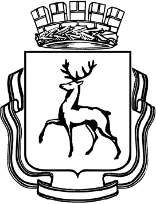 АДМИНИСТРАЦИЯ ГОРОДА НИЖНЕГО НОВГОРОДАПОСТАНОВЛЕНИЕНа основании статей 209, 622 Гражданского кодекса Российской Федерации, статьи 18 Федерального закона от 24.07.2007 № 209-ФЗ «О развитии малого и среднего предпринимательства в Российской Федерации», статьи 51 Федерального закона от 06.10.2003 № 131-ФЗ «Об общих принципах организации местного самоуправления в Российской Федерации», статьи 10 Федерального закона от 28.12.2009 № 381-ФЗ «Об основах государственного регулирования торговой деятельности в Российской Федерации», статьи 43 Устава города Нижнего Новгорода администрация города Нижнего Новгорода постановляет:1. Установить, что субъекты предпринимательской деятельности, имевшие ранее правовые основания на размещение нестационарных торговых объектов (далее - НТО) на территории административно - территориального образования Новинский сельсовет города Нижнего Новгорода (далее – АТО Новинский сельсовет), за исключением сезонных НТО, имеют право на подачу заявления на заключение договора на размещение НТО, в соответствии с порядком, утвержденным настоящим постановлением.2. Утвердить Порядок заключения договора на размещение НТО на территории АТО Новинский сельсовет с субъектами предпринимательской деятельности, имевшим ранее правовые основания на размещение НТО на территории АТО Новинский сельсовет, согласно приложению к настоящему постановлению.3. Управлению информационной политики администрации города Нижнего Новгорода обеспечить опубликование настоящего постановления в официальном печатном средстве массовой информации - газете «День города. Нижний Новгород».4. Юридическому департаменту администрации города Нижнего Новгорода (Витушкина Т.А.) обеспечить размещение постановления на официальном сайте администрации города Нижнего Новгорода в информационно-телекоммуникационной сети «Интернет».Н.В.Федичева   435 58 41Приложениек постановлению администрации города от Порядок заключения договора на размещение НТО на территории АТО Новинский сельсовет с субъектами предпринимательской деятельности, имевшим ранее правовые основания на размещение НТО на территории АТО Новинский сельсовет1. Общие положения1.1. Настоящий порядок определяет общие положения оформления правовых оснований на размещение на территории АТО «Новинский сельсовет» нестационарных торговых объектов (далее - НТО), за исключением сезонных НТО, с субъектами предпринимательской деятельности-  собственниками НТО или лицами, являющихся новыми собственниками НТО, в связи со смертью предыдущего собственника или на основании договора купли –продажи НТО у собственника НТО, имевшего ранее правовые основания на размещение НТО (далее – собственник НТО с прекращенными правовыми основаниями).1.2. Заключение договора на размещение НТО в соответствии с настоящим порядком осуществляется с субъектами предпринимательской деятельности, указанными в пункте 1.1, при условии наличия ранее оформленных правоотношений, которые прекращены на дату подачи заявления о заключении договора на размещение НТО на территории города, фактически ведущими деятельность в объектах типа, специализации и площади, установленными в прекращенном документе, на основании следующих документов:договоры аренды земельных участков под размещение временных объектов потребительского рынка, заключенные с комитетом по управлению муниципальным имуществом Богородского муниципального района Нижегородской области, на территории Новинского сельсовета Богородского муниципального района.разрешения на размещение нестационарного объекта мелкорозничной сети на территории Новинского сельсовета Богородского муниципального района, выданные администрацией Богородского муниципального района Нижегородской области.1.3. Понятия, применяемые для целей настоящего Порядка:схема – схема размещения нестационарных торговых объектов на территории города Нижнего Новгорода;договор на размещение НТО - договор на размещение НТО на территории АТО Новинский сельсовет, заключенный в порядке, установленном постановлением администрации города Нижнего Новгорода от 30.12.2021 № 6071;договор аренды земельного участка - договор аренды земельного участка под размещение временного объекта потребительского рынка (торгового павильона, киоска, кафе) на земельном участке, находящимся в муниципальной собственности, на земельном участке находящихся в собственности Нижегородской области или на земельном участке, собственность на который не разграничена;разрешение на размещение НТО – разрешение установленной формы на размещение нестационарного объекта мелкорозничной сети на территории Новинского сельсовета Богородского муниципального района, выданное администрацией Богородского муниципального района Нижегородской области;приоритетное право на заключение договора на размещения НТО – право собственника (правообладателя) фактически размещенного НТО с прекращенными правовыми основаниями на заключение договора на размещение НТО на территории АТО Новинский сельсовет, в соответствии с Административным регламентом и настоящим Порядком;Административный регламент - административный регламент администрации города Нижнего Новгорода по предоставлению муниципальной услуги «Заключение договора на размещение нестационарного торгового объекта на территории города Нижнего Новгорода», утвержденный постановлением администрации города Нижнего Новгорода от 30.12.2021 № 6071 «О размещении нестационарных торговых объектов на территории города Нижнего Новгорода»;Порядок размещения НТО - порядок размещения нестационарных торговых объектов на территории города Нижнего Новгорода, утвержденный постановлением администрации города Нижнего Новгорода от 30.12.2021 № 6071 «О размещении нестационарных торговых объектов на территории города Нижнего Новгорода»;заявление о подготовке расчета платы - заявление субъекта предпринимательской деятельности о подготовке расчета платы за размещение НТО за использование земельного участка под размещение НТО, по форме в соответствии с приложением № 3 к настоящему Порядку;Комиссия – комиссия, созданная и осуществляющая деятельность в соответствии с постановлением администрации города Нижнего Новгорода от 22.05.2019 N 1613 «Об утверждении состава городской комиссии и положения городской комиссии по организации деятельности нестационарных торговых объектов на территории города Нижнего Новгорода»1.4. Субъект предпринимательской деятельности имеет право подать заявку на включение места в Схему и (или) заключение договора не позднее 31.12.2022 по форме в соответствии с приложением № 1 к настоящему порядку.2. Порядок рассмотрения заявления субъекта предпринимательской деятельности, имевшего ранее правовые основания на размещение НТО, о восстановлении правовых оснований размещения НТО2.1. Заявление на включение места в схему размещения НТО на территории АТО Новинский сельсовет и заключение договора на размещение НТО на территории АТО Новинский сельсовет направляется в департамент предпринимательства и инвестиций города Нижнего Новгорода.2.1.1. Для собственников НТО, имевших ранее правовые основания размещения НТО, с приложением следующих документов:фотографии объекта;договора аренды земельного участка, договора на размещение НТО или разрешения на размещение НТО с приложением копии с топографического плана города в масштабе 1:500 с обозначением места размещения объекта; согласования от Управления государственной охраны объектов культурного наследия Нижегородской области при размещении объекта в границах охранных зон или границах объектов культурного наследия;документов, подтверждающих полномочия лица на осуществление действий от имени юридического лица или индивидуального предпринимателя (заверенные руководителем юридического лица или индивидуальным предпринимателем копии устава, учредительного договора, протокола собрания учредителей, документ, удостоверяющий личность) и (или) доверенность;справки об исполнении налогоплательщиком (плательщиком сбора, плательщиком страховых взносов, налоговым агентом) обязанности по уплате налогов, сборов, страховых взносов, пеней, штрафов, процентов (Код по КНД 1120101), подтверждающая отсутствие на момент подачи заявления задолженности по налогам и сборам. (На момент подачи документов на получение муниципальной услуги, справка из УФНС не должны превышать 90 дней с момента ее получения в налоговом органе);заявление субъекта предпринимательской деятельности о подготовке расчета платы за размещение НТО за использование земельного участка под размещение НТО, по форме в соответствии с приложением № 2 к настоящему Порядку.2.1.2. Для субъектов предпринимательской деятельности, являющихся новыми собственниками НТО, с приложением следующих документов: фотографии объекта;подтверждающих переход права собственности на НТО от лица, имевшего ранее правовые основания на размещение НТО;договора аренды земельного участка либо договора на размещение НТО с приложением копии с топографического плана города в масштабе 1:500 с обозначением места размещения объекта;согласования от Управления государственной охраны объектов культурного наследия Нижегородской области при размещении объекта в границах охранных зон или границах объектов культурного наследия;документов, подтверждающих полномочия лица на осуществление действий от имени юридического лица или индивидуального предпринимателя (заверенные руководителем юридического лица или индивидуальным предпринимателем копии устава, учредительного договора, протокола собрания учредителей, документ, удостоверяющий личность) и (или) доверенность;справки об исполнении налогоплательщиком (плательщиком сбора, плательщиком страховых взносов, налоговым агентом) обязанности по уплате налогов, сборов, страховых взносов, пеней, штрафов, процентов (Код по КНД 1120101), подтверждающая отсутствие на момент подачи заявления задолженности по налогам и сборам. (На момент подачи документов на получение муниципальной услуги, справка из УФНС не должны превышать 90 дней с момента ее получения в налоговом органе);заявление субъекта предпринимательской деятельности о подготовке расчета платы за размещение НТО за использование земельного участка под размещение НТО, по форме в соответствии с приложением № 2 к настоящему Порядку.2.1.3. Почтовые адреса, контакты, адреса электронной почты департамента предпринимательства и инвестиций города Нижнего Новгорода:город Нижний Новгород, ул. Суетинская, 1а, 5-й этаж, каб. 505;тел.: +7 (831) 433-45-66, факс (831) 433-07-43.Режим работы:понедельник - четверг - 09-00 - 18-00, пятница - 09-00 - 17-00,суббота, воскресенье - выходные дни,обед - 12-00 - 12-48.Электронный адрес: deppred@admgor.nnov.ru;приемные дни: 2-й, 4-й понедельник месяца - 16.00 - 18.00.2.2. Директор департамента предпринимательства и инвестиций администрации города Нижнего Новгорода (далее –директор департамента) в течение пяти рабочих дней со дня поступления заявления субъекта предпринимательской деятельности о включении места в схему размещения НТО на территории города Нижнего Новгорода и (или) заключении договора на размещение НТО, организует обследование места размещения НТО. 2.3. Вопрос о включении места в схему размещения НТО на территории города Нижнего Новгорода и (или) заключении договора на размещение НТО, выносится департаментом предпринимательства на рассмотрение заседания Комиссии не позднее 14 рабочих дней с даты поступления в департамент предпринимательства документов, указанных в пункте 2.1.2.2.4. Основанием для начала административной процедуры «Заключение договора на размещение НТО и выдача свидетельства на размещение НТО» в соответствии с пунктом 3.4 Административного регламента является:поступление в администрацию района города Нижнего Новгорода протокола Согласительной комиссии с решением о заключении договора на размещение НТО с субъектом предпринимательской деятельности;вступление в силу правового акта администрации города Нижнего Новгорода о включении места в Схему (при принятии Комиссией решения о заключении с субъектом предпринимательской деятельности договора на размещение НТО после издания правового акта о включении места в Схему).2.4.1. Директор департамента в срок не позднее 14 рабочих дней со дня вступления в силу правового акта администрации города Нижнего Новгорода о включении места в Схему (при принятии Комиссией решения о заключении с субъектом предпринимательской деятельности договора на размещение НТО после издания правового акта о включении места в Схему) или принятии решения Комиссии о заключении договора на размещение НТО с субъектом предпринимательской деятельности (при наличии места в Схеме) организует:направление в адрес заявителя письма с предложением произвести оплату за неосновательное фактическое использование земельного участка для размещения НТО с приложением платежной квитанции с указанием суммы оплаты и платежных реквизитов администратора доходов от размещения НТО;подготовку договора на размещение НТО с субъектом предпринимательской деятельности по форме, соответствующей одному из приложений №№ 1 - 4, и свидетельства по форме Приложения № 5 к Порядку размещения НТО.2.4.2. Директор департамента в течение пяти рабочих дней со дня поступления от заявителя квитанции, подтверждающей оплату за неосновательное фактическое использование земельного участка для размещения НТО, организует подписание договора на размещение НТО. Одновременно с подписанием договора на размещение НТО выдает субъекту предпринимательской деятельности выдается свидетельство о размещении НТО. Свидетельство о размещении НТО выдается бесплатно.Приложение № 1к Порядку заключения договора на размещение НТО на территории АТО Новинский сельсовет с субъектами предпринимательской деятельности, имевшим ранее правовые основания на размещение НТО на территории АТО Новинский сельсоветПриложение № 2к Порядку заключения договора на размещение НТО на территории АТО Новинский сельсовет с субъектами предпринимательской деятельности, имевшим ранее правовые основания на размещение НТО на территории АТО Новинский сельсовет Заявлениео подготовки расчета платы за неосновательное фактическое использование земельного участка размещение НТОДиректору департамента предпринимательства и инвестиций города Нижнего Новгорода.от ______________________________тел: __________________________Адрес:____________________________________________________________________________________ЗаявлениеПрошу подготовить расчет платы за размещение временного нестационарного торгового объекта площадью ________ кв.м по адресу: __________________________________________________________________, ранее размещенного на основании договора: аренды земельного участка, договора на размещение НТО, разрешения на размещение от ______________ №______ (нужное подчеркнуть)за неосновательное фактическое использование земельного участка, занятого объектом, размещенным без правоустанавливающих документов по состоянию на _________________._________________________________________                          _______________________________                                                      					   (подпись)М.П.«___» __________ 20__ г.№ ┌┐Глава города                                              Ю.В.ШалабаевЗАЯВЛЕНИЕ ПО РАЗМЕЩЕНИЮ НТОЗАЯВЛЕНИЕ ПО РАЗМЕЩЕНИЮ НТОЗАЯВЛЕНИЕ ПО РАЗМЕЩЕНИЮ НТОЗАЯВЛЕНИЕ ПО РАЗМЕЩЕНИЮ НТОЗАЯВЛЕНИЕ ПО РАЗМЕЩЕНИЮ НТОЗАЯВЛЕНИЕ ПО РАЗМЕЩЕНИЮ НТОЗАЯВЛЕНИЕ ПО РАЗМЕЩЕНИЮ НТОЗАЯВЛЕНИЕ ПО РАЗМЕЩЕНИЮ НТОЗАЯВЛЕНИЕ ПО РАЗМЕЩЕНИЮ НТОЗАЯВЛЕНИЕ ПО РАЗМЕЩЕНИЮ НТОЗАЯВЛЕНИЕ ПО РАЗМЕЩЕНИЮ НТОЗАЯВЛЕНИЕ ПО РАЗМЕЩЕНИЮ НТОЗАЯВЛЕНИЕ ПО РАЗМЕЩЕНИЮ НТОЗАЯВЛЕНИЕ ПО РАЗМЕЩЕНИЮ НТОЗАЯВЛЕНИЕ ПО РАЗМЕЩЕНИЮ НТОЗАЯВЛЕНИЕ ПО РАЗМЕЩЕНИЮ НТОЗАЯВЛЕНИЕ ПО РАЗМЕЩЕНИЮ НТОЗАЯВЛЕНИЕ ПО РАЗМЕЩЕНИЮ НТОЗАЯВЛЕНИЕ ПО РАЗМЕЩЕНИЮ НТОЗАЯВЛЕНИЕ ПО РАЗМЕЩЕНИЮ НТОЗАЯВЛЕНИЕ ПО РАЗМЕЩЕНИЮ НТОЗАЯВЛЕНИЕ ПО РАЗМЕЩЕНИЮ НТОЗАЯВЛЕНИЕ ПО РАЗМЕЩЕНИЮ НТОЗАЯВЛЕНИЕ ПО РАЗМЕЩЕНИЮ НТОЗАЯВЛЕНИЕ ПО РАЗМЕЩЕНИЮ НТОЗАЯВЛЕНИЕ ПО РАЗМЕЩЕНИЮ НТОЗАЯВЛЕНИЕ ПО РАЗМЕЩЕНИЮ НТОЗАЯВЛЕНИЕ ПО РАЗМЕЩЕНИЮ НТОЗАЯВЛЕНИЕ ПО РАЗМЕЩЕНИЮ НТОЗАЯВЛЕНИЕ ПО РАЗМЕЩЕНИЮ НТОЗАЯВЛЕНИЕ ПО РАЗМЕЩЕНИЮ НТОЗАЯВЛЕНИЕ ПО РАЗМЕЩЕНИЮ НТОЗАЯВЛЕНИЕ ПО РАЗМЕЩЕНИЮ НТОЗАЯВЛЕНИЕ ПО РАЗМЕЩЕНИЮ НТОЗАЯВЛЕНИЕ ПО РАЗМЕЩЕНИЮ НТОЗАЯВЛЕНИЕ ПО РАЗМЕЩЕНИЮ НТОЗАЯВЛЕНИЕ ПО РАЗМЕЩЕНИЮ НТОЗАЯВЛЕНИЕ ПО РАЗМЕЩЕНИЮ НТОЗАЯВЛЕНИЕ ПО РАЗМЕЩЕНИЮ НТОЗАЯВЛЕНИЕ ПО РАЗМЕЩЕНИЮ НТОЗАЯВЛЕНИЕ ПО РАЗМЕЩЕНИЮ НТОЗАЯВЛЕНИЕ ПО РАЗМЕЩЕНИЮ НТОЗАЯВЛЕНИЕ ПО РАЗМЕЩЕНИЮ НТОЗАЯВЛЕНИЕ ПО РАЗМЕЩЕНИЮ НТОЗАЯВЛЕНИЕ ПО РАЗМЕЩЕНИЮ НТОЗАЯВЛЕНИЕ ПО РАЗМЕЩЕНИЮ НТОЗАЯВЛЕНИЕ ПО РАЗМЕЩЕНИЮ НТОЗАЯВЛЕНИЕ ПО РАЗМЕЩЕНИЮ НТОЗАЯВЛЕНИЕ ПО РАЗМЕЩЕНИЮ НТОЗАЯВЛЕНИЕ ПО РАЗМЕЩЕНИЮ НТОЗАЯВЛЕНИЕ ПО РАЗМЕЩЕНИЮ НТОЗАЯВЛЕНИЕ ПО РАЗМЕЩЕНИЮ НТОЗАЯВЛЕНИЕ ПО РАЗМЕЩЕНИЮ НТОЗАЯВЛЕНИЕ ПО РАЗМЕЩЕНИЮ НТОЗАЯВЛЕНИЕ ПО РАЗМЕЩЕНИЮ НТОЗАЯВЛЕНИЕ ПО РАЗМЕЩЕНИЮ НТОЗАЯВЛЕНИЕ ПО РАЗМЕЩЕНИЮ НТОЗАЯВЛЕНИЕ ПО РАЗМЕЩЕНИЮ НТОЗАЯВЛЕНИЕ ПО РАЗМЕЩЕНИЮ НТОЗАЯВЛЕНИЕ ПО РАЗМЕЩЕНИЮ НТОЗАЯВЛЕНИЕ ПО РАЗМЕЩЕНИЮ НТОЗАЯВЛЕНИЕ ПО РАЗМЕЩЕНИЮ НТОЗАЯВЛЕНИЕ ПО РАЗМЕЩЕНИЮ НТОЗАЯВЛЕНИЕ ПО РАЗМЕЩЕНИЮ НТОЗАЯВЛЕНИЕ ПО РАЗМЕЩЕНИЮ НТОЗАЯВЛЕНИЕ ПО РАЗМЕЩЕНИЮ НТОЗАЯВЛЕНИЕ ПО РАЗМЕЩЕНИЮ НТОЗАЯВЛЕНИЕ ПО РАЗМЕЩЕНИЮ НТОЗАЯВЛЕНИЕ ПО РАЗМЕЩЕНИЮ НТОЗАЯВЛЕНИЕ ПО РАЗМЕЩЕНИЮ НТОЗАЯВЛЕНИЕ ПО РАЗМЕЩЕНИЮ НТОЗАЯВЛЕНИЕ ПО РАЗМЕЩЕНИЮ НТОЗАЯВЛЕНИЕ ПО РАЗМЕЩЕНИЮ НТОЗАЯВЛЕНИЕ ПО РАЗМЕЩЕНИЮ НТОЗАЯВЛЕНИЕ ПО РАЗМЕЩЕНИЮ НТОЗАЯВЛЕНИЕ ПО РАЗМЕЩЕНИЮ НТОЗАЯВЛЕНИЕ ПО РАЗМЕЩЕНИЮ НТОЗАЯВЛЕНИЕ ПО РАЗМЕЩЕНИЮ НТОЗАЯВЛЕНИЕ ПО РАЗМЕЩЕНИЮ НТОЗАЯВЛЕНИЕ ПО РАЗМЕЩЕНИЮ НТОЗАЯВЛЕНИЕ ПО РАЗМЕЩЕНИЮ НТОЗАЯВЛЕНИЕ ПО РАЗМЕЩЕНИЮ НТОЗАЯВЛЕНИЕ ПО РАЗМЕЩЕНИЮ НТОЗАЯВЛЕНИЕ ПО РАЗМЕЩЕНИЮ НТО1.1.1.(нужное отметить):(нужное отметить):(нужное отметить):(нужное отметить):(нужное отметить):(нужное отметить):(нужное отметить):(нужное отметить):(нужное отметить):(нужное отметить):(нужное отметить):(нужное отметить):(нужное отметить):(нужное отметить):(нужное отметить):(нужное отметить):(нужное отметить):(нужное отметить):(нужное отметить):(нужное отметить):(нужное отметить):(нужное отметить):(нужное отметить):(нужное отметить):(нужное отметить):(нужное отметить):(нужное отметить):(нужное отметить):(нужное отметить):(нужное отметить):(нужное отметить):(нужное отметить):(нужное отметить):(нужное отметить):(нужное отметить):(нужное отметить):(нужное отметить):(нужное отметить):(нужное отметить):(нужное отметить):(нужное отметить):(нужное отметить):(нужное отметить):(нужное отметить):(нужное отметить):(нужное отметить):(нужное отметить):(нужное отметить):(нужное отметить):(нужное отметить):(нужное отметить):(нужное отметить):(нужное отметить):(нужное отметить):(нужное отметить):(нужное отметить):(нужное отметить):(нужное отметить):(нужное отметить):(нужное отметить):(нужное отметить):(нужное отметить):(нужное отметить):(нужное отметить):(нужное отметить):(нужное отметить):(нужное отметить):(нужное отметить):(нужное отметить):(нужное отметить):(нужное отметить):(нужное отметить):(нужное отметить):(нужное отметить):(нужное отметить):(нужное отметить):(нужное отметить):(нужное отметить):(нужное отметить):(нужное отметить):(нужное отметить):Заключение договора по приоритетному праву на размещение НТОЗаключение договора по приоритетному праву на размещение НТОЗаключение договора по приоритетному праву на размещение НТОЗаключение договора по приоритетному праву на размещение НТОЗаключение договора по приоритетному праву на размещение НТОЗаключение договора по приоритетному праву на размещение НТОЗаключение договора по приоритетному праву на размещение НТОЗаключение договора по приоритетному праву на размещение НТОЗаключение договора по приоритетному праву на размещение НТОЗаключение договора по приоритетному праву на размещение НТОЗаключение договора по приоритетному праву на размещение НТОЗаключение договора по приоритетному праву на размещение НТОЗаключение договора по приоритетному праву на размещение НТОЗаключение договора по приоритетному праву на размещение НТОЗаключение договора по приоритетному праву на размещение НТОЗаключение договора по приоритетному праву на размещение НТОЗаключение договора по приоритетному праву на размещение НТОЗаключение договора по приоритетному праву на размещение НТОЗаключение договора по приоритетному праву на размещение НТОЗаключение договора по приоритетному праву на размещение НТОЗаключение договора по приоритетному праву на размещение НТОЗаключение договора по приоритетному праву на размещение НТОЗаключение договора по приоритетному праву на размещение НТОЗаключение договора по приоритетному праву на размещение НТОЗаключение договора по приоритетному праву на размещение НТОЗаключение договора по приоритетному праву на размещение НТОЗаключение договора по приоритетному праву на размещение НТОЗаключение договора по приоритетному праву на размещение НТОЗаключение договора по приоритетному праву на размещение НТОЗаключение договора по приоритетному праву на размещение НТОЗаключение договора по приоритетному праву на размещение НТОЗаключение договора по приоритетному праву на размещение НТОЗаключение договора по приоритетному праву на размещение НТОЗаключение договора по приоритетному праву на размещение НТОЗаключение договора по приоритетному праву на размещение НТОЗаключение договора по приоритетному праву на размещение НТОЗаключение договора по приоритетному праву на размещение НТОЗаключение договора по приоритетному праву на размещение НТОЗаключение договора по приоритетному праву на размещение НТОЗаключение договора по приоритетному праву на размещение НТОЗаключение договора по приоритетному праву на размещение НТОЗаключение договора по приоритетному праву на размещение НТОЗаключение договора по приоритетному праву на размещение НТОЗаключение договора по приоритетному праву на размещение НТОВключение места в схему  размещения НТОВключение места в схему  размещения НТОВключение места в схему  размещения НТОВключение места в схему  размещения НТОВключение места в схему  размещения НТОВключение места в схему  размещения НТОВключение места в схему  размещения НТОВключение места в схему  размещения НТОВключение места в схему  размещения НТОВключение места в схему  размещения НТОВключение места в схему  размещения НТОВключение места в схему  размещения НТОВключение места в схему  размещения НТОВключение места в схему  размещения НТОВключение места в схему  размещения НТОВключение места в схему  размещения НТОВключение места в схему  размещения НТОВключение места в схему  размещения НТОВключение места в схему  размещения НТОВключение места в схему  размещения НТОВключение места в схему  размещения НТОВключение места в схему  размещения НТОВключение места в схему  размещения НТОВключение места в схему  размещения НТОВключение места в схему  размещения НТОВключение места в схему  размещения НТОВключение места в схему  размещения НТОВключение места в схему  размещения НТОВключение места в схему  размещения НТОВключение места в схему  размещения НТОВключение места в схему  размещения НТОВключение места в схему  размещения НТО(выбрать только один вид действий)(выбрать только один вид действий)(выбрать только один вид действий)(выбрать только один вид действий)(выбрать только один вид действий)(выбрать только один вид действий)(выбрать только один вид действий)(выбрать только один вид действий)(выбрать только один вид действий)(выбрать только один вид действий)(выбрать только один вид действий)(выбрать только один вид действий)(выбрать только один вид действий)(выбрать только один вид действий)(выбрать только один вид действий)(выбрать только один вид действий)(выбрать только один вид действий)(выбрать только один вид действий)(выбрать только один вид действий)(выбрать только один вид действий)(выбрать только один вид действий)(выбрать только один вид действий)(выбрать только один вид действий)(выбрать только один вид действий)(выбрать только один вид действий)(выбрать только один вид действий)(выбрать только один вид действий)(выбрать только один вид действий)(выбрать только один вид действий)(выбрать только один вид действий)(выбрать только один вид действий)(выбрать только один вид действий)(выбрать только один вид действий)(выбрать только один вид действий)(выбрать только один вид действий)(выбрать только один вид действий)(выбрать только один вид действий)(выбрать только один вид действий)(выбрать только один вид действий)(выбрать только один вид действий)(выбрать только один вид действий)(выбрать только один вид действий)(выбрать только один вид действий)(выбрать только один вид действий)(выбрать только один вид действий)(выбрать только один вид действий)(выбрать только один вид действий)(выбрать только один вид действий)(выбрать только один вид действий)(выбрать только один вид действий)(выбрать только один вид действий)(выбрать только один вид действий)(выбрать только один вид действий)(выбрать только один вид действий)(выбрать только один вид действий)(выбрать только один вид действий)(выбрать только один вид действий)(выбрать только один вид действий)(выбрать только один вид действий)(выбрать только один вид действий)(выбрать только один вид действий)(выбрать только один вид действий)(выбрать только один вид действий)(выбрать только один вид действий)(выбрать только один вид действий)(выбрать только один вид действий)(выбрать только один вид действий)(выбрать только один вид действий)(выбрать только один вид действий)(выбрать только один вид действий)(выбрать только один вид действий)(выбрать только один вид действий)(выбрать только один вид действий)(выбрать только один вид действий)(выбрать только один вид действий)(выбрать только один вид действий)(выбрать только один вид действий)(выбрать только один вид действий)(выбрать только один вид действий)(выбрать только один вид действий)(выбрать только один вид действий)2.2.2.Сведения о субъекте предпринимательской деятельности (СПД)Сведения о субъекте предпринимательской деятельности (СПД)Сведения о субъекте предпринимательской деятельности (СПД)Сведения о субъекте предпринимательской деятельности (СПД)Сведения о субъекте предпринимательской деятельности (СПД)Сведения о субъекте предпринимательской деятельности (СПД)Сведения о субъекте предпринимательской деятельности (СПД)Сведения о субъекте предпринимательской деятельности (СПД)Сведения о субъекте предпринимательской деятельности (СПД)Сведения о субъекте предпринимательской деятельности (СПД)Сведения о субъекте предпринимательской деятельности (СПД)Сведения о субъекте предпринимательской деятельности (СПД)Сведения о субъекте предпринимательской деятельности (СПД)Сведения о субъекте предпринимательской деятельности (СПД)Сведения о субъекте предпринимательской деятельности (СПД)Сведения о субъекте предпринимательской деятельности (СПД)Сведения о субъекте предпринимательской деятельности (СПД)Сведения о субъекте предпринимательской деятельности (СПД)Сведения о субъекте предпринимательской деятельности (СПД)Сведения о субъекте предпринимательской деятельности (СПД)Сведения о субъекте предпринимательской деятельности (СПД)Сведения о субъекте предпринимательской деятельности (СПД)Сведения о субъекте предпринимательской деятельности (СПД)Сведения о субъекте предпринимательской деятельности (СПД)Сведения о субъекте предпринимательской деятельности (СПД)Сведения о субъекте предпринимательской деятельности (СПД)Сведения о субъекте предпринимательской деятельности (СПД)Сведения о субъекте предпринимательской деятельности (СПД)Сведения о субъекте предпринимательской деятельности (СПД)Сведения о субъекте предпринимательской деятельности (СПД)Сведения о субъекте предпринимательской деятельности (СПД)Сведения о субъекте предпринимательской деятельности (СПД)Сведения о субъекте предпринимательской деятельности (СПД)Сведения о субъекте предпринимательской деятельности (СПД)Сведения о субъекте предпринимательской деятельности (СПД)Сведения о субъекте предпринимательской деятельности (СПД)Сведения о субъекте предпринимательской деятельности (СПД)Сведения о субъекте предпринимательской деятельности (СПД)Сведения о субъекте предпринимательской деятельности (СПД)Сведения о субъекте предпринимательской деятельности (СПД)Сведения о субъекте предпринимательской деятельности (СПД)Сведения о субъекте предпринимательской деятельности (СПД)Сведения о субъекте предпринимательской деятельности (СПД)Сведения о субъекте предпринимательской деятельности (СПД)Сведения о субъекте предпринимательской деятельности (СПД)Сведения о субъекте предпринимательской деятельности (СПД)Сведения о субъекте предпринимательской деятельности (СПД)Сведения о субъекте предпринимательской деятельности (СПД)Сведения о субъекте предпринимательской деятельности (СПД)Сведения о субъекте предпринимательской деятельности (СПД)Сведения о субъекте предпринимательской деятельности (СПД)Сведения о субъекте предпринимательской деятельности (СПД)Сведения о субъекте предпринимательской деятельности (СПД)Сведения о субъекте предпринимательской деятельности (СПД)Сведения о субъекте предпринимательской деятельности (СПД)Сведения о субъекте предпринимательской деятельности (СПД)Сведения о субъекте предпринимательской деятельности (СПД)Сведения о субъекте предпринимательской деятельности (СПД)Сведения о субъекте предпринимательской деятельности (СПД)Сведения о субъекте предпринимательской деятельности (СПД)Сведения о субъекте предпринимательской деятельности (СПД)Сведения о субъекте предпринимательской деятельности (СПД)Сведения о субъекте предпринимательской деятельности (СПД)Сведения о субъекте предпринимательской деятельности (СПД)Сведения о субъекте предпринимательской деятельности (СПД)Сведения о субъекте предпринимательской деятельности (СПД)Сведения о субъекте предпринимательской деятельности (СПД)Сведения о субъекте предпринимательской деятельности (СПД)Сведения о субъекте предпринимательской деятельности (СПД)Сведения о субъекте предпринимательской деятельности (СПД)Сведения о субъекте предпринимательской деятельности (СПД)Сведения о субъекте предпринимательской деятельности (СПД)Сведения о субъекте предпринимательской деятельности (СПД)Сведения о субъекте предпринимательской деятельности (СПД)Сведения о субъекте предпринимательской деятельности (СПД)Сведения о субъекте предпринимательской деятельности (СПД)Сведения о субъекте предпринимательской деятельности (СПД)Сведения о субъекте предпринимательской деятельности (СПД)Сведения о субъекте предпринимательской деятельности (СПД)Сведения о субъекте предпринимательской деятельности (СПД)Сведения о субъекте предпринимательской деятельности (СПД)ОтОтОт( полное наименование юридического лица / индивидуального предпринимателя)( полное наименование юридического лица / индивидуального предпринимателя)( полное наименование юридического лица / индивидуального предпринимателя)( полное наименование юридического лица / индивидуального предпринимателя)( полное наименование юридического лица / индивидуального предпринимателя)( полное наименование юридического лица / индивидуального предпринимателя)( полное наименование юридического лица / индивидуального предпринимателя)( полное наименование юридического лица / индивидуального предпринимателя)( полное наименование юридического лица / индивидуального предпринимателя)( полное наименование юридического лица / индивидуального предпринимателя)( полное наименование юридического лица / индивидуального предпринимателя)( полное наименование юридического лица / индивидуального предпринимателя)( полное наименование юридического лица / индивидуального предпринимателя)( полное наименование юридического лица / индивидуального предпринимателя)( полное наименование юридического лица / индивидуального предпринимателя)( полное наименование юридического лица / индивидуального предпринимателя)( полное наименование юридического лица / индивидуального предпринимателя)( полное наименование юридического лица / индивидуального предпринимателя)( полное наименование юридического лица / индивидуального предпринимателя)( полное наименование юридического лица / индивидуального предпринимателя)( полное наименование юридического лица / индивидуального предпринимателя)( полное наименование юридического лица / индивидуального предпринимателя)( полное наименование юридического лица / индивидуального предпринимателя)( полное наименование юридического лица / индивидуального предпринимателя)( полное наименование юридического лица / индивидуального предпринимателя)( полное наименование юридического лица / индивидуального предпринимателя)( полное наименование юридического лица / индивидуального предпринимателя)( полное наименование юридического лица / индивидуального предпринимателя)( полное наименование юридического лица / индивидуального предпринимателя)( полное наименование юридического лица / индивидуального предпринимателя)( полное наименование юридического лица / индивидуального предпринимателя)( полное наименование юридического лица / индивидуального предпринимателя)( полное наименование юридического лица / индивидуального предпринимателя)( полное наименование юридического лица / индивидуального предпринимателя)( полное наименование юридического лица / индивидуального предпринимателя)( полное наименование юридического лица / индивидуального предпринимателя)( полное наименование юридического лица / индивидуального предпринимателя)( полное наименование юридического лица / индивидуального предпринимателя)( полное наименование юридического лица / индивидуального предпринимателя)( полное наименование юридического лица / индивидуального предпринимателя)( полное наименование юридического лица / индивидуального предпринимателя)( полное наименование юридического лица / индивидуального предпринимателя)( полное наименование юридического лица / индивидуального предпринимателя)( полное наименование юридического лица / индивидуального предпринимателя)( полное наименование юридического лица / индивидуального предпринимателя)( полное наименование юридического лица / индивидуального предпринимателя)( полное наименование юридического лица / индивидуального предпринимателя)( полное наименование юридического лица / индивидуального предпринимателя)( полное наименование юридического лица / индивидуального предпринимателя)( полное наименование юридического лица / индивидуального предпринимателя)( полное наименование юридического лица / индивидуального предпринимателя)( полное наименование юридического лица / индивидуального предпринимателя)( полное наименование юридического лица / индивидуального предпринимателя)( полное наименование юридического лица / индивидуального предпринимателя)( полное наименование юридического лица / индивидуального предпринимателя)( полное наименование юридического лица / индивидуального предпринимателя)( полное наименование юридического лица / индивидуального предпринимателя)( полное наименование юридического лица / индивидуального предпринимателя)( полное наименование юридического лица / индивидуального предпринимателя)( полное наименование юридического лица / индивидуального предпринимателя)( полное наименование юридического лица / индивидуального предпринимателя)( полное наименование юридического лица / индивидуального предпринимателя)( полное наименование юридического лица / индивидуального предпринимателя)( полное наименование юридического лица / индивидуального предпринимателя)( полное наименование юридического лица / индивидуального предпринимателя)( полное наименование юридического лица / индивидуального предпринимателя)( полное наименование юридического лица / индивидуального предпринимателя)( полное наименование юридического лица / индивидуального предпринимателя)( полное наименование юридического лица / индивидуального предпринимателя)( полное наименование юридического лица / индивидуального предпринимателя)( полное наименование юридического лица / индивидуального предпринимателя)( полное наименование юридического лица / индивидуального предпринимателя)( полное наименование юридического лица / индивидуального предпринимателя)( полное наименование юридического лица / индивидуального предпринимателя)( полное наименование юридического лица / индивидуального предпринимателя)( полное наименование юридического лица / индивидуального предпринимателя)( полное наименование юридического лица / индивидуального предпринимателя)( полное наименование юридического лица / индивидуального предпринимателя)( полное наименование юридического лица / индивидуального предпринимателя)( полное наименование юридического лица / индивидуального предпринимателя)( полное наименование юридического лица / индивидуального предпринимателя)( полное наименование юридического лица / индивидуального предпринимателя)( полное наименование юридического лица / индивидуального предпринимателя)( полное наименование юридического лица / индивидуального предпринимателя)ИННИННОГРН/ОГРИПОГРН/ОГРИПОГРН/ОГРИПОГРН/ОГРИПОГРН/ОГРИПОГРН/ОГРИПОГРН/ОГРИПОГРН/ОГРИПСНИЛС(заполняется ИП)СНИЛС(заполняется ИП)СНИЛС(заполняется ИП)СНИЛС(заполняется ИП)СНИЛС(заполняется ИП)СНИЛС(заполняется ИП)СНИЛС(заполняется ИП)СНИЛС(заполняется ИП)СНИЛС(заполняется ИП)-------------------Юридический адрес СПД:Юридический адрес СПД:Юридический адрес СПД:Юридический адрес СПД:Юридический адрес СПД:Юридический адрес СПД:Юридический адрес СПД:Юридический адрес СПД:Юридический адрес СПД:Юридический адрес СПД:Юридический адрес СПД:Юридический адрес СПД:Юридический адрес СПД:Юридический адрес СПД:Юридический адрес СПД:Юридический адрес СПД:Юридический адрес СПД:Юридический адрес СПД:Юридический адрес СПД:Юридический адрес СПД:Фактический адрес СПД:Фактический адрес СПД:Фактический адрес СПД:Фактический адрес СПД:Фактический адрес СПД:Фактический адрес СПД:Фактический адрес СПД:Фактический адрес СПД:Фактический адрес СПД:Фактический адрес СПД:Фактический адрес СПД:Фактический адрес СПД:Фактический адрес СПД:Фактический адрес СПД:Фактический адрес СПД:Фактический адрес СПД:Фактический адрес СПД:Фактический адрес СПД:Фактический адрес СПД:Фактический адрес СПД:Контактные данные заявителя/представителя заявителя:Контактные данные заявителя/представителя заявителя:Контактные данные заявителя/представителя заявителя:Контактные данные заявителя/представителя заявителя:Контактные данные заявителя/представителя заявителя:Контактные данные заявителя/представителя заявителя:Контактные данные заявителя/представителя заявителя:Контактные данные заявителя/представителя заявителя:Контактные данные заявителя/представителя заявителя:Контактные данные заявителя/представителя заявителя:Контактные данные заявителя/представителя заявителя:Контактные данные заявителя/представителя заявителя:Контактные данные заявителя/представителя заявителя:Контактные данные заявителя/представителя заявителя:Контактные данные заявителя/представителя заявителя:Контактные данные заявителя/представителя заявителя:Контактные данные заявителя/представителя заявителя:Контактные данные заявителя/представителя заявителя:Контактные данные заявителя/представителя заявителя:Контактные данные заявителя/представителя заявителя:Контактные данные заявителя/представителя заявителя:Контактные данные заявителя/представителя заявителя:Контактные данные заявителя/представителя заявителя:Контактные данные заявителя/представителя заявителя:Контактные данные заявителя/представителя заявителя:Контактные данные заявителя/представителя заявителя:Контактные данные заявителя/представителя заявителя:Контактные данные заявителя/представителя заявителя:Контактные данные заявителя/представителя заявителя:Контактные данные заявителя/представителя заявителя:Контактные данные заявителя/представителя заявителя:Контактные данные заявителя/представителя заявителя:Контактные данные заявителя/представителя заявителя:Контактные данные заявителя/представителя заявителя:Контактные данные заявителя/представителя заявителя:Контактные данные заявителя/представителя заявителя:Контактные данные заявителя/представителя заявителя:Контактные данные заявителя/представителя заявителя:Контактные данные заявителя/представителя заявителя:Контактные данные заявителя/представителя заявителя:Контактные данные заявителя/представителя заявителя:Контактные данные заявителя/представителя заявителя:Контактные данные заявителя/представителя заявителя:Контактные данные заявителя/представителя заявителя:Контактные данные заявителя/представителя заявителя:Контактные данные заявителя/представителя заявителя:Контактные данные заявителя/представителя заявителя:Контактные данные заявителя/представителя заявителя:Контактные данные заявителя/представителя заявителя:Контактные данные заявителя/представителя заявителя:Контактные данные заявителя/представителя заявителя:Контактные данные заявителя/представителя заявителя:Контактные данные заявителя/представителя заявителя:Контактные данные заявителя/представителя заявителя:Контактные данные заявителя/представителя заявителя:Контактные данные заявителя/представителя заявителя:Контактные данные заявителя/представителя заявителя:Контактные данные заявителя/представителя заявителя:Контактные данные заявителя/представителя заявителя:Контактные данные заявителя/представителя заявителя:Контактные данные заявителя/представителя заявителя:Контактные данные заявителя/представителя заявителя:Контактные данные заявителя/представителя заявителя:Контактные данные заявителя/представителя заявителя:Контактные данные заявителя/представителя заявителя:Контактные данные заявителя/представителя заявителя:Контактные данные заявителя/представителя заявителя:Контактные данные заявителя/представителя заявителя:Контактные данные заявителя/представителя заявителя:Контактные данные заявителя/представителя заявителя:Контактные данные заявителя/представителя заявителя:Контактные данные заявителя/представителя заявителя:Контактные данные заявителя/представителя заявителя:Контактные данные заявителя/представителя заявителя:Контактные данные заявителя/представителя заявителя:Контактные данные заявителя/представителя заявителя:Контактные данные заявителя/представителя заявителя:Контактные данные заявителя/представителя заявителя:Контактные данные заявителя/представителя заявителя:Контактные данные заявителя/представителя заявителя:Контактные данные заявителя/представителя заявителя:Контактные данные заявителя/представителя заявителя:Контактные данные заявителя/представителя заявителя:Контактные данные заявителя/представителя заявителя:(Ф.И.О. заявителя/представителя заявителя (по доверенности)(Ф.И.О. заявителя/представителя заявителя (по доверенности)(Ф.И.О. заявителя/представителя заявителя (по доверенности)(Ф.И.О. заявителя/представителя заявителя (по доверенности)(Ф.И.О. заявителя/представителя заявителя (по доверенности)(Ф.И.О. заявителя/представителя заявителя (по доверенности)(Ф.И.О. заявителя/представителя заявителя (по доверенности)(Ф.И.О. заявителя/представителя заявителя (по доверенности)(Ф.И.О. заявителя/представителя заявителя (по доверенности)(Ф.И.О. заявителя/представителя заявителя (по доверенности)(Ф.И.О. заявителя/представителя заявителя (по доверенности)(Ф.И.О. заявителя/представителя заявителя (по доверенности)(Ф.И.О. заявителя/представителя заявителя (по доверенности)(Ф.И.О. заявителя/представителя заявителя (по доверенности)(Ф.И.О. заявителя/представителя заявителя (по доверенности)(Ф.И.О. заявителя/представителя заявителя (по доверенности)(Ф.И.О. заявителя/представителя заявителя (по доверенности)(Ф.И.О. заявителя/представителя заявителя (по доверенности)(Ф.И.О. заявителя/представителя заявителя (по доверенности)(Ф.И.О. заявителя/представителя заявителя (по доверенности)(Ф.И.О. заявителя/представителя заявителя (по доверенности)(Ф.И.О. заявителя/представителя заявителя (по доверенности)(Ф.И.О. заявителя/представителя заявителя (по доверенности)(Ф.И.О. заявителя/представителя заявителя (по доверенности)(Ф.И.О. заявителя/представителя заявителя (по доверенности)(Ф.И.О. заявителя/представителя заявителя (по доверенности)(Ф.И.О. заявителя/представителя заявителя (по доверенности)(Ф.И.О. заявителя/представителя заявителя (по доверенности)(Ф.И.О. заявителя/представителя заявителя (по доверенности)(Ф.И.О. заявителя/представителя заявителя (по доверенности)(Ф.И.О. заявителя/представителя заявителя (по доверенности)(Ф.И.О. заявителя/представителя заявителя (по доверенности)(Ф.И.О. заявителя/представителя заявителя (по доверенности)(Ф.И.О. заявителя/представителя заявителя (по доверенности)(Ф.И.О. заявителя/представителя заявителя (по доверенности)(Ф.И.О. заявителя/представителя заявителя (по доверенности)(Ф.И.О. заявителя/представителя заявителя (по доверенности)(Ф.И.О. заявителя/представителя заявителя (по доверенности)(Ф.И.О. заявителя/представителя заявителя (по доверенности)(Ф.И.О. заявителя/представителя заявителя (по доверенности)(Ф.И.О. заявителя/представителя заявителя (по доверенности)(Ф.И.О. заявителя/представителя заявителя (по доверенности)(Ф.И.О. заявителя/представителя заявителя (по доверенности)(Ф.И.О. заявителя/представителя заявителя (по доверенности)(Ф.И.О. заявителя/представителя заявителя (по доверенности)(Ф.И.О. заявителя/представителя заявителя (по доверенности)(Ф.И.О. заявителя/представителя заявителя (по доверенности)(Ф.И.О. заявителя/представителя заявителя (по доверенности)(Ф.И.О. заявителя/представителя заявителя (по доверенности)(Ф.И.О. заявителя/представителя заявителя (по доверенности)(Ф.И.О. заявителя/представителя заявителя (по доверенности)(Ф.И.О. заявителя/представителя заявителя (по доверенности)(Ф.И.О. заявителя/представителя заявителя (по доверенности)(Ф.И.О. заявителя/представителя заявителя (по доверенности)(Ф.И.О. заявителя/представителя заявителя (по доверенности)(Ф.И.О. заявителя/представителя заявителя (по доверенности)(Ф.И.О. заявителя/представителя заявителя (по доверенности)(Ф.И.О. заявителя/представителя заявителя (по доверенности)(Ф.И.О. заявителя/представителя заявителя (по доверенности)(Ф.И.О. заявителя/представителя заявителя (по доверенности)(Ф.И.О. заявителя/представителя заявителя (по доверенности)(Ф.И.О. заявителя/представителя заявителя (по доверенности)(Ф.И.О. заявителя/представителя заявителя (по доверенности)(Ф.И.О. заявителя/представителя заявителя (по доверенности)(Ф.И.О. заявителя/представителя заявителя (по доверенности)(Ф.И.О. заявителя/представителя заявителя (по доверенности)(Ф.И.О. заявителя/представителя заявителя (по доверенности)(Ф.И.О. заявителя/представителя заявителя (по доверенности)(Ф.И.О. заявителя/представителя заявителя (по доверенности)(Ф.И.О. заявителя/представителя заявителя (по доверенности)(Ф.И.О. заявителя/представителя заявителя (по доверенности)(Ф.И.О. заявителя/представителя заявителя (по доверенности)(Ф.И.О. заявителя/представителя заявителя (по доверенности)(Ф.И.О. заявителя/представителя заявителя (по доверенности)(Ф.И.О. заявителя/представителя заявителя (по доверенности)(Ф.И.О. заявителя/представителя заявителя (по доверенности)(Ф.И.О. заявителя/представителя заявителя (по доверенности)(Ф.И.О. заявителя/представителя заявителя (по доверенности)(Ф.И.О. заявителя/представителя заявителя (по доверенности)(Ф.И.О. заявителя/представителя заявителя (по доверенности)(Ф.И.О. заявителя/представителя заявителя (по доверенности)(Ф.И.О. заявителя/представителя заявителя (по доверенности)(Ф.И.О. заявителя/представителя заявителя (по доверенности)(Ф.И.О. заявителя/представителя заявителя (по доверенности)Документ, удостоверяющий личность:Документ, удостоверяющий личность:Документ, удостоверяющий личность:Документ, удостоверяющий личность:Документ, удостоверяющий личность:Документ, удостоверяющий личность:Документ, удостоверяющий личность:Документ, удостоверяющий личность:Документ, удостоверяющий личность:Документ, удостоверяющий личность:Документ, удостоверяющий личность:Документ, удостоверяющий личность:Документ, удостоверяющий личность:Документ, удостоверяющий личность:Документ, удостоверяющий личность:Документ, удостоверяющий личность:Документ, удостоверяющий личность:Документ, удостоверяющий личность:Документ, удостоверяющий личность:Документ, удостоверяющий личность:Документ, удостоверяющий личность:Документ, удостоверяющий личность:Документ, удостоверяющий личность:Документ, удостоверяющий личность:Документ, удостоверяющий личность:Документ, удостоверяющий личность:Документ, удостоверяющий личность:Документ, удостоверяющий личность:Документ, удостоверяющий личность:Документ, удостоверяющий личность:Документ, удостоверяющий личность:Документ, удостоверяющий личность:	                                                                             (наименование документа, серия и номер документа, кем и когда выдан)	                                                                             (наименование документа, серия и номер документа, кем и когда выдан)	                                                                             (наименование документа, серия и номер документа, кем и когда выдан)	                                                                             (наименование документа, серия и номер документа, кем и когда выдан)	                                                                             (наименование документа, серия и номер документа, кем и когда выдан)	                                                                             (наименование документа, серия и номер документа, кем и когда выдан)	                                                                             (наименование документа, серия и номер документа, кем и когда выдан)	                                                                             (наименование документа, серия и номер документа, кем и когда выдан)	                                                                             (наименование документа, серия и номер документа, кем и когда выдан)	                                                                             (наименование документа, серия и номер документа, кем и когда выдан)	                                                                             (наименование документа, серия и номер документа, кем и когда выдан)	                                                                             (наименование документа, серия и номер документа, кем и когда выдан)	                                                                             (наименование документа, серия и номер документа, кем и когда выдан)	                                                                             (наименование документа, серия и номер документа, кем и когда выдан)	                                                                             (наименование документа, серия и номер документа, кем и когда выдан)	                                                                             (наименование документа, серия и номер документа, кем и когда выдан)	                                                                             (наименование документа, серия и номер документа, кем и когда выдан)	                                                                             (наименование документа, серия и номер документа, кем и когда выдан)	                                                                             (наименование документа, серия и номер документа, кем и когда выдан)	                                                                             (наименование документа, серия и номер документа, кем и когда выдан)	                                                                             (наименование документа, серия и номер документа, кем и когда выдан)	                                                                             (наименование документа, серия и номер документа, кем и когда выдан)	                                                                             (наименование документа, серия и номер документа, кем и когда выдан)	                                                                             (наименование документа, серия и номер документа, кем и когда выдан)	                                                                             (наименование документа, серия и номер документа, кем и когда выдан)	                                                                             (наименование документа, серия и номер документа, кем и когда выдан)	                                                                             (наименование документа, серия и номер документа, кем и когда выдан)	                                                                             (наименование документа, серия и номер документа, кем и когда выдан)	                                                                             (наименование документа, серия и номер документа, кем и когда выдан)	                                                                             (наименование документа, серия и номер документа, кем и когда выдан)	                                                                             (наименование документа, серия и номер документа, кем и когда выдан)	                                                                             (наименование документа, серия и номер документа, кем и когда выдан)	                                                                             (наименование документа, серия и номер документа, кем и когда выдан)	                                                                             (наименование документа, серия и номер документа, кем и когда выдан)	                                                                             (наименование документа, серия и номер документа, кем и когда выдан)	                                                                             (наименование документа, серия и номер документа, кем и когда выдан)	                                                                             (наименование документа, серия и номер документа, кем и когда выдан)	                                                                             (наименование документа, серия и номер документа, кем и когда выдан)	                                                                             (наименование документа, серия и номер документа, кем и когда выдан)	                                                                             (наименование документа, серия и номер документа, кем и когда выдан)	                                                                             (наименование документа, серия и номер документа, кем и когда выдан)	                                                                             (наименование документа, серия и номер документа, кем и когда выдан)	                                                                             (наименование документа, серия и номер документа, кем и когда выдан)	                                                                             (наименование документа, серия и номер документа, кем и когда выдан)	                                                                             (наименование документа, серия и номер документа, кем и когда выдан)	                                                                             (наименование документа, серия и номер документа, кем и когда выдан)	                                                                             (наименование документа, серия и номер документа, кем и когда выдан)	                                                                             (наименование документа, серия и номер документа, кем и когда выдан)	                                                                             (наименование документа, серия и номер документа, кем и когда выдан)	                                                                             (наименование документа, серия и номер документа, кем и когда выдан)	                                                                             (наименование документа, серия и номер документа, кем и когда выдан)	                                                                             (наименование документа, серия и номер документа, кем и когда выдан)	                                                                             (наименование документа, серия и номер документа, кем и когда выдан)	                                                                             (наименование документа, серия и номер документа, кем и когда выдан)	                                                                             (наименование документа, серия и номер документа, кем и когда выдан)	                                                                             (наименование документа, серия и номер документа, кем и когда выдан)	                                                                             (наименование документа, серия и номер документа, кем и когда выдан)	                                                                             (наименование документа, серия и номер документа, кем и когда выдан)	                                                                             (наименование документа, серия и номер документа, кем и когда выдан)	                                                                             (наименование документа, серия и номер документа, кем и когда выдан)	                                                                             (наименование документа, серия и номер документа, кем и когда выдан)	                                                                             (наименование документа, серия и номер документа, кем и когда выдан)	                                                                             (наименование документа, серия и номер документа, кем и когда выдан)	                                                                             (наименование документа, серия и номер документа, кем и когда выдан)	                                                                             (наименование документа, серия и номер документа, кем и когда выдан)	                                                                             (наименование документа, серия и номер документа, кем и когда выдан)	                                                                             (наименование документа, серия и номер документа, кем и когда выдан)	                                                                             (наименование документа, серия и номер документа, кем и когда выдан)	                                                                             (наименование документа, серия и номер документа, кем и когда выдан)	                                                                             (наименование документа, серия и номер документа, кем и когда выдан)	                                                                             (наименование документа, серия и номер документа, кем и когда выдан)	                                                                             (наименование документа, серия и номер документа, кем и когда выдан)	                                                                             (наименование документа, серия и номер документа, кем и когда выдан)	                                                                             (наименование документа, серия и номер документа, кем и когда выдан)	                                                                             (наименование документа, серия и номер документа, кем и когда выдан)	                                                                             (наименование документа, серия и номер документа, кем и когда выдан)	                                                                             (наименование документа, серия и номер документа, кем и когда выдан)	                                                                             (наименование документа, серия и номер документа, кем и когда выдан)	                                                                             (наименование документа, серия и номер документа, кем и когда выдан)	                                                                             (наименование документа, серия и номер документа, кем и когда выдан)	                                                                             (наименование документа, серия и номер документа, кем и когда выдан)	                                                                             (наименование документа, серия и номер документа, кем и когда выдан)	                                                                             (наименование документа, серия и номер документа, кем и когда выдан)	                                                                             (наименование документа, серия и номер документа, кем и когда выдан)Документ, подтверждающий полномочия представителя заявителя:Документ, подтверждающий полномочия представителя заявителя:Документ, подтверждающий полномочия представителя заявителя:Документ, подтверждающий полномочия представителя заявителя:Документ, подтверждающий полномочия представителя заявителя:Документ, подтверждающий полномочия представителя заявителя:Документ, подтверждающий полномочия представителя заявителя:Документ, подтверждающий полномочия представителя заявителя:Документ, подтверждающий полномочия представителя заявителя:Документ, подтверждающий полномочия представителя заявителя:Документ, подтверждающий полномочия представителя заявителя:Документ, подтверждающий полномочия представителя заявителя:Документ, подтверждающий полномочия представителя заявителя:Документ, подтверждающий полномочия представителя заявителя:Документ, подтверждающий полномочия представителя заявителя:Документ, подтверждающий полномочия представителя заявителя:Документ, подтверждающий полномочия представителя заявителя:Документ, подтверждающий полномочия представителя заявителя:Документ, подтверждающий полномочия представителя заявителя:Документ, подтверждающий полномочия представителя заявителя:Документ, подтверждающий полномочия представителя заявителя:Документ, подтверждающий полномочия представителя заявителя:Документ, подтверждающий полномочия представителя заявителя:Документ, подтверждающий полномочия представителя заявителя:Документ, подтверждающий полномочия представителя заявителя:Документ, подтверждающий полномочия представителя заявителя:Документ, подтверждающий полномочия представителя заявителя:Документ, подтверждающий полномочия представителя заявителя:Документ, подтверждающий полномочия представителя заявителя:Документ, подтверждающий полномочия представителя заявителя:Документ, подтверждающий полномочия представителя заявителя:Документ, подтверждающий полномочия представителя заявителя:Документ, подтверждающий полномочия представителя заявителя:Документ, подтверждающий полномочия представителя заявителя:Документ, подтверждающий полномочия представителя заявителя:Документ, подтверждающий полномочия представителя заявителя:Документ, подтверждающий полномочия представителя заявителя:Документ, подтверждающий полномочия представителя заявителя:Документ, подтверждающий полномочия представителя заявителя:Документ, подтверждающий полномочия представителя заявителя:Документ, подтверждающий полномочия представителя заявителя:Документ, подтверждающий полномочия представителя заявителя:Документ, подтверждающий полномочия представителя заявителя:Документ, подтверждающий полномочия представителя заявителя:Документ, подтверждающий полномочия представителя заявителя:Документ, подтверждающий полномочия представителя заявителя:Документ, подтверждающий полномочия представителя заявителя:Документ, подтверждающий полномочия представителя заявителя:Документ, подтверждающий полномочия представителя заявителя: (наименование - доверенность/приказа (номер, дата выдачи), или на основании устава) (наименование - доверенность/приказа (номер, дата выдачи), или на основании устава) (наименование - доверенность/приказа (номер, дата выдачи), или на основании устава) (наименование - доверенность/приказа (номер, дата выдачи), или на основании устава) (наименование - доверенность/приказа (номер, дата выдачи), или на основании устава) (наименование - доверенность/приказа (номер, дата выдачи), или на основании устава) (наименование - доверенность/приказа (номер, дата выдачи), или на основании устава) (наименование - доверенность/приказа (номер, дата выдачи), или на основании устава) (наименование - доверенность/приказа (номер, дата выдачи), или на основании устава) (наименование - доверенность/приказа (номер, дата выдачи), или на основании устава) (наименование - доверенность/приказа (номер, дата выдачи), или на основании устава) (наименование - доверенность/приказа (номер, дата выдачи), или на основании устава) (наименование - доверенность/приказа (номер, дата выдачи), или на основании устава) (наименование - доверенность/приказа (номер, дата выдачи), или на основании устава) (наименование - доверенность/приказа (номер, дата выдачи), или на основании устава) (наименование - доверенность/приказа (номер, дата выдачи), или на основании устава) (наименование - доверенность/приказа (номер, дата выдачи), или на основании устава) (наименование - доверенность/приказа (номер, дата выдачи), или на основании устава) (наименование - доверенность/приказа (номер, дата выдачи), или на основании устава) (наименование - доверенность/приказа (номер, дата выдачи), или на основании устава) (наименование - доверенность/приказа (номер, дата выдачи), или на основании устава) (наименование - доверенность/приказа (номер, дата выдачи), или на основании устава) (наименование - доверенность/приказа (номер, дата выдачи), или на основании устава) (наименование - доверенность/приказа (номер, дата выдачи), или на основании устава) (наименование - доверенность/приказа (номер, дата выдачи), или на основании устава) (наименование - доверенность/приказа (номер, дата выдачи), или на основании устава) (наименование - доверенность/приказа (номер, дата выдачи), или на основании устава) (наименование - доверенность/приказа (номер, дата выдачи), или на основании устава) (наименование - доверенность/приказа (номер, дата выдачи), или на основании устава) (наименование - доверенность/приказа (номер, дата выдачи), или на основании устава) (наименование - доверенность/приказа (номер, дата выдачи), или на основании устава) (наименование - доверенность/приказа (номер, дата выдачи), или на основании устава) (наименование - доверенность/приказа (номер, дата выдачи), или на основании устава) (наименование - доверенность/приказа (номер, дата выдачи), или на основании устава) (наименование - доверенность/приказа (номер, дата выдачи), или на основании устава) (наименование - доверенность/приказа (номер, дата выдачи), или на основании устава) (наименование - доверенность/приказа (номер, дата выдачи), или на основании устава) (наименование - доверенность/приказа (номер, дата выдачи), или на основании устава) (наименование - доверенность/приказа (номер, дата выдачи), или на основании устава) (наименование - доверенность/приказа (номер, дата выдачи), или на основании устава) (наименование - доверенность/приказа (номер, дата выдачи), или на основании устава) (наименование - доверенность/приказа (номер, дата выдачи), или на основании устава) (наименование - доверенность/приказа (номер, дата выдачи), или на основании устава) (наименование - доверенность/приказа (номер, дата выдачи), или на основании устава) (наименование - доверенность/приказа (номер, дата выдачи), или на основании устава) (наименование - доверенность/приказа (номер, дата выдачи), или на основании устава) (наименование - доверенность/приказа (номер, дата выдачи), или на основании устава) (наименование - доверенность/приказа (номер, дата выдачи), или на основании устава) (наименование - доверенность/приказа (номер, дата выдачи), или на основании устава) (наименование - доверенность/приказа (номер, дата выдачи), или на основании устава) (наименование - доверенность/приказа (номер, дата выдачи), или на основании устава) (наименование - доверенность/приказа (номер, дата выдачи), или на основании устава) (наименование - доверенность/приказа (номер, дата выдачи), или на основании устава) (наименование - доверенность/приказа (номер, дата выдачи), или на основании устава) (наименование - доверенность/приказа (номер, дата выдачи), или на основании устава) (наименование - доверенность/приказа (номер, дата выдачи), или на основании устава) (наименование - доверенность/приказа (номер, дата выдачи), или на основании устава) (наименование - доверенность/приказа (номер, дата выдачи), или на основании устава) (наименование - доверенность/приказа (номер, дата выдачи), или на основании устава) (наименование - доверенность/приказа (номер, дата выдачи), или на основании устава) (наименование - доверенность/приказа (номер, дата выдачи), или на основании устава) (наименование - доверенность/приказа (номер, дата выдачи), или на основании устава) (наименование - доверенность/приказа (номер, дата выдачи), или на основании устава) (наименование - доверенность/приказа (номер, дата выдачи), или на основании устава) (наименование - доверенность/приказа (номер, дата выдачи), или на основании устава) (наименование - доверенность/приказа (номер, дата выдачи), или на основании устава) (наименование - доверенность/приказа (номер, дата выдачи), или на основании устава) (наименование - доверенность/приказа (номер, дата выдачи), или на основании устава) (наименование - доверенность/приказа (номер, дата выдачи), или на основании устава) (наименование - доверенность/приказа (номер, дата выдачи), или на основании устава) (наименование - доверенность/приказа (номер, дата выдачи), или на основании устава) (наименование - доверенность/приказа (номер, дата выдачи), или на основании устава) (наименование - доверенность/приказа (номер, дата выдачи), или на основании устава) (наименование - доверенность/приказа (номер, дата выдачи), или на основании устава) (наименование - доверенность/приказа (номер, дата выдачи), или на основании устава) (наименование - доверенность/приказа (номер, дата выдачи), или на основании устава) (наименование - доверенность/приказа (номер, дата выдачи), или на основании устава) (наименование - доверенность/приказа (номер, дата выдачи), или на основании устава) (наименование - доверенность/приказа (номер, дата выдачи), или на основании устава) (наименование - доверенность/приказа (номер, дата выдачи), или на основании устава) (наименование - доверенность/приказа (номер, дата выдачи), или на основании устава) (наименование - доверенность/приказа (номер, дата выдачи), или на основании устава) (наименование - доверенность/приказа (номер, дата выдачи), или на основании устава) (наименование - доверенность/приказа (номер, дата выдачи), или на основании устава)Моб. телефон:Моб. телефон:Моб. телефон:Моб. телефон:Моб. телефон:Моб. телефон:Моб. телефон:Моб. телефон:Моб. телефон:Моб. телефон:Моб. телефон:++++++777-------------e-mail:e-mail:e-mail:e-mail:e-mail:e-mail:e-mail:ЗАПОЛНЯЕТСЯ ПРЕДПРИНИМАТЕЛЕМ в зависимости от вида муниципальной услуги – заявление в разделе 3 или разделе 4 настоящего документа:ЗАПОЛНЯЕТСЯ ПРЕДПРИНИМАТЕЛЕМ в зависимости от вида муниципальной услуги – заявление в разделе 3 или разделе 4 настоящего документа:ЗАПОЛНЯЕТСЯ ПРЕДПРИНИМАТЕЛЕМ в зависимости от вида муниципальной услуги – заявление в разделе 3 или разделе 4 настоящего документа:ЗАПОЛНЯЕТСЯ ПРЕДПРИНИМАТЕЛЕМ в зависимости от вида муниципальной услуги – заявление в разделе 3 или разделе 4 настоящего документа:ЗАПОЛНЯЕТСЯ ПРЕДПРИНИМАТЕЛЕМ в зависимости от вида муниципальной услуги – заявление в разделе 3 или разделе 4 настоящего документа:ЗАПОЛНЯЕТСЯ ПРЕДПРИНИМАТЕЛЕМ в зависимости от вида муниципальной услуги – заявление в разделе 3 или разделе 4 настоящего документа:ЗАПОЛНЯЕТСЯ ПРЕДПРИНИМАТЕЛЕМ в зависимости от вида муниципальной услуги – заявление в разделе 3 или разделе 4 настоящего документа:ЗАПОЛНЯЕТСЯ ПРЕДПРИНИМАТЕЛЕМ в зависимости от вида муниципальной услуги – заявление в разделе 3 или разделе 4 настоящего документа:ЗАПОЛНЯЕТСЯ ПРЕДПРИНИМАТЕЛЕМ в зависимости от вида муниципальной услуги – заявление в разделе 3 или разделе 4 настоящего документа:ЗАПОЛНЯЕТСЯ ПРЕДПРИНИМАТЕЛЕМ в зависимости от вида муниципальной услуги – заявление в разделе 3 или разделе 4 настоящего документа:ЗАПОЛНЯЕТСЯ ПРЕДПРИНИМАТЕЛЕМ в зависимости от вида муниципальной услуги – заявление в разделе 3 или разделе 4 настоящего документа:ЗАПОЛНЯЕТСЯ ПРЕДПРИНИМАТЕЛЕМ в зависимости от вида муниципальной услуги – заявление в разделе 3 или разделе 4 настоящего документа:ЗАПОЛНЯЕТСЯ ПРЕДПРИНИМАТЕЛЕМ в зависимости от вида муниципальной услуги – заявление в разделе 3 или разделе 4 настоящего документа:ЗАПОЛНЯЕТСЯ ПРЕДПРИНИМАТЕЛЕМ в зависимости от вида муниципальной услуги – заявление в разделе 3 или разделе 4 настоящего документа:ЗАПОЛНЯЕТСЯ ПРЕДПРИНИМАТЕЛЕМ в зависимости от вида муниципальной услуги – заявление в разделе 3 или разделе 4 настоящего документа:ЗАПОЛНЯЕТСЯ ПРЕДПРИНИМАТЕЛЕМ в зависимости от вида муниципальной услуги – заявление в разделе 3 или разделе 4 настоящего документа:ЗАПОЛНЯЕТСЯ ПРЕДПРИНИМАТЕЛЕМ в зависимости от вида муниципальной услуги – заявление в разделе 3 или разделе 4 настоящего документа:ЗАПОЛНЯЕТСЯ ПРЕДПРИНИМАТЕЛЕМ в зависимости от вида муниципальной услуги – заявление в разделе 3 или разделе 4 настоящего документа:ЗАПОЛНЯЕТСЯ ПРЕДПРИНИМАТЕЛЕМ в зависимости от вида муниципальной услуги – заявление в разделе 3 или разделе 4 настоящего документа:ЗАПОЛНЯЕТСЯ ПРЕДПРИНИМАТЕЛЕМ в зависимости от вида муниципальной услуги – заявление в разделе 3 или разделе 4 настоящего документа:ЗАПОЛНЯЕТСЯ ПРЕДПРИНИМАТЕЛЕМ в зависимости от вида муниципальной услуги – заявление в разделе 3 или разделе 4 настоящего документа:ЗАПОЛНЯЕТСЯ ПРЕДПРИНИМАТЕЛЕМ в зависимости от вида муниципальной услуги – заявление в разделе 3 или разделе 4 настоящего документа:ЗАПОЛНЯЕТСЯ ПРЕДПРИНИМАТЕЛЕМ в зависимости от вида муниципальной услуги – заявление в разделе 3 или разделе 4 настоящего документа:ЗАПОЛНЯЕТСЯ ПРЕДПРИНИМАТЕЛЕМ в зависимости от вида муниципальной услуги – заявление в разделе 3 или разделе 4 настоящего документа:ЗАПОЛНЯЕТСЯ ПРЕДПРИНИМАТЕЛЕМ в зависимости от вида муниципальной услуги – заявление в разделе 3 или разделе 4 настоящего документа:ЗАПОЛНЯЕТСЯ ПРЕДПРИНИМАТЕЛЕМ в зависимости от вида муниципальной услуги – заявление в разделе 3 или разделе 4 настоящего документа:ЗАПОЛНЯЕТСЯ ПРЕДПРИНИМАТЕЛЕМ в зависимости от вида муниципальной услуги – заявление в разделе 3 или разделе 4 настоящего документа:ЗАПОЛНЯЕТСЯ ПРЕДПРИНИМАТЕЛЕМ в зависимости от вида муниципальной услуги – заявление в разделе 3 или разделе 4 настоящего документа:ЗАПОЛНЯЕТСЯ ПРЕДПРИНИМАТЕЛЕМ в зависимости от вида муниципальной услуги – заявление в разделе 3 или разделе 4 настоящего документа:ЗАПОЛНЯЕТСЯ ПРЕДПРИНИМАТЕЛЕМ в зависимости от вида муниципальной услуги – заявление в разделе 3 или разделе 4 настоящего документа:ЗАПОЛНЯЕТСЯ ПРЕДПРИНИМАТЕЛЕМ в зависимости от вида муниципальной услуги – заявление в разделе 3 или разделе 4 настоящего документа:ЗАПОЛНЯЕТСЯ ПРЕДПРИНИМАТЕЛЕМ в зависимости от вида муниципальной услуги – заявление в разделе 3 или разделе 4 настоящего документа:ЗАПОЛНЯЕТСЯ ПРЕДПРИНИМАТЕЛЕМ в зависимости от вида муниципальной услуги – заявление в разделе 3 или разделе 4 настоящего документа:ЗАПОЛНЯЕТСЯ ПРЕДПРИНИМАТЕЛЕМ в зависимости от вида муниципальной услуги – заявление в разделе 3 или разделе 4 настоящего документа:ЗАПОЛНЯЕТСЯ ПРЕДПРИНИМАТЕЛЕМ в зависимости от вида муниципальной услуги – заявление в разделе 3 или разделе 4 настоящего документа:ЗАПОЛНЯЕТСЯ ПРЕДПРИНИМАТЕЛЕМ в зависимости от вида муниципальной услуги – заявление в разделе 3 или разделе 4 настоящего документа:ЗАПОЛНЯЕТСЯ ПРЕДПРИНИМАТЕЛЕМ в зависимости от вида муниципальной услуги – заявление в разделе 3 или разделе 4 настоящего документа:ЗАПОЛНЯЕТСЯ ПРЕДПРИНИМАТЕЛЕМ в зависимости от вида муниципальной услуги – заявление в разделе 3 или разделе 4 настоящего документа:ЗАПОЛНЯЕТСЯ ПРЕДПРИНИМАТЕЛЕМ в зависимости от вида муниципальной услуги – заявление в разделе 3 или разделе 4 настоящего документа:ЗАПОЛНЯЕТСЯ ПРЕДПРИНИМАТЕЛЕМ в зависимости от вида муниципальной услуги – заявление в разделе 3 или разделе 4 настоящего документа:ЗАПОЛНЯЕТСЯ ПРЕДПРИНИМАТЕЛЕМ в зависимости от вида муниципальной услуги – заявление в разделе 3 или разделе 4 настоящего документа:ЗАПОЛНЯЕТСЯ ПРЕДПРИНИМАТЕЛЕМ в зависимости от вида муниципальной услуги – заявление в разделе 3 или разделе 4 настоящего документа:ЗАПОЛНЯЕТСЯ ПРЕДПРИНИМАТЕЛЕМ в зависимости от вида муниципальной услуги – заявление в разделе 3 или разделе 4 настоящего документа:ЗАПОЛНЯЕТСЯ ПРЕДПРИНИМАТЕЛЕМ в зависимости от вида муниципальной услуги – заявление в разделе 3 или разделе 4 настоящего документа:ЗАПОЛНЯЕТСЯ ПРЕДПРИНИМАТЕЛЕМ в зависимости от вида муниципальной услуги – заявление в разделе 3 или разделе 4 настоящего документа:ЗАПОЛНЯЕТСЯ ПРЕДПРИНИМАТЕЛЕМ в зависимости от вида муниципальной услуги – заявление в разделе 3 или разделе 4 настоящего документа:ЗАПОЛНЯЕТСЯ ПРЕДПРИНИМАТЕЛЕМ в зависимости от вида муниципальной услуги – заявление в разделе 3 или разделе 4 настоящего документа:ЗАПОЛНЯЕТСЯ ПРЕДПРИНИМАТЕЛЕМ в зависимости от вида муниципальной услуги – заявление в разделе 3 или разделе 4 настоящего документа:ЗАПОЛНЯЕТСЯ ПРЕДПРИНИМАТЕЛЕМ в зависимости от вида муниципальной услуги – заявление в разделе 3 или разделе 4 настоящего документа:ЗАПОЛНЯЕТСЯ ПРЕДПРИНИМАТЕЛЕМ в зависимости от вида муниципальной услуги – заявление в разделе 3 или разделе 4 настоящего документа:ЗАПОЛНЯЕТСЯ ПРЕДПРИНИМАТЕЛЕМ в зависимости от вида муниципальной услуги – заявление в разделе 3 или разделе 4 настоящего документа:ЗАПОЛНЯЕТСЯ ПРЕДПРИНИМАТЕЛЕМ в зависимости от вида муниципальной услуги – заявление в разделе 3 или разделе 4 настоящего документа:ЗАПОЛНЯЕТСЯ ПРЕДПРИНИМАТЕЛЕМ в зависимости от вида муниципальной услуги – заявление в разделе 3 или разделе 4 настоящего документа:ЗАПОЛНЯЕТСЯ ПРЕДПРИНИМАТЕЛЕМ в зависимости от вида муниципальной услуги – заявление в разделе 3 или разделе 4 настоящего документа:ЗАПОЛНЯЕТСЯ ПРЕДПРИНИМАТЕЛЕМ в зависимости от вида муниципальной услуги – заявление в разделе 3 или разделе 4 настоящего документа:ЗАПОЛНЯЕТСЯ ПРЕДПРИНИМАТЕЛЕМ в зависимости от вида муниципальной услуги – заявление в разделе 3 или разделе 4 настоящего документа:ЗАПОЛНЯЕТСЯ ПРЕДПРИНИМАТЕЛЕМ в зависимости от вида муниципальной услуги – заявление в разделе 3 или разделе 4 настоящего документа:ЗАПОЛНЯЕТСЯ ПРЕДПРИНИМАТЕЛЕМ в зависимости от вида муниципальной услуги – заявление в разделе 3 или разделе 4 настоящего документа:ЗАПОЛНЯЕТСЯ ПРЕДПРИНИМАТЕЛЕМ в зависимости от вида муниципальной услуги – заявление в разделе 3 или разделе 4 настоящего документа:ЗАПОЛНЯЕТСЯ ПРЕДПРИНИМАТЕЛЕМ в зависимости от вида муниципальной услуги – заявление в разделе 3 или разделе 4 настоящего документа:ЗАПОЛНЯЕТСЯ ПРЕДПРИНИМАТЕЛЕМ в зависимости от вида муниципальной услуги – заявление в разделе 3 или разделе 4 настоящего документа:ЗАПОЛНЯЕТСЯ ПРЕДПРИНИМАТЕЛЕМ в зависимости от вида муниципальной услуги – заявление в разделе 3 или разделе 4 настоящего документа:ЗАПОЛНЯЕТСЯ ПРЕДПРИНИМАТЕЛЕМ в зависимости от вида муниципальной услуги – заявление в разделе 3 или разделе 4 настоящего документа:ЗАПОЛНЯЕТСЯ ПРЕДПРИНИМАТЕЛЕМ в зависимости от вида муниципальной услуги – заявление в разделе 3 или разделе 4 настоящего документа:ЗАПОЛНЯЕТСЯ ПРЕДПРИНИМАТЕЛЕМ в зависимости от вида муниципальной услуги – заявление в разделе 3 или разделе 4 настоящего документа:ЗАПОЛНЯЕТСЯ ПРЕДПРИНИМАТЕЛЕМ в зависимости от вида муниципальной услуги – заявление в разделе 3 или разделе 4 настоящего документа:ЗАПОЛНЯЕТСЯ ПРЕДПРИНИМАТЕЛЕМ в зависимости от вида муниципальной услуги – заявление в разделе 3 или разделе 4 настоящего документа:ЗАПОЛНЯЕТСЯ ПРЕДПРИНИМАТЕЛЕМ в зависимости от вида муниципальной услуги – заявление в разделе 3 или разделе 4 настоящего документа:ЗАПОЛНЯЕТСЯ ПРЕДПРИНИМАТЕЛЕМ в зависимости от вида муниципальной услуги – заявление в разделе 3 или разделе 4 настоящего документа:ЗАПОЛНЯЕТСЯ ПРЕДПРИНИМАТЕЛЕМ в зависимости от вида муниципальной услуги – заявление в разделе 3 или разделе 4 настоящего документа:ЗАПОЛНЯЕТСЯ ПРЕДПРИНИМАТЕЛЕМ в зависимости от вида муниципальной услуги – заявление в разделе 3 или разделе 4 настоящего документа:ЗАПОЛНЯЕТСЯ ПРЕДПРИНИМАТЕЛЕМ в зависимости от вида муниципальной услуги – заявление в разделе 3 или разделе 4 настоящего документа:ЗАПОЛНЯЕТСЯ ПРЕДПРИНИМАТЕЛЕМ в зависимости от вида муниципальной услуги – заявление в разделе 3 или разделе 4 настоящего документа:ЗАПОЛНЯЕТСЯ ПРЕДПРИНИМАТЕЛЕМ в зависимости от вида муниципальной услуги – заявление в разделе 3 или разделе 4 настоящего документа:ЗАПОЛНЯЕТСЯ ПРЕДПРИНИМАТЕЛЕМ в зависимости от вида муниципальной услуги – заявление в разделе 3 или разделе 4 настоящего документа:ЗАПОЛНЯЕТСЯ ПРЕДПРИНИМАТЕЛЕМ в зависимости от вида муниципальной услуги – заявление в разделе 3 или разделе 4 настоящего документа:ЗАПОЛНЯЕТСЯ ПРЕДПРИНИМАТЕЛЕМ в зависимости от вида муниципальной услуги – заявление в разделе 3 или разделе 4 настоящего документа:ЗАПОЛНЯЕТСЯ ПРЕДПРИНИМАТЕЛЕМ в зависимости от вида муниципальной услуги – заявление в разделе 3 или разделе 4 настоящего документа:ЗАПОЛНЯЕТСЯ ПРЕДПРИНИМАТЕЛЕМ в зависимости от вида муниципальной услуги – заявление в разделе 3 или разделе 4 настоящего документа:ЗАПОЛНЯЕТСЯ ПРЕДПРИНИМАТЕЛЕМ в зависимости от вида муниципальной услуги – заявление в разделе 3 или разделе 4 настоящего документа:ЗАПОЛНЯЕТСЯ ПРЕДПРИНИМАТЕЛЕМ в зависимости от вида муниципальной услуги – заявление в разделе 3 или разделе 4 настоящего документа:ЗАПОЛНЯЕТСЯ ПРЕДПРИНИМАТЕЛЕМ в зависимости от вида муниципальной услуги – заявление в разделе 3 или разделе 4 настоящего документа:ЗАПОЛНЯЕТСЯ ПРЕДПРИНИМАТЕЛЕМ в зависимости от вида муниципальной услуги – заявление в разделе 3 или разделе 4 настоящего документа:ЗАПОЛНЯЕТСЯ ПРЕДПРИНИМАТЕЛЕМ в зависимости от вида муниципальной услуги – заявление в разделе 3 или разделе 4 настоящего документа:3.3.3.Заявление на заключение договора по приоритетному праву на размещение НТОЗаявление на заключение договора по приоритетному праву на размещение НТОЗаявление на заключение договора по приоритетному праву на размещение НТОЗаявление на заключение договора по приоритетному праву на размещение НТОЗаявление на заключение договора по приоритетному праву на размещение НТОЗаявление на заключение договора по приоритетному праву на размещение НТОЗаявление на заключение договора по приоритетному праву на размещение НТОЗаявление на заключение договора по приоритетному праву на размещение НТОЗаявление на заключение договора по приоритетному праву на размещение НТОЗаявление на заключение договора по приоритетному праву на размещение НТОЗаявление на заключение договора по приоритетному праву на размещение НТОЗаявление на заключение договора по приоритетному праву на размещение НТОЗаявление на заключение договора по приоритетному праву на размещение НТОЗаявление на заключение договора по приоритетному праву на размещение НТОЗаявление на заключение договора по приоритетному праву на размещение НТОЗаявление на заключение договора по приоритетному праву на размещение НТОЗаявление на заключение договора по приоритетному праву на размещение НТОЗаявление на заключение договора по приоритетному праву на размещение НТОЗаявление на заключение договора по приоритетному праву на размещение НТОЗаявление на заключение договора по приоритетному праву на размещение НТОЗаявление на заключение договора по приоритетному праву на размещение НТОЗаявление на заключение договора по приоритетному праву на размещение НТОЗаявление на заключение договора по приоритетному праву на размещение НТОЗаявление на заключение договора по приоритетному праву на размещение НТОЗаявление на заключение договора по приоритетному праву на размещение НТОЗаявление на заключение договора по приоритетному праву на размещение НТОЗаявление на заключение договора по приоритетному праву на размещение НТОЗаявление на заключение договора по приоритетному праву на размещение НТОЗаявление на заключение договора по приоритетному праву на размещение НТОЗаявление на заключение договора по приоритетному праву на размещение НТОЗаявление на заключение договора по приоритетному праву на размещение НТОЗаявление на заключение договора по приоритетному праву на размещение НТОЗаявление на заключение договора по приоритетному праву на размещение НТОЗаявление на заключение договора по приоритетному праву на размещение НТОЗаявление на заключение договора по приоритетному праву на размещение НТОЗаявление на заключение договора по приоритетному праву на размещение НТОЗаявление на заключение договора по приоритетному праву на размещение НТОЗаявление на заключение договора по приоритетному праву на размещение НТОЗаявление на заключение договора по приоритетному праву на размещение НТОЗаявление на заключение договора по приоритетному праву на размещение НТОЗаявление на заключение договора по приоритетному праву на размещение НТОЗаявление на заключение договора по приоритетному праву на размещение НТОЗаявление на заключение договора по приоритетному праву на размещение НТОЗаявление на заключение договора по приоритетному праву на размещение НТОЗаявление на заключение договора по приоритетному праву на размещение НТОЗаявление на заключение договора по приоритетному праву на размещение НТОЗаявление на заключение договора по приоритетному праву на размещение НТОЗаявление на заключение договора по приоритетному праву на размещение НТОЗаявление на заключение договора по приоритетному праву на размещение НТОЗаявление на заключение договора по приоритетному праву на размещение НТОЗаявление на заключение договора по приоритетному праву на размещение НТОЗаявление на заключение договора по приоритетному праву на размещение НТОЗаявление на заключение договора по приоритетному праву на размещение НТОЗаявление на заключение договора по приоритетному праву на размещение НТОЗаявление на заключение договора по приоритетному праву на размещение НТОЗаявление на заключение договора по приоритетному праву на размещение НТОЗаявление на заключение договора по приоритетному праву на размещение НТОЗаявление на заключение договора по приоритетному праву на размещение НТОЗаявление на заключение договора по приоритетному праву на размещение НТОЗаявление на заключение договора по приоритетному праву на размещение НТОЗаявление на заключение договора по приоритетному праву на размещение НТОЗаявление на заключение договора по приоритетному праву на размещение НТОЗаявление на заключение договора по приоритетному праву на размещение НТОЗаявление на заключение договора по приоритетному праву на размещение НТОЗаявление на заключение договора по приоритетному праву на размещение НТОЗаявление на заключение договора по приоритетному праву на размещение НТОЗаявление на заключение договора по приоритетному праву на размещение НТОЗаявление на заключение договора по приоритетному праву на размещение НТОЗаявление на заключение договора по приоритетному праву на размещение НТОЗаявление на заключение договора по приоритетному праву на размещение НТОЗаявление на заключение договора по приоритетному праву на размещение НТОЗаявление на заключение договора по приоритетному праву на размещение НТОЗаявление на заключение договора по приоритетному праву на размещение НТОЗаявление на заключение договора по приоритетному праву на размещение НТОЗаявление на заключение договора по приоритетному праву на размещение НТОЗаявление на заключение договора по приоритетному праву на размещение НТОЗаявление на заключение договора по приоритетному праву на размещение НТОЗаявление на заключение договора по приоритетному праву на размещение НТОЗаявление на заключение договора по приоритетному праву на размещение НТОЗаявление на заключение договора по приоритетному праву на размещение НТОЗаявление на заключение договора по приоритетному праву на размещение НТО3.1.3.1.3.1.Адрес размещения НТО:Адрес размещения НТО:Адрес размещения НТО:Адрес размещения НТО:Адрес размещения НТО:Адрес размещения НТО:Адрес размещения НТО:Адрес размещения НТО:Адрес размещения НТО:Адрес размещения НТО:Адрес размещения НТО:Адрес размещения НТО:Адрес размещения НТО:Адрес размещения НТО:Адрес размещения НТО:Адрес размещения НТО:Адрес размещения НТО:Адрес размещения НТО:Адрес размещения НТО:Адрес размещения НТО:Адрес размещения НТО:Адрес размещения НТО:Адрес размещения НТО:Адрес размещения НТО:Адрес размещения НТО:Адрес размещения НТО:Адрес размещения НТО:Адрес размещения НТО:Адрес размещения НТО:Адрес размещения НТО:Адрес размещения НТО:Адрес размещения НТО:Адрес размещения НТО:Адрес размещения НТО:Адрес размещения НТО:Адрес размещения НТО:Адрес размещения НТО:Адрес размещения НТО:Адрес размещения НТО:Адрес размещения НТО:Адрес размещения НТО:Адрес размещения НТО:Адрес размещения НТО:Адрес размещения НТО:Адрес размещения НТО:Адрес размещения НТО:Адрес размещения НТО:Адрес размещения НТО:Адрес размещения НТО:Адрес размещения НТО:Адрес размещения НТО:Адрес размещения НТО:Адрес размещения НТО:Адрес размещения НТО:Адрес размещения НТО:Адрес размещения НТО:Адрес размещения НТО:Адрес размещения НТО:Адрес размещения НТО:Адрес размещения НТО:Адрес размещения НТО:Адрес размещения НТО:Адрес размещения НТО:Адрес размещения НТО:Адрес размещения НТО:Адрес размещения НТО:Адрес размещения НТО:Адрес размещения НТО:Адрес размещения НТО:Адрес размещения НТО:Адрес размещения НТО:Адрес размещения НТО:Адрес размещения НТО:Адрес размещения НТО:Адрес размещения НТО:Адрес размещения НТО:Адрес размещения НТО:Адрес размещения НТО:Адрес размещения НТО:Адрес размещения НТО:Адрес размещения НТО: ( улица, дом/наименование адресной привязки места размещения НТО из договора) ( улица, дом/наименование адресной привязки места размещения НТО из договора) ( улица, дом/наименование адресной привязки места размещения НТО из договора) ( улица, дом/наименование адресной привязки места размещения НТО из договора) ( улица, дом/наименование адресной привязки места размещения НТО из договора) ( улица, дом/наименование адресной привязки места размещения НТО из договора) ( улица, дом/наименование адресной привязки места размещения НТО из договора) ( улица, дом/наименование адресной привязки места размещения НТО из договора) ( улица, дом/наименование адресной привязки места размещения НТО из договора) ( улица, дом/наименование адресной привязки места размещения НТО из договора) ( улица, дом/наименование адресной привязки места размещения НТО из договора) ( улица, дом/наименование адресной привязки места размещения НТО из договора) ( улица, дом/наименование адресной привязки места размещения НТО из договора) ( улица, дом/наименование адресной привязки места размещения НТО из договора) ( улица, дом/наименование адресной привязки места размещения НТО из договора) ( улица, дом/наименование адресной привязки места размещения НТО из договора) ( улица, дом/наименование адресной привязки места размещения НТО из договора) ( улица, дом/наименование адресной привязки места размещения НТО из договора) ( улица, дом/наименование адресной привязки места размещения НТО из договора) ( улица, дом/наименование адресной привязки места размещения НТО из договора) ( улица, дом/наименование адресной привязки места размещения НТО из договора) ( улица, дом/наименование адресной привязки места размещения НТО из договора) ( улица, дом/наименование адресной привязки места размещения НТО из договора) ( улица, дом/наименование адресной привязки места размещения НТО из договора) ( улица, дом/наименование адресной привязки места размещения НТО из договора) ( улица, дом/наименование адресной привязки места размещения НТО из договора) ( улица, дом/наименование адресной привязки места размещения НТО из договора) ( улица, дом/наименование адресной привязки места размещения НТО из договора) ( улица, дом/наименование адресной привязки места размещения НТО из договора) ( улица, дом/наименование адресной привязки места размещения НТО из договора) ( улица, дом/наименование адресной привязки места размещения НТО из договора) ( улица, дом/наименование адресной привязки места размещения НТО из договора) ( улица, дом/наименование адресной привязки места размещения НТО из договора) ( улица, дом/наименование адресной привязки места размещения НТО из договора) ( улица, дом/наименование адресной привязки места размещения НТО из договора) ( улица, дом/наименование адресной привязки места размещения НТО из договора) ( улица, дом/наименование адресной привязки места размещения НТО из договора) ( улица, дом/наименование адресной привязки места размещения НТО из договора) ( улица, дом/наименование адресной привязки места размещения НТО из договора) ( улица, дом/наименование адресной привязки места размещения НТО из договора) ( улица, дом/наименование адресной привязки места размещения НТО из договора) ( улица, дом/наименование адресной привязки места размещения НТО из договора) ( улица, дом/наименование адресной привязки места размещения НТО из договора) ( улица, дом/наименование адресной привязки места размещения НТО из договора) ( улица, дом/наименование адресной привязки места размещения НТО из договора) ( улица, дом/наименование адресной привязки места размещения НТО из договора) ( улица, дом/наименование адресной привязки места размещения НТО из договора) ( улица, дом/наименование адресной привязки места размещения НТО из договора) ( улица, дом/наименование адресной привязки места размещения НТО из договора) ( улица, дом/наименование адресной привязки места размещения НТО из договора) ( улица, дом/наименование адресной привязки места размещения НТО из договора) ( улица, дом/наименование адресной привязки места размещения НТО из договора) ( улица, дом/наименование адресной привязки места размещения НТО из договора) ( улица, дом/наименование адресной привязки места размещения НТО из договора) ( улица, дом/наименование адресной привязки места размещения НТО из договора) ( улица, дом/наименование адресной привязки места размещения НТО из договора) ( улица, дом/наименование адресной привязки места размещения НТО из договора) ( улица, дом/наименование адресной привязки места размещения НТО из договора) ( улица, дом/наименование адресной привязки места размещения НТО из договора) ( улица, дом/наименование адресной привязки места размещения НТО из договора) ( улица, дом/наименование адресной привязки места размещения НТО из договора) ( улица, дом/наименование адресной привязки места размещения НТО из договора) ( улица, дом/наименование адресной привязки места размещения НТО из договора) ( улица, дом/наименование адресной привязки места размещения НТО из договора) ( улица, дом/наименование адресной привязки места размещения НТО из договора) ( улица, дом/наименование адресной привязки места размещения НТО из договора) ( улица, дом/наименование адресной привязки места размещения НТО из договора) ( улица, дом/наименование адресной привязки места размещения НТО из договора) ( улица, дом/наименование адресной привязки места размещения НТО из договора) ( улица, дом/наименование адресной привязки места размещения НТО из договора) ( улица, дом/наименование адресной привязки места размещения НТО из договора) ( улица, дом/наименование адресной привязки места размещения НТО из договора) ( улица, дом/наименование адресной привязки места размещения НТО из договора) ( улица, дом/наименование адресной привязки места размещения НТО из договора) ( улица, дом/наименование адресной привязки места размещения НТО из договора) ( улица, дом/наименование адресной привязки места размещения НТО из договора) ( улица, дом/наименование адресной привязки места размещения НТО из договора) ( улица, дом/наименование адресной привязки места размещения НТО из договора) ( улица, дом/наименование адресной привязки места размещения НТО из договора) ( улица, дом/наименование адресной привязки места размещения НТО из договора) ( улица, дом/наименование адресной привязки места размещения НТО из договора) ( улица, дом/наименование адресной привязки места размещения НТО из договора) ( улица, дом/наименование адресной привязки места размещения НТО из договора) ( улица, дом/наименование адресной привязки места размещения НТО из договора)3.2.3.2.3.2.Основание приоритетного права  (отметить нужное):Основание приоритетного права  (отметить нужное):Основание приоритетного права  (отметить нужное):Основание приоритетного права  (отметить нужное):Основание приоритетного права  (отметить нужное):Основание приоритетного права  (отметить нужное):Основание приоритетного права  (отметить нужное):Основание приоритетного права  (отметить нужное):Основание приоритетного права  (отметить нужное):Основание приоритетного права  (отметить нужное):Основание приоритетного права  (отметить нужное):Основание приоритетного права  (отметить нужное):Основание приоритетного права  (отметить нужное):Основание приоритетного права  (отметить нужное):Основание приоритетного права  (отметить нужное):Основание приоритетного права  (отметить нужное):Основание приоритетного права  (отметить нужное):Основание приоритетного права  (отметить нужное):Основание приоритетного права  (отметить нужное):Основание приоритетного права  (отметить нужное):Основание приоритетного права  (отметить нужное):Основание приоритетного права  (отметить нужное):Основание приоритетного права  (отметить нужное):Основание приоритетного права  (отметить нужное):Основание приоритетного права  (отметить нужное):Основание приоритетного права  (отметить нужное):Основание приоритетного права  (отметить нужное):Основание приоритетного права  (отметить нужное):Основание приоритетного права  (отметить нужное):Основание приоритетного права  (отметить нужное):Основание приоритетного права  (отметить нужное):Основание приоритетного права  (отметить нужное):Основание приоритетного права  (отметить нужное):Основание приоритетного права  (отметить нужное):Основание приоритетного права  (отметить нужное):Основание приоритетного права  (отметить нужное):Основание приоритетного права  (отметить нужное):Основание приоритетного права  (отметить нужное):Основание приоритетного права  (отметить нужное):Основание приоритетного права  (отметить нужное):Основание приоритетного права  (отметить нужное):Основание приоритетного права  (отметить нужное):Основание приоритетного права  (отметить нужное):Основание приоритетного права  (отметить нужное):Основание приоритетного права  (отметить нужное):Основание приоритетного права  (отметить нужное):Основание приоритетного права  (отметить нужное):Основание приоритетного права  (отметить нужное):Основание приоритетного права  (отметить нужное):Основание приоритетного права  (отметить нужное):Основание приоритетного права  (отметить нужное):Основание приоритетного права  (отметить нужное):Основание приоритетного права  (отметить нужное):Основание приоритетного права  (отметить нужное):Основание приоритетного права  (отметить нужное):Основание приоритетного права  (отметить нужное):Основание приоритетного права  (отметить нужное):Основание приоритетного права  (отметить нужное):Основание приоритетного права  (отметить нужное):Основание приоритетного права  (отметить нужное):Основание приоритетного права  (отметить нужное):Основание приоритетного права  (отметить нужное):Основание приоритетного права  (отметить нужное):Основание приоритетного права  (отметить нужное):Основание приоритетного права  (отметить нужное):Основание приоритетного права  (отметить нужное):Основание приоритетного права  (отметить нужное):Основание приоритетного права  (отметить нужное):Основание приоритетного права  (отметить нужное):Основание приоритетного права  (отметить нужное):Основание приоритетного права  (отметить нужное):Основание приоритетного права  (отметить нужное):Основание приоритетного права  (отметить нужное):Основание приоритетного права  (отметить нужное):Основание приоритетного права  (отметить нужное):Основание приоритетного права  (отметить нужное):Основание приоритетного права  (отметить нужное):Основание приоритетного права  (отметить нужное):Основание приоритетного права  (отметить нужное):Основание приоритетного права  (отметить нужное):Основание приоритетного права  (отметить нужное):      договор аренды земельного участка  №__________ от____.___.______      договор аренды земельного участка  №__________ от____.___.______      договор аренды земельного участка  №__________ от____.___.______      договор аренды земельного участка  №__________ от____.___.______      договор аренды земельного участка  №__________ от____.___.______      договор аренды земельного участка  №__________ от____.___.______      договор аренды земельного участка  №__________ от____.___.______      договор аренды земельного участка  №__________ от____.___.______      договор аренды земельного участка  №__________ от____.___.______      договор аренды земельного участка  №__________ от____.___.______      договор аренды земельного участка  №__________ от____.___.______      договор аренды земельного участка  №__________ от____.___.______      договор аренды земельного участка  №__________ от____.___.______      договор аренды земельного участка  №__________ от____.___.______      договор аренды земельного участка  №__________ от____.___.______      договор аренды земельного участка  №__________ от____.___.______      договор аренды земельного участка  №__________ от____.___.______      договор аренды земельного участка  №__________ от____.___.______      договор аренды земельного участка  №__________ от____.___.______      договор аренды земельного участка  №__________ от____.___.______      договор аренды земельного участка  №__________ от____.___.______      договор аренды земельного участка  №__________ от____.___.______      договор аренды земельного участка  №__________ от____.___.______      договор аренды земельного участка  №__________ от____.___.______      договор аренды земельного участка  №__________ от____.___.______      договор аренды земельного участка  №__________ от____.___.______      договор аренды земельного участка  №__________ от____.___.______      договор аренды земельного участка  №__________ от____.___.______      договор аренды земельного участка  №__________ от____.___.______      договор аренды земельного участка  №__________ от____.___.______      договор аренды земельного участка  №__________ от____.___.______      договор аренды земельного участка  №__________ от____.___.______      договор аренды земельного участка  №__________ от____.___.______      договор аренды земельного участка  №__________ от____.___.______      договор аренды земельного участка  №__________ от____.___.______      договор аренды земельного участка  №__________ от____.___.______      договор аренды земельного участка  №__________ от____.___.______      договор аренды земельного участка  №__________ от____.___.______      договор аренды земельного участка  №__________ от____.___.______      договор аренды земельного участка  №__________ от____.___.______      договор аренды земельного участка  №__________ от____.___.______      договор аренды земельного участка  №__________ от____.___.______      договор аренды земельного участка  №__________ от____.___.______      договор аренды земельного участка  №__________ от____.___.______      договор аренды земельного участка  №__________ от____.___.______      договор аренды земельного участка  №__________ от____.___.______      договор аренды земельного участка  №__________ от____.___.______      договор аренды земельного участка  №__________ от____.___.______      договор аренды земельного участка  №__________ от____.___.______      договор аренды земельного участка  №__________ от____.___.______      договор аренды земельного участка  №__________ от____.___.______      договор аренды земельного участка  №__________ от____.___.______      договор аренды земельного участка  №__________ от____.___.______      договор аренды земельного участка  №__________ от____.___.______      договор аренды земельного участка  №__________ от____.___.______      договор аренды земельного участка  №__________ от____.___.______      договор аренды земельного участка  №__________ от____.___.______      договор аренды земельного участка  №__________ от____.___.______      договор аренды земельного участка  №__________ от____.___.______      договор аренды земельного участка  №__________ от____.___.______      договор аренды земельного участка  №__________ от____.___.______      договор аренды земельного участка  №__________ от____.___.______      договор аренды земельного участка  №__________ от____.___.______      договор аренды земельного участка  №__________ от____.___.______      договор аренды земельного участка  №__________ от____.___.______      договор аренды земельного участка  №__________ от____.___.______      договор аренды земельного участка  №__________ от____.___.______      договор аренды земельного участка  №__________ от____.___.______      договор аренды земельного участка  №__________ от____.___.______      договор аренды земельного участка  №__________ от____.___.______      договор аренды земельного участка  №__________ от____.___.______      договор аренды земельного участка  №__________ от____.___.______      договор аренды земельного участка  №__________ от____.___.______      договор аренды земельного участка  №__________ от____.___.______      договор аренды земельного участка  №__________ от____.___.______      договор аренды земельного участка  №__________ от____.___.______      договор аренды земельного участка  №__________ от____.___.______      договор аренды земельного участка  №__________ от____.___.______      договор аренды земельного участка  №__________ от____.___.______      договор аренды земельного участка  №__________ от____.___.______      договор аренды земельного участка  №__________ от____.___.______      договор аренды земельного участка  №__________ от____.___.______      договор аренды земельного участка  №__________ от____.___.______      договор аренды земельного участка  №__________ от____.___.______      договор на размещение НТО  №__________ от___.___.______      договор на размещение НТО  №__________ от___.___.______      договор на размещение НТО  №__________ от___.___.______      договор на размещение НТО  №__________ от___.___.______      договор на размещение НТО  №__________ от___.___.______      договор на размещение НТО  №__________ от___.___.______      договор на размещение НТО  №__________ от___.___.______      договор на размещение НТО  №__________ от___.___.______      договор на размещение НТО  №__________ от___.___.______      договор на размещение НТО  №__________ от___.___.______      договор на размещение НТО  №__________ от___.___.______      договор на размещение НТО  №__________ от___.___.______      договор на размещение НТО  №__________ от___.___.______      договор на размещение НТО  №__________ от___.___.______      договор на размещение НТО  №__________ от___.___.______      договор на размещение НТО  №__________ от___.___.______      договор на размещение НТО  №__________ от___.___.______      договор на размещение НТО  №__________ от___.___.______      договор на размещение НТО  №__________ от___.___.______      договор на размещение НТО  №__________ от___.___.______      договор на размещение НТО  №__________ от___.___.______      договор на размещение НТО  №__________ от___.___.______      договор на размещение НТО  №__________ от___.___.______      договор на размещение НТО  №__________ от___.___.______      договор на размещение НТО  №__________ от___.___.______      договор на размещение НТО  №__________ от___.___.______      договор на размещение НТО  №__________ от___.___.______      договор на размещение НТО  №__________ от___.___.______      договор на размещение НТО  №__________ от___.___.______      договор на размещение НТО  №__________ от___.___.______      договор на размещение НТО  №__________ от___.___.______      договор на размещение НТО  №__________ от___.___.______      договор на размещение НТО  №__________ от___.___.______      договор на размещение НТО  №__________ от___.___.______      договор на размещение НТО  №__________ от___.___.______      договор на размещение НТО  №__________ от___.___.______      договор на размещение НТО  №__________ от___.___.______      договор на размещение НТО  №__________ от___.___.______      договор на размещение НТО  №__________ от___.___.______      договор на размещение НТО  №__________ от___.___.______      договор на размещение НТО  №__________ от___.___.______      договор на размещение НТО  №__________ от___.___.______      договор на размещение НТО  №__________ от___.___.______      договор на размещение НТО  №__________ от___.___.______      договор на размещение НТО  №__________ от___.___.______      договор на размещение НТО  №__________ от___.___.______      договор на размещение НТО  №__________ от___.___.______      договор на размещение НТО  №__________ от___.___.______      договор на размещение НТО  №__________ от___.___.______      договор на размещение НТО  №__________ от___.___.______      договор на размещение НТО  №__________ от___.___.______      договор на размещение НТО  №__________ от___.___.______      договор на размещение НТО  №__________ от___.___.______      договор на размещение НТО  №__________ от___.___.______      договор на размещение НТО  №__________ от___.___.______      договор на размещение НТО  №__________ от___.___.______      договор на размещение НТО  №__________ от___.___.______      договор на размещение НТО  №__________ от___.___.______      договор на размещение НТО  №__________ от___.___.______      договор на размещение НТО  №__________ от___.___.______      договор на размещение НТО  №__________ от___.___.______      договор на размещение НТО  №__________ от___.___.______      договор на размещение НТО  №__________ от___.___.______      договор на размещение НТО  №__________ от___.___.______      договор на размещение НТО  №__________ от___.___.______      договор на размещение НТО  №__________ от___.___.______      договор на размещение НТО  №__________ от___.___.______      договор на размещение НТО  №__________ от___.___.______      договор на размещение НТО  №__________ от___.___.______      договор на размещение НТО  №__________ от___.___.______      договор на размещение НТО  №__________ от___.___.______      договор на размещение НТО  №__________ от___.___.______      договор на размещение НТО  №__________ от___.___.______      договор на размещение НТО  №__________ от___.___.______      договор на размещение НТО  №__________ от___.___.______      договор на размещение НТО  №__________ от___.___.______      договор на размещение НТО  №__________ от___.___.______      договор на размещение НТО  №__________ от___.___.______      договор на размещение НТО  №__________ от___.___.______      договор на размещение НТО  №__________ от___.___.______      договор на размещение НТО  №__________ от___.___.______      договор на размещение НТО  №__________ от___.___.______      договор на размещение НТО  №__________ от___.___.______      договор на размещение НТО  №__________ от___.___.______      разрешение на размещение нестационарного объекта мелкорозничной сети №__________ от____.___.______      разрешение на размещение нестационарного объекта мелкорозничной сети №__________ от____.___.______      разрешение на размещение нестационарного объекта мелкорозничной сети №__________ от____.___.______      разрешение на размещение нестационарного объекта мелкорозничной сети №__________ от____.___.______      разрешение на размещение нестационарного объекта мелкорозничной сети №__________ от____.___.______      разрешение на размещение нестационарного объекта мелкорозничной сети №__________ от____.___.______      разрешение на размещение нестационарного объекта мелкорозничной сети №__________ от____.___.______      разрешение на размещение нестационарного объекта мелкорозничной сети №__________ от____.___.______      разрешение на размещение нестационарного объекта мелкорозничной сети №__________ от____.___.______      разрешение на размещение нестационарного объекта мелкорозничной сети №__________ от____.___.______      разрешение на размещение нестационарного объекта мелкорозничной сети №__________ от____.___.______      разрешение на размещение нестационарного объекта мелкорозничной сети №__________ от____.___.______      разрешение на размещение нестационарного объекта мелкорозничной сети №__________ от____.___.______      разрешение на размещение нестационарного объекта мелкорозничной сети №__________ от____.___.______      разрешение на размещение нестационарного объекта мелкорозничной сети №__________ от____.___.______      разрешение на размещение нестационарного объекта мелкорозничной сети №__________ от____.___.______      разрешение на размещение нестационарного объекта мелкорозничной сети №__________ от____.___.______      разрешение на размещение нестационарного объекта мелкорозничной сети №__________ от____.___.______      разрешение на размещение нестационарного объекта мелкорозничной сети №__________ от____.___.______      разрешение на размещение нестационарного объекта мелкорозничной сети №__________ от____.___.______      разрешение на размещение нестационарного объекта мелкорозничной сети №__________ от____.___.______      разрешение на размещение нестационарного объекта мелкорозничной сети №__________ от____.___.______      разрешение на размещение нестационарного объекта мелкорозничной сети №__________ от____.___.______      разрешение на размещение нестационарного объекта мелкорозничной сети №__________ от____.___.______      разрешение на размещение нестационарного объекта мелкорозничной сети №__________ от____.___.______      разрешение на размещение нестационарного объекта мелкорозничной сети №__________ от____.___.______      разрешение на размещение нестационарного объекта мелкорозничной сети №__________ от____.___.______      разрешение на размещение нестационарного объекта мелкорозничной сети №__________ от____.___.______      разрешение на размещение нестационарного объекта мелкорозничной сети №__________ от____.___.______      разрешение на размещение нестационарного объекта мелкорозничной сети №__________ от____.___.______      разрешение на размещение нестационарного объекта мелкорозничной сети №__________ от____.___.______      разрешение на размещение нестационарного объекта мелкорозничной сети №__________ от____.___.______      разрешение на размещение нестационарного объекта мелкорозничной сети №__________ от____.___.______      разрешение на размещение нестационарного объекта мелкорозничной сети №__________ от____.___.______      разрешение на размещение нестационарного объекта мелкорозничной сети №__________ от____.___.______      разрешение на размещение нестационарного объекта мелкорозничной сети №__________ от____.___.______      разрешение на размещение нестационарного объекта мелкорозничной сети №__________ от____.___.______      разрешение на размещение нестационарного объекта мелкорозничной сети №__________ от____.___.______      разрешение на размещение нестационарного объекта мелкорозничной сети №__________ от____.___.______      разрешение на размещение нестационарного объекта мелкорозничной сети №__________ от____.___.______      разрешение на размещение нестационарного объекта мелкорозничной сети №__________ от____.___.______      разрешение на размещение нестационарного объекта мелкорозничной сети №__________ от____.___.______      разрешение на размещение нестационарного объекта мелкорозничной сети №__________ от____.___.______      разрешение на размещение нестационарного объекта мелкорозничной сети №__________ от____.___.______      разрешение на размещение нестационарного объекта мелкорозничной сети №__________ от____.___.______      разрешение на размещение нестационарного объекта мелкорозничной сети №__________ от____.___.______      разрешение на размещение нестационарного объекта мелкорозничной сети №__________ от____.___.______      разрешение на размещение нестационарного объекта мелкорозничной сети №__________ от____.___.______      разрешение на размещение нестационарного объекта мелкорозничной сети №__________ от____.___.______      разрешение на размещение нестационарного объекта мелкорозничной сети №__________ от____.___.______      разрешение на размещение нестационарного объекта мелкорозничной сети №__________ от____.___.______      разрешение на размещение нестационарного объекта мелкорозничной сети №__________ от____.___.______      разрешение на размещение нестационарного объекта мелкорозничной сети №__________ от____.___.______      разрешение на размещение нестационарного объекта мелкорозничной сети №__________ от____.___.______      разрешение на размещение нестационарного объекта мелкорозничной сети №__________ от____.___.______      разрешение на размещение нестационарного объекта мелкорозничной сети №__________ от____.___.______      разрешение на размещение нестационарного объекта мелкорозничной сети №__________ от____.___.______      разрешение на размещение нестационарного объекта мелкорозничной сети №__________ от____.___.______      разрешение на размещение нестационарного объекта мелкорозничной сети №__________ от____.___.______      разрешение на размещение нестационарного объекта мелкорозничной сети №__________ от____.___.______      разрешение на размещение нестационарного объекта мелкорозничной сети №__________ от____.___.______      разрешение на размещение нестационарного объекта мелкорозничной сети №__________ от____.___.______      разрешение на размещение нестационарного объекта мелкорозничной сети №__________ от____.___.______      разрешение на размещение нестационарного объекта мелкорозничной сети №__________ от____.___.______      разрешение на размещение нестационарного объекта мелкорозничной сети №__________ от____.___.______      разрешение на размещение нестационарного объекта мелкорозничной сети №__________ от____.___.______      разрешение на размещение нестационарного объекта мелкорозничной сети №__________ от____.___.______      разрешение на размещение нестационарного объекта мелкорозничной сети №__________ от____.___.______      разрешение на размещение нестационарного объекта мелкорозничной сети №__________ от____.___.______      разрешение на размещение нестационарного объекта мелкорозничной сети №__________ от____.___.______      разрешение на размещение нестационарного объекта мелкорозничной сети №__________ от____.___.______      разрешение на размещение нестационарного объекта мелкорозничной сети №__________ от____.___.______      разрешение на размещение нестационарного объекта мелкорозничной сети №__________ от____.___.______      разрешение на размещение нестационарного объекта мелкорозничной сети №__________ от____.___.______      разрешение на размещение нестационарного объекта мелкорозничной сети №__________ от____.___.______      разрешение на размещение нестационарного объекта мелкорозничной сети №__________ от____.___.______      разрешение на размещение нестационарного объекта мелкорозничной сети №__________ от____.___.______      разрешение на размещение нестационарного объекта мелкорозничной сети №__________ от____.___.______      разрешение на размещение нестационарного объекта мелкорозничной сети №__________ от____.___.______      разрешение на размещение нестационарного объекта мелкорозничной сети №__________ от____.___.______      разрешение на размещение нестационарного объекта мелкорозничной сети №__________ от____.___.______      разрешение на размещение нестационарного объекта мелкорозничной сети №__________ от____.___.______      разрешение на размещение нестационарного объекта мелкорозничной сети №__________ от____.___.______      разрешение на размещение нестационарного объекта мелкорозничной сети №__________ от____.___.______3.3.3.3.3.3.Тип НТО (отметить нужное):Тип НТО (отметить нужное):Тип НТО (отметить нужное):Тип НТО (отметить нужное):Тип НТО (отметить нужное):Тип НТО (отметить нужное):Тип НТО (отметить нужное):Тип НТО (отметить нужное):Тип НТО (отметить нужное):Тип НТО (отметить нужное):Тип НТО (отметить нужное):Тип НТО (отметить нужное):Тип НТО (отметить нужное):Тип НТО (отметить нужное):Тип НТО (отметить нужное):Тип НТО (отметить нужное):Тип НТО (отметить нужное):Тип НТО (отметить нужное):Тип НТО (отметить нужное):Тип НТО (отметить нужное):Тип НТО (отметить нужное):Тип НТО (отметить нужное):Тип НТО (отметить нужное):Тип НТО (отметить нужное):Тип НТО (отметить нужное):Тип НТО (отметить нужное):Тип НТО (отметить нужное):Тип НТО (отметить нужное):Тип НТО (отметить нужное):Тип НТО (отметить нужное):Тип НТО (отметить нужное):Тип НТО (отметить нужное):Тип НТО (отметить нужное):Тип НТО (отметить нужное):Тип НТО (отметить нужное):Тип НТО (отметить нужное):Тип НТО (отметить нужное):Тип НТО (отметить нужное):Тип НТО (отметить нужное):Тип НТО (отметить нужное):Тип НТО (отметить нужное):Тип НТО (отметить нужное):Тип НТО (отметить нужное):Тип НТО (отметить нужное):Тип НТО (отметить нужное):Тип НТО (отметить нужное):Тип НТО (отметить нужное):Тип НТО (отметить нужное):Тип НТО (отметить нужное):Тип НТО (отметить нужное):Тип НТО (отметить нужное):Тип НТО (отметить нужное):Тип НТО (отметить нужное):Тип НТО (отметить нужное):Тип НТО (отметить нужное):Тип НТО (отметить нужное):Тип НТО (отметить нужное):Тип НТО (отметить нужное):Тип НТО (отметить нужное):Тип НТО (отметить нужное):Тип НТО (отметить нужное):Тип НТО (отметить нужное):Тип НТО (отметить нужное):Тип НТО (отметить нужное):Тип НТО (отметить нужное):Тип НТО (отметить нужное):Тип НТО (отметить нужное):Тип НТО (отметить нужное):Тип НТО (отметить нужное):Тип НТО (отметить нужное):Тип НТО (отметить нужное):Тип НТО (отметить нужное):Тип НТО (отметить нужное):Тип НТО (отметить нужное):Тип НТО (отметить нужное):Тип НТО (отметить нужное):Тип НТО (отметить нужное):Тип НТО (отметить нужное):Тип НТО (отметить нужное):Тип НТО (отметить нужное):Тип НТО (отметить нужное):павильонпавильонпавильонпавильонпавильонпавильонпавильонпавильонпавильонпавильонкиосккиосккиосккиосккиосккиосккиосккиосккиосккиосккиосккиосккиосккиосккиосккиоскпалаткапалаткапалаткапалаткапалаткапалаткапалаткапалаткапалаткапалаткапалаткапалаткапалаткапалаткапалаткапалаткаиное_____________________________________________иное_____________________________________________иное_____________________________________________иное_____________________________________________иное_____________________________________________иное_____________________________________________иное_____________________________________________иное_____________________________________________иное_____________________________________________иное_____________________________________________иное_____________________________________________иное_____________________________________________иное_____________________________________________иное_____________________________________________иное_____________________________________________иное_____________________________________________иное_____________________________________________иное_____________________________________________иное_____________________________________________иное_____________________________________________иное_____________________________________________иное_____________________________________________иное_____________________________________________иное_____________________________________________иное_____________________________________________иное_____________________________________________иное_____________________________________________иное_____________________________________________иное_____________________________________________иное_____________________________________________иное_____________________________________________иное_____________________________________________иное_____________________________________________иное_____________________________________________иное_____________________________________________иное_____________________________________________иное_____________________________________________иное_____________________________________________иное_____________________________________________иное_____________________________________________иное_____________________________________________иное_____________________________________________3.4.3.4.3.4.Вид специализации НТО (отметить нужное):Вид специализации НТО (отметить нужное):Вид специализации НТО (отметить нужное):Вид специализации НТО (отметить нужное):Вид специализации НТО (отметить нужное):Вид специализации НТО (отметить нужное):Вид специализации НТО (отметить нужное):Вид специализации НТО (отметить нужное):Вид специализации НТО (отметить нужное):Вид специализации НТО (отметить нужное):Вид специализации НТО (отметить нужное):Вид специализации НТО (отметить нужное):Вид специализации НТО (отметить нужное):Вид специализации НТО (отметить нужное):Вид специализации НТО (отметить нужное):Вид специализации НТО (отметить нужное):Вид специализации НТО (отметить нужное):Вид специализации НТО (отметить нужное):Вид специализации НТО (отметить нужное):Вид специализации НТО (отметить нужное):Вид специализации НТО (отметить нужное):Вид специализации НТО (отметить нужное):Вид специализации НТО (отметить нужное):Вид специализации НТО (отметить нужное):Вид специализации НТО (отметить нужное):Вид специализации НТО (отметить нужное):Вид специализации НТО (отметить нужное):Вид специализации НТО (отметить нужное):Вид специализации НТО (отметить нужное):Вид специализации НТО (отметить нужное):Вид специализации НТО (отметить нужное):Вид специализации НТО (отметить нужное):Вид специализации НТО (отметить нужное):Вид специализации НТО (отметить нужное):Вид специализации НТО (отметить нужное):Вид специализации НТО (отметить нужное):Вид специализации НТО (отметить нужное):Вид специализации НТО (отметить нужное):Вид специализации НТО (отметить нужное):Вид специализации НТО (отметить нужное):Вид специализации НТО (отметить нужное):Вид специализации НТО (отметить нужное):Вид специализации НТО (отметить нужное):Вид специализации НТО (отметить нужное):Вид специализации НТО (отметить нужное):Вид специализации НТО (отметить нужное):Вид специализации НТО (отметить нужное):Вид специализации НТО (отметить нужное):Вид специализации НТО (отметить нужное):Вид специализации НТО (отметить нужное):Вид специализации НТО (отметить нужное):Вид специализации НТО (отметить нужное):Вид специализации НТО (отметить нужное):Вид специализации НТО (отметить нужное):Вид специализации НТО (отметить нужное):Вид специализации НТО (отметить нужное):Вид специализации НТО (отметить нужное):Вид специализации НТО (отметить нужное):Вид специализации НТО (отметить нужное):Вид специализации НТО (отметить нужное):Вид специализации НТО (отметить нужное):Вид специализации НТО (отметить нужное):Вид специализации НТО (отметить нужное):Вид специализации НТО (отметить нужное):Вид специализации НТО (отметить нужное):Вид специализации НТО (отметить нужное):Вид специализации НТО (отметить нужное):Вид специализации НТО (отметить нужное):Вид специализации НТО (отметить нужное):Вид специализации НТО (отметить нужное):Вид специализации НТО (отметить нужное):Вид специализации НТО (отметить нужное):Вид специализации НТО (отметить нужное):Вид специализации НТО (отметить нужное):Вид специализации НТО (отметить нужное):Вид специализации НТО (отметить нужное):Вид специализации НТО (отметить нужное):Вид специализации НТО (отметить нужное):Вид специализации НТО (отметить нужное):Вид специализации НТО (отметить нужное):Вид специализации НТО (отметить нужное):продтоварыпродтоварыпродтоварыпродтоварыпродтоварыпродтоварыпродтоварыпродтоварыпродтоварыпродтоварынепродтоварынепродтоварынепродтоварынепродтоварынепродтоварынепродтоварынепродтоварынепродтоварынепродтоварынепродтоварынепродтоварынепродтоварынепродтоварынепродтоварынепродтоварынепродтоварынепродтоварынепродтоварынепродтоварыпродукция общественного питанияпродукция общественного питанияпродукция общественного питанияпродукция общественного питанияпродукция общественного питанияпродукция общественного питанияпродукция общественного питанияпродукция общественного питанияпродукция общественного питанияпродукция общественного питанияпродукция общественного питанияпродукция общественного питанияпродукция общественного питанияпродукция общественного питанияпродукция общественного питанияпродукция общественного питанияпродукция общественного питанияпродукция общественного питанияпродукция общественного питанияпродукция общественного питанияпродукция общественного питанияпродукция общественного питанияпродукция общественного питанияпродукция общественного питанияпродукция общественного питанияпродукция общественного питанияпродукция общественного питанияпродукция общественного питанияпродукция общественного питанияпродукция общественного питанияпродукция общественного питанияпродукция общественного питанияпродукция общественного питанияпродукция общественного питанияовощи/фруктыовощи/фруктыовощи/фруктыовощи/фруктыовощи/фруктыовощи/фруктыовощи/фруктыовощи/фруктыовощи/фруктыовощи/фруктыовощи/фруктыовощи/фруктыовощи/фруктыовощи/фруктыовощи/фруктыовощи/фруктыовощи/фруктыовощи/фруктыовощи/фруктыовощи/фруктыовощи/фруктымолокомолокомолокомолокомолокомолокомолокомолокомолокомолокохлебхлебхлебхлебхлебхлебхлебхлебхлебхлебхлебхлебхлебхлебхлебхлебхлебхлебхлебхлебиное________________________________________________________иное________________________________________________________иное________________________________________________________иное________________________________________________________иное________________________________________________________иное________________________________________________________иное________________________________________________________иное________________________________________________________иное________________________________________________________иное________________________________________________________иное________________________________________________________иное________________________________________________________иное________________________________________________________иное________________________________________________________иное________________________________________________________иное________________________________________________________иное________________________________________________________иное________________________________________________________иное________________________________________________________иное________________________________________________________иное________________________________________________________иное________________________________________________________иное________________________________________________________иное________________________________________________________иное________________________________________________________иное________________________________________________________иное________________________________________________________иное________________________________________________________иное________________________________________________________иное________________________________________________________иное________________________________________________________иное________________________________________________________иное________________________________________________________иное________________________________________________________иное________________________________________________________иное________________________________________________________иное________________________________________________________иное________________________________________________________иное________________________________________________________иное________________________________________________________иное________________________________________________________иное________________________________________________________иное________________________________________________________иное________________________________________________________иное________________________________________________________иное________________________________________________________иное________________________________________________________иное________________________________________________________иное________________________________________________________иное________________________________________________________иное________________________________________________________иное________________________________________________________иное________________________________________________________иное________________________________________________________3.5.3.5.3.5.Площадь НТО (кв.м):    ________Площадь НТО (кв.м):    ________Площадь НТО (кв.м):    ________Площадь НТО (кв.м):    ________Площадь НТО (кв.м):    ________Площадь НТО (кв.м):    ________Площадь НТО (кв.м):    ________Площадь НТО (кв.м):    ________Площадь НТО (кв.м):    ________Площадь НТО (кв.м):    ________Площадь НТО (кв.м):    ________Площадь НТО (кв.м):    ________Площадь НТО (кв.м):    ________Площадь НТО (кв.м):    ________Площадь НТО (кв.м):    ________Площадь НТО (кв.м):    ________Площадь НТО (кв.м):    ________Площадь НТО (кв.м):    ________Площадь НТО (кв.м):    ________Площадь НТО (кв.м):    ________Площадь НТО (кв.м):    ________Площадь НТО (кв.м):    ________Площадь НТО (кв.м):    ________Площадь НТО (кв.м):    ________Площадь НТО (кв.м):    ________Площадь НТО (кв.м):    ________Площадь НТО (кв.м):    ________3.6.3.6.3.6.3.6.3.6.3.6.3.6.3.6.3.6.3.6.3.6.3.6.Период размещения: с ___.____._____ по ___.___.______Период размещения: с ___.____._____ по ___.___.______Период размещения: с ___.____._____ по ___.___.______Период размещения: с ___.____._____ по ___.___.______Период размещения: с ___.____._____ по ___.___.______Период размещения: с ___.____._____ по ___.___.______Период размещения: с ___.____._____ по ___.___.______Период размещения: с ___.____._____ по ___.___.______Период размещения: с ___.____._____ по ___.___.______Период размещения: с ___.____._____ по ___.___.______Период размещения: с ___.____._____ по ___.___.______Период размещения: с ___.____._____ по ___.___.______Период размещения: с ___.____._____ по ___.___.______Период размещения: с ___.____._____ по ___.___.______Период размещения: с ___.____._____ по ___.___.______Период размещения: с ___.____._____ по ___.___.______Период размещения: с ___.____._____ по ___.___.______Период размещения: с ___.____._____ по ___.___.______Период размещения: с ___.____._____ по ___.___.______Период размещения: с ___.____._____ по ___.___.______Период размещения: с ___.____._____ по ___.___.______Период размещения: с ___.____._____ по ___.___.______Период размещения: с ___.____._____ по ___.___.______Период размещения: с ___.____._____ по ___.___.______Период размещения: с ___.____._____ по ___.___.______Период размещения: с ___.____._____ по ___.___.______Период размещения: с ___.____._____ по ___.___.______Период размещения: с ___.____._____ по ___.___.______Период размещения: с ___.____._____ по ___.___.______Период размещения: с ___.____._____ по ___.___.______Период размещения: с ___.____._____ по ___.___.______Период размещения: с ___.____._____ по ___.___.______Период размещения: с ___.____._____ по ___.___.______Период размещения: с ___.____._____ по ___.___.______Период размещения: с ___.____._____ по ___.___.______Период размещения: с ___.____._____ по ___.___.______Период размещения: с ___.____._____ по ___.___.______Период размещения: с ___.____._____ по ___.___.______Период размещения: с ___.____._____ по ___.___.______Период размещения: с ___.____._____ по ___.___.______Период размещения: с ___.____._____ по ___.___.______Период размещения: с ___.____._____ по ___.___.______3.7.3.7.3.7.Номер места в схеме размещения НТО (при наличии):  №____________Номер места в схеме размещения НТО (при наличии):  №____________Номер места в схеме размещения НТО (при наличии):  №____________Номер места в схеме размещения НТО (при наличии):  №____________Номер места в схеме размещения НТО (при наличии):  №____________Номер места в схеме размещения НТО (при наличии):  №____________Номер места в схеме размещения НТО (при наличии):  №____________Номер места в схеме размещения НТО (при наличии):  №____________Номер места в схеме размещения НТО (при наличии):  №____________Номер места в схеме размещения НТО (при наличии):  №____________Номер места в схеме размещения НТО (при наличии):  №____________Номер места в схеме размещения НТО (при наличии):  №____________Номер места в схеме размещения НТО (при наличии):  №____________Номер места в схеме размещения НТО (при наличии):  №____________Номер места в схеме размещения НТО (при наличии):  №____________Номер места в схеме размещения НТО (при наличии):  №____________Номер места в схеме размещения НТО (при наличии):  №____________Номер места в схеме размещения НТО (при наличии):  №____________Номер места в схеме размещения НТО (при наличии):  №____________Номер места в схеме размещения НТО (при наличии):  №____________Номер места в схеме размещения НТО (при наличии):  №____________Номер места в схеме размещения НТО (при наличии):  №____________Номер места в схеме размещения НТО (при наличии):  №____________Номер места в схеме размещения НТО (при наличии):  №____________Номер места в схеме размещения НТО (при наличии):  №____________Номер места в схеме размещения НТО (при наличии):  №____________Номер места в схеме размещения НТО (при наличии):  №____________Номер места в схеме размещения НТО (при наличии):  №____________Номер места в схеме размещения НТО (при наличии):  №____________Номер места в схеме размещения НТО (при наличии):  №____________Номер места в схеме размещения НТО (при наличии):  №____________Номер места в схеме размещения НТО (при наличии):  №____________Номер места в схеме размещения НТО (при наличии):  №____________Номер места в схеме размещения НТО (при наличии):  №____________Номер места в схеме размещения НТО (при наличии):  №____________Номер места в схеме размещения НТО (при наличии):  №____________Номер места в схеме размещения НТО (при наличии):  №____________Номер места в схеме размещения НТО (при наличии):  №____________Номер места в схеме размещения НТО (при наличии):  №____________Номер места в схеме размещения НТО (при наличии):  №____________Номер места в схеме размещения НТО (при наличии):  №____________Номер места в схеме размещения НТО (при наличии):  №____________Номер места в схеме размещения НТО (при наличии):  №____________Номер места в схеме размещения НТО (при наличии):  №____________Номер места в схеме размещения НТО (при наличии):  №____________Номер места в схеме размещения НТО (при наличии):  №____________Номер места в схеме размещения НТО (при наличии):  №____________Номер места в схеме размещения НТО (при наличии):  №____________Номер места в схеме размещения НТО (при наличии):  №____________Номер места в схеме размещения НТО (при наличии):  №____________Номер места в схеме размещения НТО (при наличии):  №____________Номер места в схеме размещения НТО (при наличии):  №____________Номер места в схеме размещения НТО (при наличии):  №____________Номер места в схеме размещения НТО (при наличии):  №____________Номер места в схеме размещения НТО (при наличии):  №____________Номер места в схеме размещения НТО (при наличии):  №____________Номер места в схеме размещения НТО (при наличии):  №____________Номер места в схеме размещения НТО (при наличии):  №____________Номер места в схеме размещения НТО (при наличии):  №____________Номер места в схеме размещения НТО (при наличии):  №____________Номер места в схеме размещения НТО (при наличии):  №____________Номер места в схеме размещения НТО (при наличии):  №____________Номер места в схеме размещения НТО (при наличии):  №____________Номер места в схеме размещения НТО (при наличии):  №____________Номер места в схеме размещения НТО (при наличии):  №____________Номер места в схеме размещения НТО (при наличии):  №____________Номер места в схеме размещения НТО (при наличии):  №____________Номер места в схеме размещения НТО (при наличии):  №____________Номер места в схеме размещения НТО (при наличии):  №____________Номер места в схеме размещения НТО (при наличии):  №____________Номер места в схеме размещения НТО (при наличии):  №____________Номер места в схеме размещения НТО (при наличии):  №____________Номер места в схеме размещения НТО (при наличии):  №____________Номер места в схеме размещения НТО (при наличии):  №____________Номер места в схеме размещения НТО (при наличии):  №____________Номер места в схеме размещения НТО (при наличии):  №____________Номер места в схеме размещения НТО (при наличии):  №____________Номер места в схеме размещения НТО (при наличии):  №____________Номер места в схеме размещения НТО (при наличии):  №____________Номер места в схеме размещения НТО (при наличии):  №____________Номер места в схеме размещения НТО (при наличии):  №____________Документы, прилагаемые к заявлению:Документы, прилагаемые к заявлению:Документы, прилагаемые к заявлению:Документы, прилагаемые к заявлению:Документы, прилагаемые к заявлению:Документы, прилагаемые к заявлению:Документы, прилагаемые к заявлению:Документы, прилагаемые к заявлению:Документы, прилагаемые к заявлению:Документы, прилагаемые к заявлению:Документы, прилагаемые к заявлению:Документы, прилагаемые к заявлению:Документы, прилагаемые к заявлению:Документы, прилагаемые к заявлению:Документы, прилагаемые к заявлению:Документы, прилагаемые к заявлению:Документы, прилагаемые к заявлению:Документы, прилагаемые к заявлению:Документы, прилагаемые к заявлению:Документы, прилагаемые к заявлению:Документы, прилагаемые к заявлению:Документы, прилагаемые к заявлению:Документы, прилагаемые к заявлению:Документы, прилагаемые к заявлению:Документы, прилагаемые к заявлению:Документы, прилагаемые к заявлению:Документы, прилагаемые к заявлению:Документы, прилагаемые к заявлению:Документы, прилагаемые к заявлению:Документы, прилагаемые к заявлению:Документы, прилагаемые к заявлению:Документы, прилагаемые к заявлению:Документы, прилагаемые к заявлению:Документы, прилагаемые к заявлению:Документы, прилагаемые к заявлению:Документы, прилагаемые к заявлению:Документы, прилагаемые к заявлению:Документы, прилагаемые к заявлению:Документы, прилагаемые к заявлению:Документы, прилагаемые к заявлению:Документы, прилагаемые к заявлению:Документы, прилагаемые к заявлению:Документы, прилагаемые к заявлению:Документы, прилагаемые к заявлению:Документы, прилагаемые к заявлению:Документы, прилагаемые к заявлению:Документы, прилагаемые к заявлению:Документы, прилагаемые к заявлению:Документы, прилагаемые к заявлению:Документы, прилагаемые к заявлению:Документы, прилагаемые к заявлению:Документы, прилагаемые к заявлению:Документы, прилагаемые к заявлению:Документы, прилагаемые к заявлению:Документы, прилагаемые к заявлению:Документы, прилагаемые к заявлению:Документы, прилагаемые к заявлению:Документы, прилагаемые к заявлению:Документы, прилагаемые к заявлению:Документы, прилагаемые к заявлению:Документы, прилагаемые к заявлению:Документы, прилагаемые к заявлению:Документы, прилагаемые к заявлению:Документы, прилагаемые к заявлению:Документы, прилагаемые к заявлению:Документы, прилагаемые к заявлению:Документы, прилагаемые к заявлению:Документы, прилагаемые к заявлению:Документы, прилагаемые к заявлению:Документы, прилагаемые к заявлению:Документы, прилагаемые к заявлению:Документы, прилагаемые к заявлению:Документы, прилагаемые к заявлению:Документы, прилагаемые к заявлению:Документы, прилагаемые к заявлению:Документы, прилагаемые к заявлению:Документы, прилагаемые к заявлению:Документы, прилагаемые к заявлению:Документы, прилагаемые к заявлению:Документы, прилагаемые к заявлению:Документы, прилагаемые к заявлению:Документы, прилагаемые к заявлению:Документы, прилагаемые к заявлению:Документы, прилагаемые к заявлению:1.1.1.1.1.1.Копия с геоинформационного портала города Нижнего Новгорода (geonn.grad-nn.ru) в масштабе 1:500 с обозначением заявленного к включению места размещения объекта, фотографии предполагаемого места размещения объекта (при наличии).Копия с геоинформационного портала города Нижнего Новгорода (geonn.grad-nn.ru) в масштабе 1:500 с обозначением заявленного к включению места размещения объекта, фотографии предполагаемого места размещения объекта (при наличии).Копия с геоинформационного портала города Нижнего Новгорода (geonn.grad-nn.ru) в масштабе 1:500 с обозначением заявленного к включению места размещения объекта, фотографии предполагаемого места размещения объекта (при наличии).Копия с геоинформационного портала города Нижнего Новгорода (geonn.grad-nn.ru) в масштабе 1:500 с обозначением заявленного к включению места размещения объекта, фотографии предполагаемого места размещения объекта (при наличии).Копия с геоинформационного портала города Нижнего Новгорода (geonn.grad-nn.ru) в масштабе 1:500 с обозначением заявленного к включению места размещения объекта, фотографии предполагаемого места размещения объекта (при наличии).Копия с геоинформационного портала города Нижнего Новгорода (geonn.grad-nn.ru) в масштабе 1:500 с обозначением заявленного к включению места размещения объекта, фотографии предполагаемого места размещения объекта (при наличии).Копия с геоинформационного портала города Нижнего Новгорода (geonn.grad-nn.ru) в масштабе 1:500 с обозначением заявленного к включению места размещения объекта, фотографии предполагаемого места размещения объекта (при наличии).Копия с геоинформационного портала города Нижнего Новгорода (geonn.grad-nn.ru) в масштабе 1:500 с обозначением заявленного к включению места размещения объекта, фотографии предполагаемого места размещения объекта (при наличии).Копия с геоинформационного портала города Нижнего Новгорода (geonn.grad-nn.ru) в масштабе 1:500 с обозначением заявленного к включению места размещения объекта, фотографии предполагаемого места размещения объекта (при наличии).Копия с геоинформационного портала города Нижнего Новгорода (geonn.grad-nn.ru) в масштабе 1:500 с обозначением заявленного к включению места размещения объекта, фотографии предполагаемого места размещения объекта (при наличии).Копия с геоинформационного портала города Нижнего Новгорода (geonn.grad-nn.ru) в масштабе 1:500 с обозначением заявленного к включению места размещения объекта, фотографии предполагаемого места размещения объекта (при наличии).Копия с геоинформационного портала города Нижнего Новгорода (geonn.grad-nn.ru) в масштабе 1:500 с обозначением заявленного к включению места размещения объекта, фотографии предполагаемого места размещения объекта (при наличии).Копия с геоинформационного портала города Нижнего Новгорода (geonn.grad-nn.ru) в масштабе 1:500 с обозначением заявленного к включению места размещения объекта, фотографии предполагаемого места размещения объекта (при наличии).Копия с геоинформационного портала города Нижнего Новгорода (geonn.grad-nn.ru) в масштабе 1:500 с обозначением заявленного к включению места размещения объекта, фотографии предполагаемого места размещения объекта (при наличии).Копия с геоинформационного портала города Нижнего Новгорода (geonn.grad-nn.ru) в масштабе 1:500 с обозначением заявленного к включению места размещения объекта, фотографии предполагаемого места размещения объекта (при наличии).Копия с геоинформационного портала города Нижнего Новгорода (geonn.grad-nn.ru) в масштабе 1:500 с обозначением заявленного к включению места размещения объекта, фотографии предполагаемого места размещения объекта (при наличии).Копия с геоинформационного портала города Нижнего Новгорода (geonn.grad-nn.ru) в масштабе 1:500 с обозначением заявленного к включению места размещения объекта, фотографии предполагаемого места размещения объекта (при наличии).Копия с геоинформационного портала города Нижнего Новгорода (geonn.grad-nn.ru) в масштабе 1:500 с обозначением заявленного к включению места размещения объекта, фотографии предполагаемого места размещения объекта (при наличии).Копия с геоинформационного портала города Нижнего Новгорода (geonn.grad-nn.ru) в масштабе 1:500 с обозначением заявленного к включению места размещения объекта, фотографии предполагаемого места размещения объекта (при наличии).Копия с геоинформационного портала города Нижнего Новгорода (geonn.grad-nn.ru) в масштабе 1:500 с обозначением заявленного к включению места размещения объекта, фотографии предполагаемого места размещения объекта (при наличии).Копия с геоинформационного портала города Нижнего Новгорода (geonn.grad-nn.ru) в масштабе 1:500 с обозначением заявленного к включению места размещения объекта, фотографии предполагаемого места размещения объекта (при наличии).Копия с геоинформационного портала города Нижнего Новгорода (geonn.grad-nn.ru) в масштабе 1:500 с обозначением заявленного к включению места размещения объекта, фотографии предполагаемого места размещения объекта (при наличии).Копия с геоинформационного портала города Нижнего Новгорода (geonn.grad-nn.ru) в масштабе 1:500 с обозначением заявленного к включению места размещения объекта, фотографии предполагаемого места размещения объекта (при наличии).Копия с геоинформационного портала города Нижнего Новгорода (geonn.grad-nn.ru) в масштабе 1:500 с обозначением заявленного к включению места размещения объекта, фотографии предполагаемого места размещения объекта (при наличии).Копия с геоинформационного портала города Нижнего Новгорода (geonn.grad-nn.ru) в масштабе 1:500 с обозначением заявленного к включению места размещения объекта, фотографии предполагаемого места размещения объекта (при наличии).Копия с геоинформационного портала города Нижнего Новгорода (geonn.grad-nn.ru) в масштабе 1:500 с обозначением заявленного к включению места размещения объекта, фотографии предполагаемого места размещения объекта (при наличии).Копия с геоинформационного портала города Нижнего Новгорода (geonn.grad-nn.ru) в масштабе 1:500 с обозначением заявленного к включению места размещения объекта, фотографии предполагаемого места размещения объекта (при наличии).Копия с геоинформационного портала города Нижнего Новгорода (geonn.grad-nn.ru) в масштабе 1:500 с обозначением заявленного к включению места размещения объекта, фотографии предполагаемого места размещения объекта (при наличии).Копия с геоинформационного портала города Нижнего Новгорода (geonn.grad-nn.ru) в масштабе 1:500 с обозначением заявленного к включению места размещения объекта, фотографии предполагаемого места размещения объекта (при наличии).Копия с геоинформационного портала города Нижнего Новгорода (geonn.grad-nn.ru) в масштабе 1:500 с обозначением заявленного к включению места размещения объекта, фотографии предполагаемого места размещения объекта (при наличии).Копия с геоинформационного портала города Нижнего Новгорода (geonn.grad-nn.ru) в масштабе 1:500 с обозначением заявленного к включению места размещения объекта, фотографии предполагаемого места размещения объекта (при наличии).Копия с геоинформационного портала города Нижнего Новгорода (geonn.grad-nn.ru) в масштабе 1:500 с обозначением заявленного к включению места размещения объекта, фотографии предполагаемого места размещения объекта (при наличии).Копия с геоинформационного портала города Нижнего Новгорода (geonn.grad-nn.ru) в масштабе 1:500 с обозначением заявленного к включению места размещения объекта, фотографии предполагаемого места размещения объекта (при наличии).Копия с геоинформационного портала города Нижнего Новгорода (geonn.grad-nn.ru) в масштабе 1:500 с обозначением заявленного к включению места размещения объекта, фотографии предполагаемого места размещения объекта (при наличии).Копия с геоинформационного портала города Нижнего Новгорода (geonn.grad-nn.ru) в масштабе 1:500 с обозначением заявленного к включению места размещения объекта, фотографии предполагаемого места размещения объекта (при наличии).Копия с геоинформационного портала города Нижнего Новгорода (geonn.grad-nn.ru) в масштабе 1:500 с обозначением заявленного к включению места размещения объекта, фотографии предполагаемого места размещения объекта (при наличии).Копия с геоинформационного портала города Нижнего Новгорода (geonn.grad-nn.ru) в масштабе 1:500 с обозначением заявленного к включению места размещения объекта, фотографии предполагаемого места размещения объекта (при наличии).Копия с геоинформационного портала города Нижнего Новгорода (geonn.grad-nn.ru) в масштабе 1:500 с обозначением заявленного к включению места размещения объекта, фотографии предполагаемого места размещения объекта (при наличии).Копия с геоинформационного портала города Нижнего Новгорода (geonn.grad-nn.ru) в масштабе 1:500 с обозначением заявленного к включению места размещения объекта, фотографии предполагаемого места размещения объекта (при наличии).Копия с геоинформационного портала города Нижнего Новгорода (geonn.grad-nn.ru) в масштабе 1:500 с обозначением заявленного к включению места размещения объекта, фотографии предполагаемого места размещения объекта (при наличии).Копия с геоинформационного портала города Нижнего Новгорода (geonn.grad-nn.ru) в масштабе 1:500 с обозначением заявленного к включению места размещения объекта, фотографии предполагаемого места размещения объекта (при наличии).Копия с геоинформационного портала города Нижнего Новгорода (geonn.grad-nn.ru) в масштабе 1:500 с обозначением заявленного к включению места размещения объекта, фотографии предполагаемого места размещения объекта (при наличии).Копия с геоинформационного портала города Нижнего Новгорода (geonn.grad-nn.ru) в масштабе 1:500 с обозначением заявленного к включению места размещения объекта, фотографии предполагаемого места размещения объекта (при наличии).Копия с геоинформационного портала города Нижнего Новгорода (geonn.grad-nn.ru) в масштабе 1:500 с обозначением заявленного к включению места размещения объекта, фотографии предполагаемого места размещения объекта (при наличии).Копия с геоинформационного портала города Нижнего Новгорода (geonn.grad-nn.ru) в масштабе 1:500 с обозначением заявленного к включению места размещения объекта, фотографии предполагаемого места размещения объекта (при наличии).Копия с геоинформационного портала города Нижнего Новгорода (geonn.grad-nn.ru) в масштабе 1:500 с обозначением заявленного к включению места размещения объекта, фотографии предполагаемого места размещения объекта (при наличии).Копия с геоинформационного портала города Нижнего Новгорода (geonn.grad-nn.ru) в масштабе 1:500 с обозначением заявленного к включению места размещения объекта, фотографии предполагаемого места размещения объекта (при наличии).Копия с геоинформационного портала города Нижнего Новгорода (geonn.grad-nn.ru) в масштабе 1:500 с обозначением заявленного к включению места размещения объекта, фотографии предполагаемого места размещения объекта (при наличии).Копия, заверенная СПД /или лицом, действующим на основании  доверенности + оригинал доверенностиКопия, заверенная СПД /или лицом, действующим на основании  доверенности + оригинал доверенностиКопия, заверенная СПД /или лицом, действующим на основании  доверенности + оригинал доверенностиКопия, заверенная СПД /или лицом, действующим на основании  доверенности + оригинал доверенностиКопия, заверенная СПД /или лицом, действующим на основании  доверенности + оригинал доверенностиКопия, заверенная СПД /или лицом, действующим на основании  доверенности + оригинал доверенностиКопия, заверенная СПД /или лицом, действующим на основании  доверенности + оригинал доверенностиКопия, заверенная СПД /или лицом, действующим на основании  доверенности + оригинал доверенностиКопия, заверенная СПД /или лицом, действующим на основании  доверенности + оригинал доверенностиКопия, заверенная СПД /или лицом, действующим на основании  доверенности + оригинал доверенностиКопия, заверенная СПД /или лицом, действующим на основании  доверенности + оригинал доверенностиКопия, заверенная СПД /или лицом, действующим на основании  доверенности + оригинал доверенностиКопия, заверенная СПД /или лицом, действующим на основании  доверенности + оригинал доверенностиКопия, заверенная СПД /или лицом, действующим на основании  доверенности + оригинал доверенностиКопия, заверенная СПД /или лицом, действующим на основании  доверенности + оригинал доверенностиКопия, заверенная СПД /или лицом, действующим на основании  доверенности + оригинал доверенностиКопия, заверенная СПД /или лицом, действующим на основании  доверенности + оригинал доверенностиКопия, заверенная СПД /или лицом, действующим на основании  доверенности + оригинал доверенностиКопия, заверенная СПД /или лицом, действующим на основании  доверенности + оригинал доверенностиКопия, заверенная СПД /или лицом, действующим на основании  доверенности + оригинал доверенностиКопия, заверенная СПД /или лицом, действующим на основании  доверенности + оригинал доверенностиКопия, заверенная СПД /или лицом, действующим на основании  доверенности + оригинал доверенностиКопия, заверенная СПД /или лицом, действующим на основании  доверенности + оригинал доверенностиКопия, заверенная СПД /или лицом, действующим на основании  доверенности + оригинал доверенностиотметка при предоставлении отметка при предоставлении отметка при предоставлении отметка при предоставлении отметка при предоставлении отметка при предоставлении 2.2.2.2.2.2.Информационная бизнес-справка о финансовом положении юридического лица (ИП) по установленной форме.Информационная бизнес-справка о финансовом положении юридического лица (ИП) по установленной форме.Информационная бизнес-справка о финансовом положении юридического лица (ИП) по установленной форме.Информационная бизнес-справка о финансовом положении юридического лица (ИП) по установленной форме.Информационная бизнес-справка о финансовом положении юридического лица (ИП) по установленной форме.Информационная бизнес-справка о финансовом положении юридического лица (ИП) по установленной форме.Информационная бизнес-справка о финансовом положении юридического лица (ИП) по установленной форме.Информационная бизнес-справка о финансовом положении юридического лица (ИП) по установленной форме.Информационная бизнес-справка о финансовом положении юридического лица (ИП) по установленной форме.Информационная бизнес-справка о финансовом положении юридического лица (ИП) по установленной форме.Информационная бизнес-справка о финансовом положении юридического лица (ИП) по установленной форме.Информационная бизнес-справка о финансовом положении юридического лица (ИП) по установленной форме.Информационная бизнес-справка о финансовом положении юридического лица (ИП) по установленной форме.Информационная бизнес-справка о финансовом положении юридического лица (ИП) по установленной форме.Информационная бизнес-справка о финансовом положении юридического лица (ИП) по установленной форме.Информационная бизнес-справка о финансовом положении юридического лица (ИП) по установленной форме.Информационная бизнес-справка о финансовом положении юридического лица (ИП) по установленной форме.Информационная бизнес-справка о финансовом положении юридического лица (ИП) по установленной форме.Информационная бизнес-справка о финансовом положении юридического лица (ИП) по установленной форме.Информационная бизнес-справка о финансовом положении юридического лица (ИП) по установленной форме.Информационная бизнес-справка о финансовом положении юридического лица (ИП) по установленной форме.Информационная бизнес-справка о финансовом положении юридического лица (ИП) по установленной форме.Информационная бизнес-справка о финансовом положении юридического лица (ИП) по установленной форме.Информационная бизнес-справка о финансовом положении юридического лица (ИП) по установленной форме.Информационная бизнес-справка о финансовом положении юридического лица (ИП) по установленной форме.Информационная бизнес-справка о финансовом положении юридического лица (ИП) по установленной форме.Информационная бизнес-справка о финансовом положении юридического лица (ИП) по установленной форме.Информационная бизнес-справка о финансовом положении юридического лица (ИП) по установленной форме.Информационная бизнес-справка о финансовом положении юридического лица (ИП) по установленной форме.Информационная бизнес-справка о финансовом положении юридического лица (ИП) по установленной форме.Информационная бизнес-справка о финансовом положении юридического лица (ИП) по установленной форме.Информационная бизнес-справка о финансовом положении юридического лица (ИП) по установленной форме.Информационная бизнес-справка о финансовом положении юридического лица (ИП) по установленной форме.Информационная бизнес-справка о финансовом положении юридического лица (ИП) по установленной форме.Информационная бизнес-справка о финансовом положении юридического лица (ИП) по установленной форме.Информационная бизнес-справка о финансовом положении юридического лица (ИП) по установленной форме.Информационная бизнес-справка о финансовом положении юридического лица (ИП) по установленной форме.Информационная бизнес-справка о финансовом положении юридического лица (ИП) по установленной форме.Информационная бизнес-справка о финансовом положении юридического лица (ИП) по установленной форме.Информационная бизнес-справка о финансовом положении юридического лица (ИП) по установленной форме.Информационная бизнес-справка о финансовом положении юридического лица (ИП) по установленной форме.Информационная бизнес-справка о финансовом положении юридического лица (ИП) по установленной форме.Информационная бизнес-справка о финансовом положении юридического лица (ИП) по установленной форме.Информационная бизнес-справка о финансовом положении юридического лица (ИП) по установленной форме.Информационная бизнес-справка о финансовом положении юридического лица (ИП) по установленной форме.Информационная бизнес-справка о финансовом положении юридического лица (ИП) по установленной форме.Информационная бизнес-справка о финансовом положении юридического лица (ИП) по установленной форме.Информационная бизнес-справка о финансовом положении юридического лица (ИП) по установленной форме.Оригинал, заполняется СПД/ или лицом, действующим на основании  доверенности + оригинал доверенностиОригинал, заполняется СПД/ или лицом, действующим на основании  доверенности + оригинал доверенностиОригинал, заполняется СПД/ или лицом, действующим на основании  доверенности + оригинал доверенностиОригинал, заполняется СПД/ или лицом, действующим на основании  доверенности + оригинал доверенностиОригинал, заполняется СПД/ или лицом, действующим на основании  доверенности + оригинал доверенностиОригинал, заполняется СПД/ или лицом, действующим на основании  доверенности + оригинал доверенностиОригинал, заполняется СПД/ или лицом, действующим на основании  доверенности + оригинал доверенностиОригинал, заполняется СПД/ или лицом, действующим на основании  доверенности + оригинал доверенностиОригинал, заполняется СПД/ или лицом, действующим на основании  доверенности + оригинал доверенностиОригинал, заполняется СПД/ или лицом, действующим на основании  доверенности + оригинал доверенностиОригинал, заполняется СПД/ или лицом, действующим на основании  доверенности + оригинал доверенностиОригинал, заполняется СПД/ или лицом, действующим на основании  доверенности + оригинал доверенностиОригинал, заполняется СПД/ или лицом, действующим на основании  доверенности + оригинал доверенностиОригинал, заполняется СПД/ или лицом, действующим на основании  доверенности + оригинал доверенностиОригинал, заполняется СПД/ или лицом, действующим на основании  доверенности + оригинал доверенностиОригинал, заполняется СПД/ или лицом, действующим на основании  доверенности + оригинал доверенностиОригинал, заполняется СПД/ или лицом, действующим на основании  доверенности + оригинал доверенностиОригинал, заполняется СПД/ или лицом, действующим на основании  доверенности + оригинал доверенностиОригинал, заполняется СПД/ или лицом, действующим на основании  доверенности + оригинал доверенностиОригинал, заполняется СПД/ или лицом, действующим на основании  доверенности + оригинал доверенностиОригинал, заполняется СПД/ или лицом, действующим на основании  доверенности + оригинал доверенностиОригинал, заполняется СПД/ или лицом, действующим на основании  доверенности + оригинал доверенностиОригинал, заполняется СПД/ или лицом, действующим на основании  доверенности + оригинал доверенностиОригинал, заполняется СПД/ или лицом, действующим на основании  доверенности + оригинал доверенностиотметка при предоставленииотметка при предоставленииотметка при предоставленииотметка при предоставленииотметка при предоставленииотметка при предоставлении3.3.3.3.3.3.Договор аренды земельного участка,  договора на размещение НТО или разрешения на размещение НТО с приложением копии с топографического плана города в масштабе 1:500 с обозначением места размещения объекта.Договор аренды земельного участка,  договора на размещение НТО или разрешения на размещение НТО с приложением копии с топографического плана города в масштабе 1:500 с обозначением места размещения объекта.Договор аренды земельного участка,  договора на размещение НТО или разрешения на размещение НТО с приложением копии с топографического плана города в масштабе 1:500 с обозначением места размещения объекта.Договор аренды земельного участка,  договора на размещение НТО или разрешения на размещение НТО с приложением копии с топографического плана города в масштабе 1:500 с обозначением места размещения объекта.Договор аренды земельного участка,  договора на размещение НТО или разрешения на размещение НТО с приложением копии с топографического плана города в масштабе 1:500 с обозначением места размещения объекта.Договор аренды земельного участка,  договора на размещение НТО или разрешения на размещение НТО с приложением копии с топографического плана города в масштабе 1:500 с обозначением места размещения объекта.Договор аренды земельного участка,  договора на размещение НТО или разрешения на размещение НТО с приложением копии с топографического плана города в масштабе 1:500 с обозначением места размещения объекта.Договор аренды земельного участка,  договора на размещение НТО или разрешения на размещение НТО с приложением копии с топографического плана города в масштабе 1:500 с обозначением места размещения объекта.Договор аренды земельного участка,  договора на размещение НТО или разрешения на размещение НТО с приложением копии с топографического плана города в масштабе 1:500 с обозначением места размещения объекта.Договор аренды земельного участка,  договора на размещение НТО или разрешения на размещение НТО с приложением копии с топографического плана города в масштабе 1:500 с обозначением места размещения объекта.Договор аренды земельного участка,  договора на размещение НТО или разрешения на размещение НТО с приложением копии с топографического плана города в масштабе 1:500 с обозначением места размещения объекта.Договор аренды земельного участка,  договора на размещение НТО или разрешения на размещение НТО с приложением копии с топографического плана города в масштабе 1:500 с обозначением места размещения объекта.Договор аренды земельного участка,  договора на размещение НТО или разрешения на размещение НТО с приложением копии с топографического плана города в масштабе 1:500 с обозначением места размещения объекта.Договор аренды земельного участка,  договора на размещение НТО или разрешения на размещение НТО с приложением копии с топографического плана города в масштабе 1:500 с обозначением места размещения объекта.Договор аренды земельного участка,  договора на размещение НТО или разрешения на размещение НТО с приложением копии с топографического плана города в масштабе 1:500 с обозначением места размещения объекта.Договор аренды земельного участка,  договора на размещение НТО или разрешения на размещение НТО с приложением копии с топографического плана города в масштабе 1:500 с обозначением места размещения объекта.Договор аренды земельного участка,  договора на размещение НТО или разрешения на размещение НТО с приложением копии с топографического плана города в масштабе 1:500 с обозначением места размещения объекта.Договор аренды земельного участка,  договора на размещение НТО или разрешения на размещение НТО с приложением копии с топографического плана города в масштабе 1:500 с обозначением места размещения объекта.Договор аренды земельного участка,  договора на размещение НТО или разрешения на размещение НТО с приложением копии с топографического плана города в масштабе 1:500 с обозначением места размещения объекта.Договор аренды земельного участка,  договора на размещение НТО или разрешения на размещение НТО с приложением копии с топографического плана города в масштабе 1:500 с обозначением места размещения объекта.Договор аренды земельного участка,  договора на размещение НТО или разрешения на размещение НТО с приложением копии с топографического плана города в масштабе 1:500 с обозначением места размещения объекта.Договор аренды земельного участка,  договора на размещение НТО или разрешения на размещение НТО с приложением копии с топографического плана города в масштабе 1:500 с обозначением места размещения объекта.Договор аренды земельного участка,  договора на размещение НТО или разрешения на размещение НТО с приложением копии с топографического плана города в масштабе 1:500 с обозначением места размещения объекта.Договор аренды земельного участка,  договора на размещение НТО или разрешения на размещение НТО с приложением копии с топографического плана города в масштабе 1:500 с обозначением места размещения объекта.Договор аренды земельного участка,  договора на размещение НТО или разрешения на размещение НТО с приложением копии с топографического плана города в масштабе 1:500 с обозначением места размещения объекта.Договор аренды земельного участка,  договора на размещение НТО или разрешения на размещение НТО с приложением копии с топографического плана города в масштабе 1:500 с обозначением места размещения объекта.Договор аренды земельного участка,  договора на размещение НТО или разрешения на размещение НТО с приложением копии с топографического плана города в масштабе 1:500 с обозначением места размещения объекта.Договор аренды земельного участка,  договора на размещение НТО или разрешения на размещение НТО с приложением копии с топографического плана города в масштабе 1:500 с обозначением места размещения объекта.Договор аренды земельного участка,  договора на размещение НТО или разрешения на размещение НТО с приложением копии с топографического плана города в масштабе 1:500 с обозначением места размещения объекта.Договор аренды земельного участка,  договора на размещение НТО или разрешения на размещение НТО с приложением копии с топографического плана города в масштабе 1:500 с обозначением места размещения объекта.Договор аренды земельного участка,  договора на размещение НТО или разрешения на размещение НТО с приложением копии с топографического плана города в масштабе 1:500 с обозначением места размещения объекта.Договор аренды земельного участка,  договора на размещение НТО или разрешения на размещение НТО с приложением копии с топографического плана города в масштабе 1:500 с обозначением места размещения объекта.Договор аренды земельного участка,  договора на размещение НТО или разрешения на размещение НТО с приложением копии с топографического плана города в масштабе 1:500 с обозначением места размещения объекта.Договор аренды земельного участка,  договора на размещение НТО или разрешения на размещение НТО с приложением копии с топографического плана города в масштабе 1:500 с обозначением места размещения объекта.Договор аренды земельного участка,  договора на размещение НТО или разрешения на размещение НТО с приложением копии с топографического плана города в масштабе 1:500 с обозначением места размещения объекта.Договор аренды земельного участка,  договора на размещение НТО или разрешения на размещение НТО с приложением копии с топографического плана города в масштабе 1:500 с обозначением места размещения объекта.Договор аренды земельного участка,  договора на размещение НТО или разрешения на размещение НТО с приложением копии с топографического плана города в масштабе 1:500 с обозначением места размещения объекта.Договор аренды земельного участка,  договора на размещение НТО или разрешения на размещение НТО с приложением копии с топографического плана города в масштабе 1:500 с обозначением места размещения объекта.Договор аренды земельного участка,  договора на размещение НТО или разрешения на размещение НТО с приложением копии с топографического плана города в масштабе 1:500 с обозначением места размещения объекта.Договор аренды земельного участка,  договора на размещение НТО или разрешения на размещение НТО с приложением копии с топографического плана города в масштабе 1:500 с обозначением места размещения объекта.Договор аренды земельного участка,  договора на размещение НТО или разрешения на размещение НТО с приложением копии с топографического плана города в масштабе 1:500 с обозначением места размещения объекта.Договор аренды земельного участка,  договора на размещение НТО или разрешения на размещение НТО с приложением копии с топографического плана города в масштабе 1:500 с обозначением места размещения объекта.Договор аренды земельного участка,  договора на размещение НТО или разрешения на размещение НТО с приложением копии с топографического плана города в масштабе 1:500 с обозначением места размещения объекта.Договор аренды земельного участка,  договора на размещение НТО или разрешения на размещение НТО с приложением копии с топографического плана города в масштабе 1:500 с обозначением места размещения объекта.Договор аренды земельного участка,  договора на размещение НТО или разрешения на размещение НТО с приложением копии с топографического плана города в масштабе 1:500 с обозначением места размещения объекта.Договор аренды земельного участка,  договора на размещение НТО или разрешения на размещение НТО с приложением копии с топографического плана города в масштабе 1:500 с обозначением места размещения объекта.Договор аренды земельного участка,  договора на размещение НТО или разрешения на размещение НТО с приложением копии с топографического плана города в масштабе 1:500 с обозначением места размещения объекта.Договор аренды земельного участка,  договора на размещение НТО или разрешения на размещение НТО с приложением копии с топографического плана города в масштабе 1:500 с обозначением места размещения объекта.Копия, заверенная СПД /или лицом, действующим на основании  доверенности + оригинал доверенностиКопия, заверенная СПД /или лицом, действующим на основании  доверенности + оригинал доверенностиКопия, заверенная СПД /или лицом, действующим на основании  доверенности + оригинал доверенностиКопия, заверенная СПД /или лицом, действующим на основании  доверенности + оригинал доверенностиКопия, заверенная СПД /или лицом, действующим на основании  доверенности + оригинал доверенностиКопия, заверенная СПД /или лицом, действующим на основании  доверенности + оригинал доверенностиКопия, заверенная СПД /или лицом, действующим на основании  доверенности + оригинал доверенностиКопия, заверенная СПД /или лицом, действующим на основании  доверенности + оригинал доверенностиКопия, заверенная СПД /или лицом, действующим на основании  доверенности + оригинал доверенностиКопия, заверенная СПД /или лицом, действующим на основании  доверенности + оригинал доверенностиКопия, заверенная СПД /или лицом, действующим на основании  доверенности + оригинал доверенностиКопия, заверенная СПД /или лицом, действующим на основании  доверенности + оригинал доверенностиКопия, заверенная СПД /или лицом, действующим на основании  доверенности + оригинал доверенностиКопия, заверенная СПД /или лицом, действующим на основании  доверенности + оригинал доверенностиКопия, заверенная СПД /или лицом, действующим на основании  доверенности + оригинал доверенностиКопия, заверенная СПД /или лицом, действующим на основании  доверенности + оригинал доверенностиКопия, заверенная СПД /или лицом, действующим на основании  доверенности + оригинал доверенностиКопия, заверенная СПД /или лицом, действующим на основании  доверенности + оригинал доверенностиКопия, заверенная СПД /или лицом, действующим на основании  доверенности + оригинал доверенностиКопия, заверенная СПД /или лицом, действующим на основании  доверенности + оригинал доверенностиКопия, заверенная СПД /или лицом, действующим на основании  доверенности + оригинал доверенностиКопия, заверенная СПД /или лицом, действующим на основании  доверенности + оригинал доверенностиКопия, заверенная СПД /или лицом, действующим на основании  доверенности + оригинал доверенностиКопия, заверенная СПД /или лицом, действующим на основании  доверенности + оригинал доверенностиотметка при предоставленииотметка при предоставленииотметка при предоставленииотметка при предоставленииотметка при предоставленииотметка при предоставлении4.4.4.4.4.4.Справка об исполнении налогоплательщиком (плательщиков сбора, плательщиком страховых взносов, налоговым агентом) обязанности по уплате налогов, сборов, страховых взносов, пеней, штрафов, процентов (Код по КНД 1120101), подтверждающая отсутствие на момент подачи заявления задолженности по налогам и сборам.Справка об исполнении налогоплательщиком (плательщиков сбора, плательщиком страховых взносов, налоговым агентом) обязанности по уплате налогов, сборов, страховых взносов, пеней, штрафов, процентов (Код по КНД 1120101), подтверждающая отсутствие на момент подачи заявления задолженности по налогам и сборам.Справка об исполнении налогоплательщиком (плательщиков сбора, плательщиком страховых взносов, налоговым агентом) обязанности по уплате налогов, сборов, страховых взносов, пеней, штрафов, процентов (Код по КНД 1120101), подтверждающая отсутствие на момент подачи заявления задолженности по налогам и сборам.Справка об исполнении налогоплательщиком (плательщиков сбора, плательщиком страховых взносов, налоговым агентом) обязанности по уплате налогов, сборов, страховых взносов, пеней, штрафов, процентов (Код по КНД 1120101), подтверждающая отсутствие на момент подачи заявления задолженности по налогам и сборам.Справка об исполнении налогоплательщиком (плательщиков сбора, плательщиком страховых взносов, налоговым агентом) обязанности по уплате налогов, сборов, страховых взносов, пеней, штрафов, процентов (Код по КНД 1120101), подтверждающая отсутствие на момент подачи заявления задолженности по налогам и сборам.Справка об исполнении налогоплательщиком (плательщиков сбора, плательщиком страховых взносов, налоговым агентом) обязанности по уплате налогов, сборов, страховых взносов, пеней, штрафов, процентов (Код по КНД 1120101), подтверждающая отсутствие на момент подачи заявления задолженности по налогам и сборам.Справка об исполнении налогоплательщиком (плательщиков сбора, плательщиком страховых взносов, налоговым агентом) обязанности по уплате налогов, сборов, страховых взносов, пеней, штрафов, процентов (Код по КНД 1120101), подтверждающая отсутствие на момент подачи заявления задолженности по налогам и сборам.Справка об исполнении налогоплательщиком (плательщиков сбора, плательщиком страховых взносов, налоговым агентом) обязанности по уплате налогов, сборов, страховых взносов, пеней, штрафов, процентов (Код по КНД 1120101), подтверждающая отсутствие на момент подачи заявления задолженности по налогам и сборам.Справка об исполнении налогоплательщиком (плательщиков сбора, плательщиком страховых взносов, налоговым агентом) обязанности по уплате налогов, сборов, страховых взносов, пеней, штрафов, процентов (Код по КНД 1120101), подтверждающая отсутствие на момент подачи заявления задолженности по налогам и сборам.Справка об исполнении налогоплательщиком (плательщиков сбора, плательщиком страховых взносов, налоговым агентом) обязанности по уплате налогов, сборов, страховых взносов, пеней, штрафов, процентов (Код по КНД 1120101), подтверждающая отсутствие на момент подачи заявления задолженности по налогам и сборам.Справка об исполнении налогоплательщиком (плательщиков сбора, плательщиком страховых взносов, налоговым агентом) обязанности по уплате налогов, сборов, страховых взносов, пеней, штрафов, процентов (Код по КНД 1120101), подтверждающая отсутствие на момент подачи заявления задолженности по налогам и сборам.Справка об исполнении налогоплательщиком (плательщиков сбора, плательщиком страховых взносов, налоговым агентом) обязанности по уплате налогов, сборов, страховых взносов, пеней, штрафов, процентов (Код по КНД 1120101), подтверждающая отсутствие на момент подачи заявления задолженности по налогам и сборам.Справка об исполнении налогоплательщиком (плательщиков сбора, плательщиком страховых взносов, налоговым агентом) обязанности по уплате налогов, сборов, страховых взносов, пеней, штрафов, процентов (Код по КНД 1120101), подтверждающая отсутствие на момент подачи заявления задолженности по налогам и сборам.Справка об исполнении налогоплательщиком (плательщиков сбора, плательщиком страховых взносов, налоговым агентом) обязанности по уплате налогов, сборов, страховых взносов, пеней, штрафов, процентов (Код по КНД 1120101), подтверждающая отсутствие на момент подачи заявления задолженности по налогам и сборам.Справка об исполнении налогоплательщиком (плательщиков сбора, плательщиком страховых взносов, налоговым агентом) обязанности по уплате налогов, сборов, страховых взносов, пеней, штрафов, процентов (Код по КНД 1120101), подтверждающая отсутствие на момент подачи заявления задолженности по налогам и сборам.Справка об исполнении налогоплательщиком (плательщиков сбора, плательщиком страховых взносов, налоговым агентом) обязанности по уплате налогов, сборов, страховых взносов, пеней, штрафов, процентов (Код по КНД 1120101), подтверждающая отсутствие на момент подачи заявления задолженности по налогам и сборам.Справка об исполнении налогоплательщиком (плательщиков сбора, плательщиком страховых взносов, налоговым агентом) обязанности по уплате налогов, сборов, страховых взносов, пеней, штрафов, процентов (Код по КНД 1120101), подтверждающая отсутствие на момент подачи заявления задолженности по налогам и сборам.Справка об исполнении налогоплательщиком (плательщиков сбора, плательщиком страховых взносов, налоговым агентом) обязанности по уплате налогов, сборов, страховых взносов, пеней, штрафов, процентов (Код по КНД 1120101), подтверждающая отсутствие на момент подачи заявления задолженности по налогам и сборам.Справка об исполнении налогоплательщиком (плательщиков сбора, плательщиком страховых взносов, налоговым агентом) обязанности по уплате налогов, сборов, страховых взносов, пеней, штрафов, процентов (Код по КНД 1120101), подтверждающая отсутствие на момент подачи заявления задолженности по налогам и сборам.Справка об исполнении налогоплательщиком (плательщиков сбора, плательщиком страховых взносов, налоговым агентом) обязанности по уплате налогов, сборов, страховых взносов, пеней, штрафов, процентов (Код по КНД 1120101), подтверждающая отсутствие на момент подачи заявления задолженности по налогам и сборам.Справка об исполнении налогоплательщиком (плательщиков сбора, плательщиком страховых взносов, налоговым агентом) обязанности по уплате налогов, сборов, страховых взносов, пеней, штрафов, процентов (Код по КНД 1120101), подтверждающая отсутствие на момент подачи заявления задолженности по налогам и сборам.Справка об исполнении налогоплательщиком (плательщиков сбора, плательщиком страховых взносов, налоговым агентом) обязанности по уплате налогов, сборов, страховых взносов, пеней, штрафов, процентов (Код по КНД 1120101), подтверждающая отсутствие на момент подачи заявления задолженности по налогам и сборам.Справка об исполнении налогоплательщиком (плательщиков сбора, плательщиком страховых взносов, налоговым агентом) обязанности по уплате налогов, сборов, страховых взносов, пеней, штрафов, процентов (Код по КНД 1120101), подтверждающая отсутствие на момент подачи заявления задолженности по налогам и сборам.Справка об исполнении налогоплательщиком (плательщиков сбора, плательщиком страховых взносов, налоговым агентом) обязанности по уплате налогов, сборов, страховых взносов, пеней, штрафов, процентов (Код по КНД 1120101), подтверждающая отсутствие на момент подачи заявления задолженности по налогам и сборам.Справка об исполнении налогоплательщиком (плательщиков сбора, плательщиком страховых взносов, налоговым агентом) обязанности по уплате налогов, сборов, страховых взносов, пеней, штрафов, процентов (Код по КНД 1120101), подтверждающая отсутствие на момент подачи заявления задолженности по налогам и сборам.Справка об исполнении налогоплательщиком (плательщиков сбора, плательщиком страховых взносов, налоговым агентом) обязанности по уплате налогов, сборов, страховых взносов, пеней, штрафов, процентов (Код по КНД 1120101), подтверждающая отсутствие на момент подачи заявления задолженности по налогам и сборам.Справка об исполнении налогоплательщиком (плательщиков сбора, плательщиком страховых взносов, налоговым агентом) обязанности по уплате налогов, сборов, страховых взносов, пеней, штрафов, процентов (Код по КНД 1120101), подтверждающая отсутствие на момент подачи заявления задолженности по налогам и сборам.Справка об исполнении налогоплательщиком (плательщиков сбора, плательщиком страховых взносов, налоговым агентом) обязанности по уплате налогов, сборов, страховых взносов, пеней, штрафов, процентов (Код по КНД 1120101), подтверждающая отсутствие на момент подачи заявления задолженности по налогам и сборам.Справка об исполнении налогоплательщиком (плательщиков сбора, плательщиком страховых взносов, налоговым агентом) обязанности по уплате налогов, сборов, страховых взносов, пеней, штрафов, процентов (Код по КНД 1120101), подтверждающая отсутствие на момент подачи заявления задолженности по налогам и сборам.Справка об исполнении налогоплательщиком (плательщиков сбора, плательщиком страховых взносов, налоговым агентом) обязанности по уплате налогов, сборов, страховых взносов, пеней, штрафов, процентов (Код по КНД 1120101), подтверждающая отсутствие на момент подачи заявления задолженности по налогам и сборам.Справка об исполнении налогоплательщиком (плательщиков сбора, плательщиком страховых взносов, налоговым агентом) обязанности по уплате налогов, сборов, страховых взносов, пеней, штрафов, процентов (Код по КНД 1120101), подтверждающая отсутствие на момент подачи заявления задолженности по налогам и сборам.Справка об исполнении налогоплательщиком (плательщиков сбора, плательщиком страховых взносов, налоговым агентом) обязанности по уплате налогов, сборов, страховых взносов, пеней, штрафов, процентов (Код по КНД 1120101), подтверждающая отсутствие на момент подачи заявления задолженности по налогам и сборам.Справка об исполнении налогоплательщиком (плательщиков сбора, плательщиком страховых взносов, налоговым агентом) обязанности по уплате налогов, сборов, страховых взносов, пеней, штрафов, процентов (Код по КНД 1120101), подтверждающая отсутствие на момент подачи заявления задолженности по налогам и сборам.Справка об исполнении налогоплательщиком (плательщиков сбора, плательщиком страховых взносов, налоговым агентом) обязанности по уплате налогов, сборов, страховых взносов, пеней, штрафов, процентов (Код по КНД 1120101), подтверждающая отсутствие на момент подачи заявления задолженности по налогам и сборам.Справка об исполнении налогоплательщиком (плательщиков сбора, плательщиком страховых взносов, налоговым агентом) обязанности по уплате налогов, сборов, страховых взносов, пеней, штрафов, процентов (Код по КНД 1120101), подтверждающая отсутствие на момент подачи заявления задолженности по налогам и сборам.Справка об исполнении налогоплательщиком (плательщиков сбора, плательщиком страховых взносов, налоговым агентом) обязанности по уплате налогов, сборов, страховых взносов, пеней, штрафов, процентов (Код по КНД 1120101), подтверждающая отсутствие на момент подачи заявления задолженности по налогам и сборам.Справка об исполнении налогоплательщиком (плательщиков сбора, плательщиком страховых взносов, налоговым агентом) обязанности по уплате налогов, сборов, страховых взносов, пеней, штрафов, процентов (Код по КНД 1120101), подтверждающая отсутствие на момент подачи заявления задолженности по налогам и сборам.Справка об исполнении налогоплательщиком (плательщиков сбора, плательщиком страховых взносов, налоговым агентом) обязанности по уплате налогов, сборов, страховых взносов, пеней, штрафов, процентов (Код по КНД 1120101), подтверждающая отсутствие на момент подачи заявления задолженности по налогам и сборам.Справка об исполнении налогоплательщиком (плательщиков сбора, плательщиком страховых взносов, налоговым агентом) обязанности по уплате налогов, сборов, страховых взносов, пеней, штрафов, процентов (Код по КНД 1120101), подтверждающая отсутствие на момент подачи заявления задолженности по налогам и сборам.Справка об исполнении налогоплательщиком (плательщиков сбора, плательщиком страховых взносов, налоговым агентом) обязанности по уплате налогов, сборов, страховых взносов, пеней, штрафов, процентов (Код по КНД 1120101), подтверждающая отсутствие на момент подачи заявления задолженности по налогам и сборам.Справка об исполнении налогоплательщиком (плательщиков сбора, плательщиком страховых взносов, налоговым агентом) обязанности по уплате налогов, сборов, страховых взносов, пеней, штрафов, процентов (Код по КНД 1120101), подтверждающая отсутствие на момент подачи заявления задолженности по налогам и сборам.Справка об исполнении налогоплательщиком (плательщиков сбора, плательщиком страховых взносов, налоговым агентом) обязанности по уплате налогов, сборов, страховых взносов, пеней, штрафов, процентов (Код по КНД 1120101), подтверждающая отсутствие на момент подачи заявления задолженности по налогам и сборам.Справка об исполнении налогоплательщиком (плательщиков сбора, плательщиком страховых взносов, налоговым агентом) обязанности по уплате налогов, сборов, страховых взносов, пеней, штрафов, процентов (Код по КНД 1120101), подтверждающая отсутствие на момент подачи заявления задолженности по налогам и сборам.Справка об исполнении налогоплательщиком (плательщиков сбора, плательщиком страховых взносов, налоговым агентом) обязанности по уплате налогов, сборов, страховых взносов, пеней, штрафов, процентов (Код по КНД 1120101), подтверждающая отсутствие на момент подачи заявления задолженности по налогам и сборам.Справка об исполнении налогоплательщиком (плательщиков сбора, плательщиком страховых взносов, налоговым агентом) обязанности по уплате налогов, сборов, страховых взносов, пеней, штрафов, процентов (Код по КНД 1120101), подтверждающая отсутствие на момент подачи заявления задолженности по налогам и сборам.Справка об исполнении налогоплательщиком (плательщиков сбора, плательщиком страховых взносов, налоговым агентом) обязанности по уплате налогов, сборов, страховых взносов, пеней, штрафов, процентов (Код по КНД 1120101), подтверждающая отсутствие на момент подачи заявления задолженности по налогам и сборам.Справка об исполнении налогоплательщиком (плательщиков сбора, плательщиком страховых взносов, налоговым агентом) обязанности по уплате налогов, сборов, страховых взносов, пеней, штрафов, процентов (Код по КНД 1120101), подтверждающая отсутствие на момент подачи заявления задолженности по налогам и сборам.Справка об исполнении налогоплательщиком (плательщиков сбора, плательщиком страховых взносов, налоговым агентом) обязанности по уплате налогов, сборов, страховых взносов, пеней, штрафов, процентов (Код по КНД 1120101), подтверждающая отсутствие на момент подачи заявления задолженности по налогам и сборам.ОригиналОригиналОригиналОригиналОригиналОригиналОригиналОригиналОригиналОригиналОригиналОригиналОригиналОригиналОригиналОригиналОригиналОригиналОригиналОригиналОригиналОригиналОригиналОригиналотметка при предоставленииотметка при предоставленииотметка при предоставленииотметка при предоставленииотметка при предоставленииотметка при предоставлении5.5.5.5.5.5.Документы, подтверждающие полномочия лица на осуществление действий от имени юридического лица или индивидуального предпринимателя (устав, учредительный договор, протокол собрания учредителей, документ, удостоверяющий личность) и (или) доверенность.Документы, подтверждающие полномочия лица на осуществление действий от имени юридического лица или индивидуального предпринимателя (устав, учредительный договор, протокол собрания учредителей, документ, удостоверяющий личность) и (или) доверенность.Документы, подтверждающие полномочия лица на осуществление действий от имени юридического лица или индивидуального предпринимателя (устав, учредительный договор, протокол собрания учредителей, документ, удостоверяющий личность) и (или) доверенность.Документы, подтверждающие полномочия лица на осуществление действий от имени юридического лица или индивидуального предпринимателя (устав, учредительный договор, протокол собрания учредителей, документ, удостоверяющий личность) и (или) доверенность.Документы, подтверждающие полномочия лица на осуществление действий от имени юридического лица или индивидуального предпринимателя (устав, учредительный договор, протокол собрания учредителей, документ, удостоверяющий личность) и (или) доверенность.Документы, подтверждающие полномочия лица на осуществление действий от имени юридического лица или индивидуального предпринимателя (устав, учредительный договор, протокол собрания учредителей, документ, удостоверяющий личность) и (или) доверенность.Документы, подтверждающие полномочия лица на осуществление действий от имени юридического лица или индивидуального предпринимателя (устав, учредительный договор, протокол собрания учредителей, документ, удостоверяющий личность) и (или) доверенность.Документы, подтверждающие полномочия лица на осуществление действий от имени юридического лица или индивидуального предпринимателя (устав, учредительный договор, протокол собрания учредителей, документ, удостоверяющий личность) и (или) доверенность.Документы, подтверждающие полномочия лица на осуществление действий от имени юридического лица или индивидуального предпринимателя (устав, учредительный договор, протокол собрания учредителей, документ, удостоверяющий личность) и (или) доверенность.Документы, подтверждающие полномочия лица на осуществление действий от имени юридического лица или индивидуального предпринимателя (устав, учредительный договор, протокол собрания учредителей, документ, удостоверяющий личность) и (или) доверенность.Документы, подтверждающие полномочия лица на осуществление действий от имени юридического лица или индивидуального предпринимателя (устав, учредительный договор, протокол собрания учредителей, документ, удостоверяющий личность) и (или) доверенность.Документы, подтверждающие полномочия лица на осуществление действий от имени юридического лица или индивидуального предпринимателя (устав, учредительный договор, протокол собрания учредителей, документ, удостоверяющий личность) и (или) доверенность.Документы, подтверждающие полномочия лица на осуществление действий от имени юридического лица или индивидуального предпринимателя (устав, учредительный договор, протокол собрания учредителей, документ, удостоверяющий личность) и (или) доверенность.Документы, подтверждающие полномочия лица на осуществление действий от имени юридического лица или индивидуального предпринимателя (устав, учредительный договор, протокол собрания учредителей, документ, удостоверяющий личность) и (или) доверенность.Документы, подтверждающие полномочия лица на осуществление действий от имени юридического лица или индивидуального предпринимателя (устав, учредительный договор, протокол собрания учредителей, документ, удостоверяющий личность) и (или) доверенность.Документы, подтверждающие полномочия лица на осуществление действий от имени юридического лица или индивидуального предпринимателя (устав, учредительный договор, протокол собрания учредителей, документ, удостоверяющий личность) и (или) доверенность.Документы, подтверждающие полномочия лица на осуществление действий от имени юридического лица или индивидуального предпринимателя (устав, учредительный договор, протокол собрания учредителей, документ, удостоверяющий личность) и (или) доверенность.Документы, подтверждающие полномочия лица на осуществление действий от имени юридического лица или индивидуального предпринимателя (устав, учредительный договор, протокол собрания учредителей, документ, удостоверяющий личность) и (или) доверенность.Документы, подтверждающие полномочия лица на осуществление действий от имени юридического лица или индивидуального предпринимателя (устав, учредительный договор, протокол собрания учредителей, документ, удостоверяющий личность) и (или) доверенность.Документы, подтверждающие полномочия лица на осуществление действий от имени юридического лица или индивидуального предпринимателя (устав, учредительный договор, протокол собрания учредителей, документ, удостоверяющий личность) и (или) доверенность.Документы, подтверждающие полномочия лица на осуществление действий от имени юридического лица или индивидуального предпринимателя (устав, учредительный договор, протокол собрания учредителей, документ, удостоверяющий личность) и (или) доверенность.Документы, подтверждающие полномочия лица на осуществление действий от имени юридического лица или индивидуального предпринимателя (устав, учредительный договор, протокол собрания учредителей, документ, удостоверяющий личность) и (или) доверенность.Документы, подтверждающие полномочия лица на осуществление действий от имени юридического лица или индивидуального предпринимателя (устав, учредительный договор, протокол собрания учредителей, документ, удостоверяющий личность) и (или) доверенность.Документы, подтверждающие полномочия лица на осуществление действий от имени юридического лица или индивидуального предпринимателя (устав, учредительный договор, протокол собрания учредителей, документ, удостоверяющий личность) и (или) доверенность.Документы, подтверждающие полномочия лица на осуществление действий от имени юридического лица или индивидуального предпринимателя (устав, учредительный договор, протокол собрания учредителей, документ, удостоверяющий личность) и (или) доверенность.Документы, подтверждающие полномочия лица на осуществление действий от имени юридического лица или индивидуального предпринимателя (устав, учредительный договор, протокол собрания учредителей, документ, удостоверяющий личность) и (или) доверенность.Документы, подтверждающие полномочия лица на осуществление действий от имени юридического лица или индивидуального предпринимателя (устав, учредительный договор, протокол собрания учредителей, документ, удостоверяющий личность) и (или) доверенность.Документы, подтверждающие полномочия лица на осуществление действий от имени юридического лица или индивидуального предпринимателя (устав, учредительный договор, протокол собрания учредителей, документ, удостоверяющий личность) и (или) доверенность.Документы, подтверждающие полномочия лица на осуществление действий от имени юридического лица или индивидуального предпринимателя (устав, учредительный договор, протокол собрания учредителей, документ, удостоверяющий личность) и (или) доверенность.Документы, подтверждающие полномочия лица на осуществление действий от имени юридического лица или индивидуального предпринимателя (устав, учредительный договор, протокол собрания учредителей, документ, удостоверяющий личность) и (или) доверенность.Документы, подтверждающие полномочия лица на осуществление действий от имени юридического лица или индивидуального предпринимателя (устав, учредительный договор, протокол собрания учредителей, документ, удостоверяющий личность) и (или) доверенность.Документы, подтверждающие полномочия лица на осуществление действий от имени юридического лица или индивидуального предпринимателя (устав, учредительный договор, протокол собрания учредителей, документ, удостоверяющий личность) и (или) доверенность.Документы, подтверждающие полномочия лица на осуществление действий от имени юридического лица или индивидуального предпринимателя (устав, учредительный договор, протокол собрания учредителей, документ, удостоверяющий личность) и (или) доверенность.Документы, подтверждающие полномочия лица на осуществление действий от имени юридического лица или индивидуального предпринимателя (устав, учредительный договор, протокол собрания учредителей, документ, удостоверяющий личность) и (или) доверенность.Документы, подтверждающие полномочия лица на осуществление действий от имени юридического лица или индивидуального предпринимателя (устав, учредительный договор, протокол собрания учредителей, документ, удостоверяющий личность) и (или) доверенность.Документы, подтверждающие полномочия лица на осуществление действий от имени юридического лица или индивидуального предпринимателя (устав, учредительный договор, протокол собрания учредителей, документ, удостоверяющий личность) и (или) доверенность.Документы, подтверждающие полномочия лица на осуществление действий от имени юридического лица или индивидуального предпринимателя (устав, учредительный договор, протокол собрания учредителей, документ, удостоверяющий личность) и (или) доверенность.Документы, подтверждающие полномочия лица на осуществление действий от имени юридического лица или индивидуального предпринимателя (устав, учредительный договор, протокол собрания учредителей, документ, удостоверяющий личность) и (или) доверенность.Документы, подтверждающие полномочия лица на осуществление действий от имени юридического лица или индивидуального предпринимателя (устав, учредительный договор, протокол собрания учредителей, документ, удостоверяющий личность) и (или) доверенность.Документы, подтверждающие полномочия лица на осуществление действий от имени юридического лица или индивидуального предпринимателя (устав, учредительный договор, протокол собрания учредителей, документ, удостоверяющий личность) и (или) доверенность.Документы, подтверждающие полномочия лица на осуществление действий от имени юридического лица или индивидуального предпринимателя (устав, учредительный договор, протокол собрания учредителей, документ, удостоверяющий личность) и (или) доверенность.Документы, подтверждающие полномочия лица на осуществление действий от имени юридического лица или индивидуального предпринимателя (устав, учредительный договор, протокол собрания учредителей, документ, удостоверяющий личность) и (или) доверенность.Документы, подтверждающие полномочия лица на осуществление действий от имени юридического лица или индивидуального предпринимателя (устав, учредительный договор, протокол собрания учредителей, документ, удостоверяющий личность) и (или) доверенность.Документы, подтверждающие полномочия лица на осуществление действий от имени юридического лица или индивидуального предпринимателя (устав, учредительный договор, протокол собрания учредителей, документ, удостоверяющий личность) и (или) доверенность.Документы, подтверждающие полномочия лица на осуществление действий от имени юридического лица или индивидуального предпринимателя (устав, учредительный договор, протокол собрания учредителей, документ, удостоверяющий личность) и (или) доверенность.Документы, подтверждающие полномочия лица на осуществление действий от имени юридического лица или индивидуального предпринимателя (устав, учредительный договор, протокол собрания учредителей, документ, удостоверяющий личность) и (или) доверенность.Документы, подтверждающие полномочия лица на осуществление действий от имени юридического лица или индивидуального предпринимателя (устав, учредительный договор, протокол собрания учредителей, документ, удостоверяющий личность) и (или) доверенность.Документы, подтверждающие полномочия лица на осуществление действий от имени юридического лица или индивидуального предпринимателя (устав, учредительный договор, протокол собрания учредителей, документ, удостоверяющий личность) и (или) доверенность.Копии, заверенные СПД /или лицом, действующим на основании  доверенности + оригинал доверенностиКопии, заверенные СПД /или лицом, действующим на основании  доверенности + оригинал доверенностиКопии, заверенные СПД /или лицом, действующим на основании  доверенности + оригинал доверенностиКопии, заверенные СПД /или лицом, действующим на основании  доверенности + оригинал доверенностиКопии, заверенные СПД /или лицом, действующим на основании  доверенности + оригинал доверенностиКопии, заверенные СПД /или лицом, действующим на основании  доверенности + оригинал доверенностиКопии, заверенные СПД /или лицом, действующим на основании  доверенности + оригинал доверенностиКопии, заверенные СПД /или лицом, действующим на основании  доверенности + оригинал доверенностиКопии, заверенные СПД /или лицом, действующим на основании  доверенности + оригинал доверенностиКопии, заверенные СПД /или лицом, действующим на основании  доверенности + оригинал доверенностиКопии, заверенные СПД /или лицом, действующим на основании  доверенности + оригинал доверенностиКопии, заверенные СПД /или лицом, действующим на основании  доверенности + оригинал доверенностиКопии, заверенные СПД /или лицом, действующим на основании  доверенности + оригинал доверенностиКопии, заверенные СПД /или лицом, действующим на основании  доверенности + оригинал доверенностиКопии, заверенные СПД /или лицом, действующим на основании  доверенности + оригинал доверенностиКопии, заверенные СПД /или лицом, действующим на основании  доверенности + оригинал доверенностиКопии, заверенные СПД /или лицом, действующим на основании  доверенности + оригинал доверенностиКопии, заверенные СПД /или лицом, действующим на основании  доверенности + оригинал доверенностиКопии, заверенные СПД /или лицом, действующим на основании  доверенности + оригинал доверенностиКопии, заверенные СПД /или лицом, действующим на основании  доверенности + оригинал доверенностиКопии, заверенные СПД /или лицом, действующим на основании  доверенности + оригинал доверенностиКопии, заверенные СПД /или лицом, действующим на основании  доверенности + оригинал доверенностиКопии, заверенные СПД /или лицом, действующим на основании  доверенности + оригинал доверенностиКопии, заверенные СПД /или лицом, действующим на основании  доверенности + оригинал доверенностиотметка при предоставленииотметка при предоставленииотметка при предоставленииотметка при предоставленииотметка при предоставленииотметка при предоставлении6.6.6.6.6.6.Согласование от Управления государственной охраны объектов культурного наследия Нижегородской области при размещении объекта в границах охранных зон или границах объектов культурного наследия.Согласование от Управления государственной охраны объектов культурного наследия Нижегородской области при размещении объекта в границах охранных зон или границах объектов культурного наследия.Согласование от Управления государственной охраны объектов культурного наследия Нижегородской области при размещении объекта в границах охранных зон или границах объектов культурного наследия.Согласование от Управления государственной охраны объектов культурного наследия Нижегородской области при размещении объекта в границах охранных зон или границах объектов культурного наследия.Согласование от Управления государственной охраны объектов культурного наследия Нижегородской области при размещении объекта в границах охранных зон или границах объектов культурного наследия.Согласование от Управления государственной охраны объектов культурного наследия Нижегородской области при размещении объекта в границах охранных зон или границах объектов культурного наследия.Согласование от Управления государственной охраны объектов культурного наследия Нижегородской области при размещении объекта в границах охранных зон или границах объектов культурного наследия.Согласование от Управления государственной охраны объектов культурного наследия Нижегородской области при размещении объекта в границах охранных зон или границах объектов культурного наследия.Согласование от Управления государственной охраны объектов культурного наследия Нижегородской области при размещении объекта в границах охранных зон или границах объектов культурного наследия.Согласование от Управления государственной охраны объектов культурного наследия Нижегородской области при размещении объекта в границах охранных зон или границах объектов культурного наследия.Согласование от Управления государственной охраны объектов культурного наследия Нижегородской области при размещении объекта в границах охранных зон или границах объектов культурного наследия.Согласование от Управления государственной охраны объектов культурного наследия Нижегородской области при размещении объекта в границах охранных зон или границах объектов культурного наследия.Согласование от Управления государственной охраны объектов культурного наследия Нижегородской области при размещении объекта в границах охранных зон или границах объектов культурного наследия.Согласование от Управления государственной охраны объектов культурного наследия Нижегородской области при размещении объекта в границах охранных зон или границах объектов культурного наследия.Согласование от Управления государственной охраны объектов культурного наследия Нижегородской области при размещении объекта в границах охранных зон или границах объектов культурного наследия.Согласование от Управления государственной охраны объектов культурного наследия Нижегородской области при размещении объекта в границах охранных зон или границах объектов культурного наследия.Согласование от Управления государственной охраны объектов культурного наследия Нижегородской области при размещении объекта в границах охранных зон или границах объектов культурного наследия.Согласование от Управления государственной охраны объектов культурного наследия Нижегородской области при размещении объекта в границах охранных зон или границах объектов культурного наследия.Согласование от Управления государственной охраны объектов культурного наследия Нижегородской области при размещении объекта в границах охранных зон или границах объектов культурного наследия.Согласование от Управления государственной охраны объектов культурного наследия Нижегородской области при размещении объекта в границах охранных зон или границах объектов культурного наследия.Согласование от Управления государственной охраны объектов культурного наследия Нижегородской области при размещении объекта в границах охранных зон или границах объектов культурного наследия.Согласование от Управления государственной охраны объектов культурного наследия Нижегородской области при размещении объекта в границах охранных зон или границах объектов культурного наследия.Согласование от Управления государственной охраны объектов культурного наследия Нижегородской области при размещении объекта в границах охранных зон или границах объектов культурного наследия.Согласование от Управления государственной охраны объектов культурного наследия Нижегородской области при размещении объекта в границах охранных зон или границах объектов культурного наследия.Согласование от Управления государственной охраны объектов культурного наследия Нижегородской области при размещении объекта в границах охранных зон или границах объектов культурного наследия.Согласование от Управления государственной охраны объектов культурного наследия Нижегородской области при размещении объекта в границах охранных зон или границах объектов культурного наследия.Согласование от Управления государственной охраны объектов культурного наследия Нижегородской области при размещении объекта в границах охранных зон или границах объектов культурного наследия.Согласование от Управления государственной охраны объектов культурного наследия Нижегородской области при размещении объекта в границах охранных зон или границах объектов культурного наследия.Согласование от Управления государственной охраны объектов культурного наследия Нижегородской области при размещении объекта в границах охранных зон или границах объектов культурного наследия.Согласование от Управления государственной охраны объектов культурного наследия Нижегородской области при размещении объекта в границах охранных зон или границах объектов культурного наследия.Согласование от Управления государственной охраны объектов культурного наследия Нижегородской области при размещении объекта в границах охранных зон или границах объектов культурного наследия.Согласование от Управления государственной охраны объектов культурного наследия Нижегородской области при размещении объекта в границах охранных зон или границах объектов культурного наследия.Согласование от Управления государственной охраны объектов культурного наследия Нижегородской области при размещении объекта в границах охранных зон или границах объектов культурного наследия.Согласование от Управления государственной охраны объектов культурного наследия Нижегородской области при размещении объекта в границах охранных зон или границах объектов культурного наследия.Согласование от Управления государственной охраны объектов культурного наследия Нижегородской области при размещении объекта в границах охранных зон или границах объектов культурного наследия.Согласование от Управления государственной охраны объектов культурного наследия Нижегородской области при размещении объекта в границах охранных зон или границах объектов культурного наследия.Согласование от Управления государственной охраны объектов культурного наследия Нижегородской области при размещении объекта в границах охранных зон или границах объектов культурного наследия.Согласование от Управления государственной охраны объектов культурного наследия Нижегородской области при размещении объекта в границах охранных зон или границах объектов культурного наследия.Согласование от Управления государственной охраны объектов культурного наследия Нижегородской области при размещении объекта в границах охранных зон или границах объектов культурного наследия.Согласование от Управления государственной охраны объектов культурного наследия Нижегородской области при размещении объекта в границах охранных зон или границах объектов культурного наследия.Согласование от Управления государственной охраны объектов культурного наследия Нижегородской области при размещении объекта в границах охранных зон или границах объектов культурного наследия.Согласование от Управления государственной охраны объектов культурного наследия Нижегородской области при размещении объекта в границах охранных зон или границах объектов культурного наследия.Согласование от Управления государственной охраны объектов культурного наследия Нижегородской области при размещении объекта в границах охранных зон или границах объектов культурного наследия.Согласование от Управления государственной охраны объектов культурного наследия Нижегородской области при размещении объекта в границах охранных зон или границах объектов культурного наследия.Согласование от Управления государственной охраны объектов культурного наследия Нижегородской области при размещении объекта в границах охранных зон или границах объектов культурного наследия.Согласование от Управления государственной охраны объектов культурного наследия Нижегородской области при размещении объекта в границах охранных зон или границах объектов культурного наследия.Согласование от Управления государственной охраны объектов культурного наследия Нижегородской области при размещении объекта в границах охранных зон или границах объектов культурного наследия.Согласование от Управления государственной охраны объектов культурного наследия Нижегородской области при размещении объекта в границах охранных зон или границах объектов культурного наследия.ОригиналОригиналОригиналОригиналОригиналОригиналОригиналОригиналОригиналОригиналОригиналОригиналОригиналОригиналОригиналОригиналОригиналОригиналОригиналОригиналОригиналОригиналОригиналОригиналотметка при предоставленииотметка при предоставленииотметка при предоставленииотметка при предоставленииотметка при предоставленииотметка при предоставлении7.7.7.7.7.7.Договор аренды земельного участка под размещение временного объекта потребительского рынка, заключенные с комитетом по управлению муниципальным имуществом Богородского муниципального района Нижегородской области, на территории Новинского сельсовета Богородского муниципального района.Договор аренды земельного участка под размещение временного объекта потребительского рынка, заключенные с комитетом по управлению муниципальным имуществом Богородского муниципального района Нижегородской области, на территории Новинского сельсовета Богородского муниципального района.Договор аренды земельного участка под размещение временного объекта потребительского рынка, заключенные с комитетом по управлению муниципальным имуществом Богородского муниципального района Нижегородской области, на территории Новинского сельсовета Богородского муниципального района.Договор аренды земельного участка под размещение временного объекта потребительского рынка, заключенные с комитетом по управлению муниципальным имуществом Богородского муниципального района Нижегородской области, на территории Новинского сельсовета Богородского муниципального района.Договор аренды земельного участка под размещение временного объекта потребительского рынка, заключенные с комитетом по управлению муниципальным имуществом Богородского муниципального района Нижегородской области, на территории Новинского сельсовета Богородского муниципального района.Договор аренды земельного участка под размещение временного объекта потребительского рынка, заключенные с комитетом по управлению муниципальным имуществом Богородского муниципального района Нижегородской области, на территории Новинского сельсовета Богородского муниципального района.Договор аренды земельного участка под размещение временного объекта потребительского рынка, заключенные с комитетом по управлению муниципальным имуществом Богородского муниципального района Нижегородской области, на территории Новинского сельсовета Богородского муниципального района.Договор аренды земельного участка под размещение временного объекта потребительского рынка, заключенные с комитетом по управлению муниципальным имуществом Богородского муниципального района Нижегородской области, на территории Новинского сельсовета Богородского муниципального района.Договор аренды земельного участка под размещение временного объекта потребительского рынка, заключенные с комитетом по управлению муниципальным имуществом Богородского муниципального района Нижегородской области, на территории Новинского сельсовета Богородского муниципального района.Договор аренды земельного участка под размещение временного объекта потребительского рынка, заключенные с комитетом по управлению муниципальным имуществом Богородского муниципального района Нижегородской области, на территории Новинского сельсовета Богородского муниципального района.Договор аренды земельного участка под размещение временного объекта потребительского рынка, заключенные с комитетом по управлению муниципальным имуществом Богородского муниципального района Нижегородской области, на территории Новинского сельсовета Богородского муниципального района.Договор аренды земельного участка под размещение временного объекта потребительского рынка, заключенные с комитетом по управлению муниципальным имуществом Богородского муниципального района Нижегородской области, на территории Новинского сельсовета Богородского муниципального района.Договор аренды земельного участка под размещение временного объекта потребительского рынка, заключенные с комитетом по управлению муниципальным имуществом Богородского муниципального района Нижегородской области, на территории Новинского сельсовета Богородского муниципального района.Договор аренды земельного участка под размещение временного объекта потребительского рынка, заключенные с комитетом по управлению муниципальным имуществом Богородского муниципального района Нижегородской области, на территории Новинского сельсовета Богородского муниципального района.Договор аренды земельного участка под размещение временного объекта потребительского рынка, заключенные с комитетом по управлению муниципальным имуществом Богородского муниципального района Нижегородской области, на территории Новинского сельсовета Богородского муниципального района.Договор аренды земельного участка под размещение временного объекта потребительского рынка, заключенные с комитетом по управлению муниципальным имуществом Богородского муниципального района Нижегородской области, на территории Новинского сельсовета Богородского муниципального района.Договор аренды земельного участка под размещение временного объекта потребительского рынка, заключенные с комитетом по управлению муниципальным имуществом Богородского муниципального района Нижегородской области, на территории Новинского сельсовета Богородского муниципального района.Договор аренды земельного участка под размещение временного объекта потребительского рынка, заключенные с комитетом по управлению муниципальным имуществом Богородского муниципального района Нижегородской области, на территории Новинского сельсовета Богородского муниципального района.Договор аренды земельного участка под размещение временного объекта потребительского рынка, заключенные с комитетом по управлению муниципальным имуществом Богородского муниципального района Нижегородской области, на территории Новинского сельсовета Богородского муниципального района.Договор аренды земельного участка под размещение временного объекта потребительского рынка, заключенные с комитетом по управлению муниципальным имуществом Богородского муниципального района Нижегородской области, на территории Новинского сельсовета Богородского муниципального района.Договор аренды земельного участка под размещение временного объекта потребительского рынка, заключенные с комитетом по управлению муниципальным имуществом Богородского муниципального района Нижегородской области, на территории Новинского сельсовета Богородского муниципального района.Договор аренды земельного участка под размещение временного объекта потребительского рынка, заключенные с комитетом по управлению муниципальным имуществом Богородского муниципального района Нижегородской области, на территории Новинского сельсовета Богородского муниципального района.Договор аренды земельного участка под размещение временного объекта потребительского рынка, заключенные с комитетом по управлению муниципальным имуществом Богородского муниципального района Нижегородской области, на территории Новинского сельсовета Богородского муниципального района.Договор аренды земельного участка под размещение временного объекта потребительского рынка, заключенные с комитетом по управлению муниципальным имуществом Богородского муниципального района Нижегородской области, на территории Новинского сельсовета Богородского муниципального района.Договор аренды земельного участка под размещение временного объекта потребительского рынка, заключенные с комитетом по управлению муниципальным имуществом Богородского муниципального района Нижегородской области, на территории Новинского сельсовета Богородского муниципального района.Договор аренды земельного участка под размещение временного объекта потребительского рынка, заключенные с комитетом по управлению муниципальным имуществом Богородского муниципального района Нижегородской области, на территории Новинского сельсовета Богородского муниципального района.Договор аренды земельного участка под размещение временного объекта потребительского рынка, заключенные с комитетом по управлению муниципальным имуществом Богородского муниципального района Нижегородской области, на территории Новинского сельсовета Богородского муниципального района.Договор аренды земельного участка под размещение временного объекта потребительского рынка, заключенные с комитетом по управлению муниципальным имуществом Богородского муниципального района Нижегородской области, на территории Новинского сельсовета Богородского муниципального района.Договор аренды земельного участка под размещение временного объекта потребительского рынка, заключенные с комитетом по управлению муниципальным имуществом Богородского муниципального района Нижегородской области, на территории Новинского сельсовета Богородского муниципального района.Договор аренды земельного участка под размещение временного объекта потребительского рынка, заключенные с комитетом по управлению муниципальным имуществом Богородского муниципального района Нижегородской области, на территории Новинского сельсовета Богородского муниципального района.Договор аренды земельного участка под размещение временного объекта потребительского рынка, заключенные с комитетом по управлению муниципальным имуществом Богородского муниципального района Нижегородской области, на территории Новинского сельсовета Богородского муниципального района.Договор аренды земельного участка под размещение временного объекта потребительского рынка, заключенные с комитетом по управлению муниципальным имуществом Богородского муниципального района Нижегородской области, на территории Новинского сельсовета Богородского муниципального района.Договор аренды земельного участка под размещение временного объекта потребительского рынка, заключенные с комитетом по управлению муниципальным имуществом Богородского муниципального района Нижегородской области, на территории Новинского сельсовета Богородского муниципального района.Договор аренды земельного участка под размещение временного объекта потребительского рынка, заключенные с комитетом по управлению муниципальным имуществом Богородского муниципального района Нижегородской области, на территории Новинского сельсовета Богородского муниципального района.Договор аренды земельного участка под размещение временного объекта потребительского рынка, заключенные с комитетом по управлению муниципальным имуществом Богородского муниципального района Нижегородской области, на территории Новинского сельсовета Богородского муниципального района.Договор аренды земельного участка под размещение временного объекта потребительского рынка, заключенные с комитетом по управлению муниципальным имуществом Богородского муниципального района Нижегородской области, на территории Новинского сельсовета Богородского муниципального района.Договор аренды земельного участка под размещение временного объекта потребительского рынка, заключенные с комитетом по управлению муниципальным имуществом Богородского муниципального района Нижегородской области, на территории Новинского сельсовета Богородского муниципального района.Договор аренды земельного участка под размещение временного объекта потребительского рынка, заключенные с комитетом по управлению муниципальным имуществом Богородского муниципального района Нижегородской области, на территории Новинского сельсовета Богородского муниципального района.Договор аренды земельного участка под размещение временного объекта потребительского рынка, заключенные с комитетом по управлению муниципальным имуществом Богородского муниципального района Нижегородской области, на территории Новинского сельсовета Богородского муниципального района.Договор аренды земельного участка под размещение временного объекта потребительского рынка, заключенные с комитетом по управлению муниципальным имуществом Богородского муниципального района Нижегородской области, на территории Новинского сельсовета Богородского муниципального района.Договор аренды земельного участка под размещение временного объекта потребительского рынка, заключенные с комитетом по управлению муниципальным имуществом Богородского муниципального района Нижегородской области, на территории Новинского сельсовета Богородского муниципального района.Договор аренды земельного участка под размещение временного объекта потребительского рынка, заключенные с комитетом по управлению муниципальным имуществом Богородского муниципального района Нижегородской области, на территории Новинского сельсовета Богородского муниципального района.Договор аренды земельного участка под размещение временного объекта потребительского рынка, заключенные с комитетом по управлению муниципальным имуществом Богородского муниципального района Нижегородской области, на территории Новинского сельсовета Богородского муниципального района.Договор аренды земельного участка под размещение временного объекта потребительского рынка, заключенные с комитетом по управлению муниципальным имуществом Богородского муниципального района Нижегородской области, на территории Новинского сельсовета Богородского муниципального района.Договор аренды земельного участка под размещение временного объекта потребительского рынка, заключенные с комитетом по управлению муниципальным имуществом Богородского муниципального района Нижегородской области, на территории Новинского сельсовета Богородского муниципального района.Договор аренды земельного участка под размещение временного объекта потребительского рынка, заключенные с комитетом по управлению муниципальным имуществом Богородского муниципального района Нижегородской области, на территории Новинского сельсовета Богородского муниципального района.Договор аренды земельного участка под размещение временного объекта потребительского рынка, заключенные с комитетом по управлению муниципальным имуществом Богородского муниципального района Нижегородской области, на территории Новинского сельсовета Богородского муниципального района.Договор аренды земельного участка под размещение временного объекта потребительского рынка, заключенные с комитетом по управлению муниципальным имуществом Богородского муниципального района Нижегородской области, на территории Новинского сельсовета Богородского муниципального района.Копии, заверенные СПД /или лицом, действующим на основании  доверенности + оригинал доверенностиКопии, заверенные СПД /или лицом, действующим на основании  доверенности + оригинал доверенностиКопии, заверенные СПД /или лицом, действующим на основании  доверенности + оригинал доверенностиКопии, заверенные СПД /или лицом, действующим на основании  доверенности + оригинал доверенностиКопии, заверенные СПД /или лицом, действующим на основании  доверенности + оригинал доверенностиКопии, заверенные СПД /или лицом, действующим на основании  доверенности + оригинал доверенностиКопии, заверенные СПД /или лицом, действующим на основании  доверенности + оригинал доверенностиКопии, заверенные СПД /или лицом, действующим на основании  доверенности + оригинал доверенностиКопии, заверенные СПД /или лицом, действующим на основании  доверенности + оригинал доверенностиКопии, заверенные СПД /или лицом, действующим на основании  доверенности + оригинал доверенностиКопии, заверенные СПД /или лицом, действующим на основании  доверенности + оригинал доверенностиКопии, заверенные СПД /или лицом, действующим на основании  доверенности + оригинал доверенностиКопии, заверенные СПД /или лицом, действующим на основании  доверенности + оригинал доверенностиКопии, заверенные СПД /или лицом, действующим на основании  доверенности + оригинал доверенностиКопии, заверенные СПД /или лицом, действующим на основании  доверенности + оригинал доверенностиКопии, заверенные СПД /или лицом, действующим на основании  доверенности + оригинал доверенностиКопии, заверенные СПД /или лицом, действующим на основании  доверенности + оригинал доверенностиКопии, заверенные СПД /или лицом, действующим на основании  доверенности + оригинал доверенностиКопии, заверенные СПД /или лицом, действующим на основании  доверенности + оригинал доверенностиКопии, заверенные СПД /или лицом, действующим на основании  доверенности + оригинал доверенностиКопии, заверенные СПД /или лицом, действующим на основании  доверенности + оригинал доверенностиКопии, заверенные СПД /или лицом, действующим на основании  доверенности + оригинал доверенностиКопии, заверенные СПД /или лицом, действующим на основании  доверенности + оригинал доверенностиКопии, заверенные СПД /или лицом, действующим на основании  доверенности + оригинал доверенностиотметка при предоставленииотметка при предоставленииотметка при предоставленииотметка при предоставленииотметка при предоставленииотметка при предоставлении8.8.8.8.8.8.Разрешение на размещение нестационарного объекта мелкорозничной сети на территории Новинского сельсовета Богородского муниципального района, выданные администрацией Богородского муниципального района Нижегородской областиРазрешение на размещение нестационарного объекта мелкорозничной сети на территории Новинского сельсовета Богородского муниципального района, выданные администрацией Богородского муниципального района Нижегородской областиРазрешение на размещение нестационарного объекта мелкорозничной сети на территории Новинского сельсовета Богородского муниципального района, выданные администрацией Богородского муниципального района Нижегородской областиРазрешение на размещение нестационарного объекта мелкорозничной сети на территории Новинского сельсовета Богородского муниципального района, выданные администрацией Богородского муниципального района Нижегородской областиРазрешение на размещение нестационарного объекта мелкорозничной сети на территории Новинского сельсовета Богородского муниципального района, выданные администрацией Богородского муниципального района Нижегородской областиРазрешение на размещение нестационарного объекта мелкорозничной сети на территории Новинского сельсовета Богородского муниципального района, выданные администрацией Богородского муниципального района Нижегородской областиРазрешение на размещение нестационарного объекта мелкорозничной сети на территории Новинского сельсовета Богородского муниципального района, выданные администрацией Богородского муниципального района Нижегородской областиРазрешение на размещение нестационарного объекта мелкорозничной сети на территории Новинского сельсовета Богородского муниципального района, выданные администрацией Богородского муниципального района Нижегородской областиРазрешение на размещение нестационарного объекта мелкорозничной сети на территории Новинского сельсовета Богородского муниципального района, выданные администрацией Богородского муниципального района Нижегородской областиРазрешение на размещение нестационарного объекта мелкорозничной сети на территории Новинского сельсовета Богородского муниципального района, выданные администрацией Богородского муниципального района Нижегородской областиРазрешение на размещение нестационарного объекта мелкорозничной сети на территории Новинского сельсовета Богородского муниципального района, выданные администрацией Богородского муниципального района Нижегородской областиРазрешение на размещение нестационарного объекта мелкорозничной сети на территории Новинского сельсовета Богородского муниципального района, выданные администрацией Богородского муниципального района Нижегородской областиРазрешение на размещение нестационарного объекта мелкорозничной сети на территории Новинского сельсовета Богородского муниципального района, выданные администрацией Богородского муниципального района Нижегородской областиРазрешение на размещение нестационарного объекта мелкорозничной сети на территории Новинского сельсовета Богородского муниципального района, выданные администрацией Богородского муниципального района Нижегородской областиРазрешение на размещение нестационарного объекта мелкорозничной сети на территории Новинского сельсовета Богородского муниципального района, выданные администрацией Богородского муниципального района Нижегородской областиРазрешение на размещение нестационарного объекта мелкорозничной сети на территории Новинского сельсовета Богородского муниципального района, выданные администрацией Богородского муниципального района Нижегородской областиРазрешение на размещение нестационарного объекта мелкорозничной сети на территории Новинского сельсовета Богородского муниципального района, выданные администрацией Богородского муниципального района Нижегородской областиРазрешение на размещение нестационарного объекта мелкорозничной сети на территории Новинского сельсовета Богородского муниципального района, выданные администрацией Богородского муниципального района Нижегородской областиРазрешение на размещение нестационарного объекта мелкорозничной сети на территории Новинского сельсовета Богородского муниципального района, выданные администрацией Богородского муниципального района Нижегородской областиРазрешение на размещение нестационарного объекта мелкорозничной сети на территории Новинского сельсовета Богородского муниципального района, выданные администрацией Богородского муниципального района Нижегородской областиРазрешение на размещение нестационарного объекта мелкорозничной сети на территории Новинского сельсовета Богородского муниципального района, выданные администрацией Богородского муниципального района Нижегородской областиРазрешение на размещение нестационарного объекта мелкорозничной сети на территории Новинского сельсовета Богородского муниципального района, выданные администрацией Богородского муниципального района Нижегородской областиРазрешение на размещение нестационарного объекта мелкорозничной сети на территории Новинского сельсовета Богородского муниципального района, выданные администрацией Богородского муниципального района Нижегородской областиРазрешение на размещение нестационарного объекта мелкорозничной сети на территории Новинского сельсовета Богородского муниципального района, выданные администрацией Богородского муниципального района Нижегородской областиРазрешение на размещение нестационарного объекта мелкорозничной сети на территории Новинского сельсовета Богородского муниципального района, выданные администрацией Богородского муниципального района Нижегородской областиРазрешение на размещение нестационарного объекта мелкорозничной сети на территории Новинского сельсовета Богородского муниципального района, выданные администрацией Богородского муниципального района Нижегородской областиРазрешение на размещение нестационарного объекта мелкорозничной сети на территории Новинского сельсовета Богородского муниципального района, выданные администрацией Богородского муниципального района Нижегородской областиРазрешение на размещение нестационарного объекта мелкорозничной сети на территории Новинского сельсовета Богородского муниципального района, выданные администрацией Богородского муниципального района Нижегородской областиРазрешение на размещение нестационарного объекта мелкорозничной сети на территории Новинского сельсовета Богородского муниципального района, выданные администрацией Богородского муниципального района Нижегородской областиРазрешение на размещение нестационарного объекта мелкорозничной сети на территории Новинского сельсовета Богородского муниципального района, выданные администрацией Богородского муниципального района Нижегородской областиРазрешение на размещение нестационарного объекта мелкорозничной сети на территории Новинского сельсовета Богородского муниципального района, выданные администрацией Богородского муниципального района Нижегородской областиРазрешение на размещение нестационарного объекта мелкорозничной сети на территории Новинского сельсовета Богородского муниципального района, выданные администрацией Богородского муниципального района Нижегородской областиРазрешение на размещение нестационарного объекта мелкорозничной сети на территории Новинского сельсовета Богородского муниципального района, выданные администрацией Богородского муниципального района Нижегородской областиРазрешение на размещение нестационарного объекта мелкорозничной сети на территории Новинского сельсовета Богородского муниципального района, выданные администрацией Богородского муниципального района Нижегородской областиРазрешение на размещение нестационарного объекта мелкорозничной сети на территории Новинского сельсовета Богородского муниципального района, выданные администрацией Богородского муниципального района Нижегородской областиРазрешение на размещение нестационарного объекта мелкорозничной сети на территории Новинского сельсовета Богородского муниципального района, выданные администрацией Богородского муниципального района Нижегородской областиРазрешение на размещение нестационарного объекта мелкорозничной сети на территории Новинского сельсовета Богородского муниципального района, выданные администрацией Богородского муниципального района Нижегородской областиРазрешение на размещение нестационарного объекта мелкорозничной сети на территории Новинского сельсовета Богородского муниципального района, выданные администрацией Богородского муниципального района Нижегородской областиРазрешение на размещение нестационарного объекта мелкорозничной сети на территории Новинского сельсовета Богородского муниципального района, выданные администрацией Богородского муниципального района Нижегородской областиРазрешение на размещение нестационарного объекта мелкорозничной сети на территории Новинского сельсовета Богородского муниципального района, выданные администрацией Богородского муниципального района Нижегородской областиРазрешение на размещение нестационарного объекта мелкорозничной сети на территории Новинского сельсовета Богородского муниципального района, выданные администрацией Богородского муниципального района Нижегородской областиРазрешение на размещение нестационарного объекта мелкорозничной сети на территории Новинского сельсовета Богородского муниципального района, выданные администрацией Богородского муниципального района Нижегородской областиРазрешение на размещение нестационарного объекта мелкорозничной сети на территории Новинского сельсовета Богородского муниципального района, выданные администрацией Богородского муниципального района Нижегородской областиРазрешение на размещение нестационарного объекта мелкорозничной сети на территории Новинского сельсовета Богородского муниципального района, выданные администрацией Богородского муниципального района Нижегородской областиРазрешение на размещение нестационарного объекта мелкорозничной сети на территории Новинского сельсовета Богородского муниципального района, выданные администрацией Богородского муниципального района Нижегородской областиРазрешение на размещение нестационарного объекта мелкорозничной сети на территории Новинского сельсовета Богородского муниципального района, выданные администрацией Богородского муниципального района Нижегородской областиРазрешение на размещение нестационарного объекта мелкорозничной сети на территории Новинского сельсовета Богородского муниципального района, выданные администрацией Богородского муниципального района Нижегородской областиРазрешение на размещение нестационарного объекта мелкорозничной сети на территории Новинского сельсовета Богородского муниципального района, выданные администрацией Богородского муниципального района Нижегородской областиКопии, заверенные СПД /или лицом, действующим на основании  доверенности + оригинал доверенностиКопии, заверенные СПД /или лицом, действующим на основании  доверенности + оригинал доверенностиКопии, заверенные СПД /или лицом, действующим на основании  доверенности + оригинал доверенностиКопии, заверенные СПД /или лицом, действующим на основании  доверенности + оригинал доверенностиКопии, заверенные СПД /или лицом, действующим на основании  доверенности + оригинал доверенностиКопии, заверенные СПД /или лицом, действующим на основании  доверенности + оригинал доверенностиКопии, заверенные СПД /или лицом, действующим на основании  доверенности + оригинал доверенностиКопии, заверенные СПД /или лицом, действующим на основании  доверенности + оригинал доверенностиКопии, заверенные СПД /или лицом, действующим на основании  доверенности + оригинал доверенностиКопии, заверенные СПД /или лицом, действующим на основании  доверенности + оригинал доверенностиКопии, заверенные СПД /или лицом, действующим на основании  доверенности + оригинал доверенностиКопии, заверенные СПД /или лицом, действующим на основании  доверенности + оригинал доверенностиКопии, заверенные СПД /или лицом, действующим на основании  доверенности + оригинал доверенностиКопии, заверенные СПД /или лицом, действующим на основании  доверенности + оригинал доверенностиКопии, заверенные СПД /или лицом, действующим на основании  доверенности + оригинал доверенностиКопии, заверенные СПД /или лицом, действующим на основании  доверенности + оригинал доверенностиКопии, заверенные СПД /или лицом, действующим на основании  доверенности + оригинал доверенностиКопии, заверенные СПД /или лицом, действующим на основании  доверенности + оригинал доверенностиКопии, заверенные СПД /или лицом, действующим на основании  доверенности + оригинал доверенностиКопии, заверенные СПД /или лицом, действующим на основании  доверенности + оригинал доверенностиКопии, заверенные СПД /или лицом, действующим на основании  доверенности + оригинал доверенностиКопии, заверенные СПД /или лицом, действующим на основании  доверенности + оригинал доверенностиКопии, заверенные СПД /или лицом, действующим на основании  доверенности + оригинал доверенностиКопии, заверенные СПД /или лицом, действующим на основании  доверенности + оригинал доверенностиотметка при предоставленииотметка при предоставленииотметка при предоставленииотметка при предоставленииотметка при предоставленииотметка при предоставлении4.4.4.4.4.4.Заявление включение места в схему размещения НТОЗаявление включение места в схему размещения НТОЗаявление включение места в схему размещения НТОЗаявление включение места в схему размещения НТОЗаявление включение места в схему размещения НТОЗаявление включение места в схему размещения НТОЗаявление включение места в схему размещения НТОЗаявление включение места в схему размещения НТОЗаявление включение места в схему размещения НТОЗаявление включение места в схему размещения НТОЗаявление включение места в схему размещения НТОЗаявление включение места в схему размещения НТОЗаявление включение места в схему размещения НТОЗаявление включение места в схему размещения НТОЗаявление включение места в схему размещения НТОЗаявление включение места в схему размещения НТОЗаявление включение места в схему размещения НТОЗаявление включение места в схему размещения НТОЗаявление включение места в схему размещения НТОЗаявление включение места в схему размещения НТОЗаявление включение места в схему размещения НТОЗаявление включение места в схему размещения НТОЗаявление включение места в схему размещения НТОЗаявление включение места в схему размещения НТОЗаявление включение места в схему размещения НТОЗаявление включение места в схему размещения НТОЗаявление включение места в схему размещения НТОЗаявление включение места в схему размещения НТОЗаявление включение места в схему размещения НТОЗаявление включение места в схему размещения НТОЗаявление включение места в схему размещения НТОЗаявление включение места в схему размещения НТОЗаявление включение места в схему размещения НТОЗаявление включение места в схему размещения НТОЗаявление включение места в схему размещения НТОЗаявление включение места в схему размещения НТОЗаявление включение места в схему размещения НТОЗаявление включение места в схему размещения НТОЗаявление включение места в схему размещения НТОЗаявление включение места в схему размещения НТОЗаявление включение места в схему размещения НТОЗаявление включение места в схему размещения НТОЗаявление включение места в схему размещения НТОЗаявление включение места в схему размещения НТОЗаявление включение места в схему размещения НТОЗаявление включение места в схему размещения НТОЗаявление включение места в схему размещения НТОЗаявление включение места в схему размещения НТОЗаявление включение места в схему размещения НТОЗаявление включение места в схему размещения НТОЗаявление включение места в схему размещения НТОЗаявление включение места в схему размещения НТОЗаявление включение места в схему размещения НТОЗаявление включение места в схему размещения НТОЗаявление включение места в схему размещения НТОЗаявление включение места в схему размещения НТОЗаявление включение места в схему размещения НТОЗаявление включение места в схему размещения НТОЗаявление включение места в схему размещения НТОЗаявление включение места в схему размещения НТОЗаявление включение места в схему размещения НТОЗаявление включение места в схему размещения НТОЗаявление включение места в схему размещения НТОЗаявление включение места в схему размещения НТОЗаявление включение места в схему размещения НТОЗаявление включение места в схему размещения НТОЗаявление включение места в схему размещения НТОЗаявление включение места в схему размещения НТОЗаявление включение места в схему размещения НТОЗаявление включение места в схему размещения НТОЗаявление включение места в схему размещения НТОЗаявление включение места в схему размещения НТОЗаявление включение места в схему размещения НТОЗаявление включение места в схему размещения НТОЗаявление включение места в схему размещения НТОЗаявление включение места в схему размещения НТОЗаявление включение места в схему размещения НТОЗаявление включение места в схему размещения НТО4.1.4.1.4.1.4.1.4.1.4.1.Адрес места размещения НТО:Адрес места размещения НТО:Адрес места размещения НТО:Адрес места размещения НТО:Адрес места размещения НТО:Адрес места размещения НТО:Адрес места размещения НТО:Адрес места размещения НТО:Адрес места размещения НТО:Адрес места размещения НТО:Адрес места размещения НТО:Адрес места размещения НТО:Адрес места размещения НТО:Адрес места размещения НТО:Адрес места размещения НТО:Адрес места размещения НТО:Адрес места размещения НТО:Адрес места размещения НТО:Адрес места размещения НТО:Адрес места размещения НТО:Адрес места размещения НТО:Адрес места размещения НТО:Адрес места размещения НТО:Адрес места размещения НТО:Адрес места размещения НТО:Адрес места размещения НТО:Адрес места размещения НТО:Адрес места размещения НТО:Адрес места размещения НТО:Адрес места размещения НТО:Адрес места размещения НТО:Адрес места размещения НТО:Адрес места размещения НТО:Адрес места размещения НТО:Адрес места размещения НТО:Адрес места размещения НТО:Адрес места размещения НТО:Адрес места размещения НТО:Адрес места размещения НТО:Адрес места размещения НТО:Адрес места размещения НТО:Адрес места размещения НТО:Адрес места размещения НТО:Адрес места размещения НТО:Адрес места размещения НТО:Адрес места размещения НТО:Адрес места размещения НТО:Адрес места размещения НТО:Адрес места размещения НТО:Адрес места размещения НТО:Адрес места размещения НТО:Адрес места размещения НТО:Адрес места размещения НТО:Адрес места размещения НТО:Адрес места размещения НТО:Адрес места размещения НТО:Адрес места размещения НТО:Адрес места размещения НТО:Адрес места размещения НТО:Адрес места размещения НТО:Адрес места размещения НТО:Адрес места размещения НТО:Адрес места размещения НТО:Адрес места размещения НТО:Адрес места размещения НТО:Адрес места размещения НТО:Адрес места размещения НТО:Адрес места размещения НТО:Адрес места размещения НТО:Адрес места размещения НТО:Адрес места размещения НТО:Адрес места размещения НТО:Адрес места размещения НТО:Адрес места размещения НТО:Адрес места размещения НТО:Адрес места размещения НТО:Адрес места размещения НТО:Адрес места размещения НТО: ( улица, дом) ( улица, дом) ( улица, дом) ( улица, дом) ( улица, дом) ( улица, дом) ( улица, дом) ( улица, дом) ( улица, дом) ( улица, дом) ( улица, дом) ( улица, дом) ( улица, дом) ( улица, дом) ( улица, дом) ( улица, дом) ( улица, дом) ( улица, дом) ( улица, дом) ( улица, дом) ( улица, дом) ( улица, дом) ( улица, дом) ( улица, дом) ( улица, дом) ( улица, дом) ( улица, дом) ( улица, дом) ( улица, дом) ( улица, дом) ( улица, дом) ( улица, дом) ( улица, дом) ( улица, дом) ( улица, дом) ( улица, дом) ( улица, дом) ( улица, дом) ( улица, дом) ( улица, дом) ( улица, дом) ( улица, дом) ( улица, дом) ( улица, дом) ( улица, дом) ( улица, дом) ( улица, дом) ( улица, дом) ( улица, дом) ( улица, дом) ( улица, дом) ( улица, дом) ( улица, дом) ( улица, дом) ( улица, дом) ( улица, дом) ( улица, дом) ( улица, дом) ( улица, дом) ( улица, дом) ( улица, дом) ( улица, дом) ( улица, дом) ( улица, дом) ( улица, дом) ( улица, дом) ( улица, дом) ( улица, дом) ( улица, дом) ( улица, дом) ( улица, дом) ( улица, дом) ( улица, дом) ( улица, дом) ( улица, дом) ( улица, дом) ( улица, дом) ( улица, дом) ( улица, дом) ( улица, дом) ( улица, дом) ( улица, дом) ( улица, дом) ( улица, дом)4.2.4.2.4.2.4.2.4.2.4.2.Тип НТО (отметить нужное):Тип НТО (отметить нужное):Тип НТО (отметить нужное):Тип НТО (отметить нужное):Тип НТО (отметить нужное):Тип НТО (отметить нужное):Тип НТО (отметить нужное):Тип НТО (отметить нужное):Тип НТО (отметить нужное):Тип НТО (отметить нужное):Тип НТО (отметить нужное):Тип НТО (отметить нужное):Тип НТО (отметить нужное):Тип НТО (отметить нужное):Тип НТО (отметить нужное):Тип НТО (отметить нужное):Тип НТО (отметить нужное):Тип НТО (отметить нужное):Тип НТО (отметить нужное):Тип НТО (отметить нужное):Тип НТО (отметить нужное):Тип НТО (отметить нужное):Тип НТО (отметить нужное):Тип НТО (отметить нужное):Тип НТО (отметить нужное):Тип НТО (отметить нужное):Тип НТО (отметить нужное):Тип НТО (отметить нужное):Тип НТО (отметить нужное):Тип НТО (отметить нужное):Тип НТО (отметить нужное):Тип НТО (отметить нужное):Тип НТО (отметить нужное):Тип НТО (отметить нужное):Тип НТО (отметить нужное):Тип НТО (отметить нужное):Тип НТО (отметить нужное):Тип НТО (отметить нужное):Тип НТО (отметить нужное):Тип НТО (отметить нужное):Тип НТО (отметить нужное):Тип НТО (отметить нужное):Тип НТО (отметить нужное):Тип НТО (отметить нужное):Тип НТО (отметить нужное):Тип НТО (отметить нужное):Тип НТО (отметить нужное):Тип НТО (отметить нужное):Тип НТО (отметить нужное):Тип НТО (отметить нужное):Тип НТО (отметить нужное):Тип НТО (отметить нужное):Тип НТО (отметить нужное):Тип НТО (отметить нужное):Тип НТО (отметить нужное):Тип НТО (отметить нужное):Тип НТО (отметить нужное):Тип НТО (отметить нужное):Тип НТО (отметить нужное):Тип НТО (отметить нужное):Тип НТО (отметить нужное):Тип НТО (отметить нужное):Тип НТО (отметить нужное):Тип НТО (отметить нужное):Тип НТО (отметить нужное):Тип НТО (отметить нужное):Тип НТО (отметить нужное):Тип НТО (отметить нужное):Тип НТО (отметить нужное):Тип НТО (отметить нужное):Тип НТО (отметить нужное):Тип НТО (отметить нужное):Тип НТО (отметить нужное):Тип НТО (отметить нужное):Тип НТО (отметить нужное):Тип НТО (отметить нужное):Тип НТО (отметить нужное):Тип НТО (отметить нужное):павильонпавильонпавильонпавильонпавильонпавильонпавильонпавильонпавильонпавильонпавильонпавильонкиосккиосккиосккиосккиосккиосккиосккиосккиосккиосккиосккиоскпалаткапалаткапалаткапалаткапалаткапалаткапалаткапалаткапалаткапалаткапалаткапалаткапалаткапалаткапалаткапалаткаиное_________________________________________________иное_________________________________________________иное_________________________________________________иное_________________________________________________иное_________________________________________________иное_________________________________________________иное_________________________________________________иное_________________________________________________иное_________________________________________________иное_________________________________________________иное_________________________________________________иное_________________________________________________иное_________________________________________________иное_________________________________________________иное_________________________________________________иное_________________________________________________иное_________________________________________________иное_________________________________________________иное_________________________________________________иное_________________________________________________иное_________________________________________________иное_________________________________________________иное_________________________________________________иное_________________________________________________иное_________________________________________________иное_________________________________________________иное_________________________________________________иное_________________________________________________иное_________________________________________________иное_________________________________________________иное_________________________________________________иное_________________________________________________иное_________________________________________________иное_________________________________________________иное_________________________________________________иное_________________________________________________иное_________________________________________________иное_________________________________________________иное_________________________________________________иное_________________________________________________иное_________________________________________________иное_________________________________________________иное_________________________________________________иное_________________________________________________4.3.4.3.4.3.4.3.4.3.4.3.Вид специализации НТО (отметить нужное):Вид специализации НТО (отметить нужное):Вид специализации НТО (отметить нужное):Вид специализации НТО (отметить нужное):Вид специализации НТО (отметить нужное):Вид специализации НТО (отметить нужное):Вид специализации НТО (отметить нужное):Вид специализации НТО (отметить нужное):Вид специализации НТО (отметить нужное):Вид специализации НТО (отметить нужное):Вид специализации НТО (отметить нужное):Вид специализации НТО (отметить нужное):Вид специализации НТО (отметить нужное):Вид специализации НТО (отметить нужное):Вид специализации НТО (отметить нужное):Вид специализации НТО (отметить нужное):Вид специализации НТО (отметить нужное):Вид специализации НТО (отметить нужное):Вид специализации НТО (отметить нужное):Вид специализации НТО (отметить нужное):Вид специализации НТО (отметить нужное):Вид специализации НТО (отметить нужное):Вид специализации НТО (отметить нужное):Вид специализации НТО (отметить нужное):Вид специализации НТО (отметить нужное):Вид специализации НТО (отметить нужное):Вид специализации НТО (отметить нужное):Вид специализации НТО (отметить нужное):Вид специализации НТО (отметить нужное):Вид специализации НТО (отметить нужное):Вид специализации НТО (отметить нужное):Вид специализации НТО (отметить нужное):Вид специализации НТО (отметить нужное):Вид специализации НТО (отметить нужное):Вид специализации НТО (отметить нужное):Вид специализации НТО (отметить нужное):Вид специализации НТО (отметить нужное):Вид специализации НТО (отметить нужное):Вид специализации НТО (отметить нужное):Вид специализации НТО (отметить нужное):Вид специализации НТО (отметить нужное):Вид специализации НТО (отметить нужное):Вид специализации НТО (отметить нужное):Вид специализации НТО (отметить нужное):Вид специализации НТО (отметить нужное):Вид специализации НТО (отметить нужное):Вид специализации НТО (отметить нужное):Вид специализации НТО (отметить нужное):Вид специализации НТО (отметить нужное):Вид специализации НТО (отметить нужное):Вид специализации НТО (отметить нужное):Вид специализации НТО (отметить нужное):Вид специализации НТО (отметить нужное):Вид специализации НТО (отметить нужное):Вид специализации НТО (отметить нужное):Вид специализации НТО (отметить нужное):Вид специализации НТО (отметить нужное):Вид специализации НТО (отметить нужное):Вид специализации НТО (отметить нужное):Вид специализации НТО (отметить нужное):Вид специализации НТО (отметить нужное):Вид специализации НТО (отметить нужное):Вид специализации НТО (отметить нужное):Вид специализации НТО (отметить нужное):Вид специализации НТО (отметить нужное):Вид специализации НТО (отметить нужное):Вид специализации НТО (отметить нужное):Вид специализации НТО (отметить нужное):Вид специализации НТО (отметить нужное):Вид специализации НТО (отметить нужное):Вид специализации НТО (отметить нужное):Вид специализации НТО (отметить нужное):Вид специализации НТО (отметить нужное):Вид специализации НТО (отметить нужное):Вид специализации НТО (отметить нужное):Вид специализации НТО (отметить нужное):Вид специализации НТО (отметить нужное):Вид специализации НТО (отметить нужное):продтоварыпродтоварыпродтоварыпродтоварыпродтоварыпродтоварыпродтоварыпродтоварыпродтоварыпродтоварыпродтоварыпродтоварыпродтоварыпродтоварыпродтоварынепродтоварынепродтоварынепродтоварынепродтоварынепродтоварынепродтоварынепродтоварынепродтоварынепродтоварынепродтоварынепродтоварынепродтоварынепродтоварынепродтоварынепродтоварынепродтоварынепродтоварынепродтоварынепродтоварынепродтоварынепродтоварыпродукция общественного питанияпродукция общественного питанияпродукция общественного питанияпродукция общественного питанияпродукция общественного питанияпродукция общественного питанияпродукция общественного питанияпродукция общественного питанияпродукция общественного питанияпродукция общественного питанияпродукция общественного питанияпродукция общественного питанияпродукция общественного питанияпродукция общественного питанияпродукция общественного питанияпродукция общественного питанияпродукция общественного питанияпродукция общественного питанияпродукция общественного питанияпродукция общественного питанияпродукция общественного питанияпродукция общественного питанияпродукция общественного питанияпродукция общественного питанияпродукция общественного питанияпродукция общественного питанияпродукция общественного питанияпродукция общественного питанияпродукция общественного питанияпродукция общественного питанияпродукция общественного питанияовощи/фруктыовощи/фруктыовощи/фруктыовощи/фруктыовощи/фруктыовощи/фруктыовощи/фруктыовощи/фруктыовощи/фруктыовощи/фруктыовощи/фруктыовощи/фруктыовощи/фруктыовощи/фруктыовощи/фруктыовощи/фруктыовощи/фруктымолокомолокомолокомолокомолокомолокомолокомолокомолокомолокомолокомолокомолокомолокомолокохлебхлебхлебхлебхлебхлебхлебхлебхлебхлебхлебхлебхлебхлебхлебхлебхлебхлебхлебхлебхлебхлебиное________________________________________________________иное________________________________________________________иное________________________________________________________иное________________________________________________________иное________________________________________________________иное________________________________________________________иное________________________________________________________иное________________________________________________________иное________________________________________________________иное________________________________________________________иное________________________________________________________иное________________________________________________________иное________________________________________________________иное________________________________________________________иное________________________________________________________иное________________________________________________________иное________________________________________________________иное________________________________________________________иное________________________________________________________иное________________________________________________________иное________________________________________________________иное________________________________________________________иное________________________________________________________иное________________________________________________________иное________________________________________________________иное________________________________________________________иное________________________________________________________иное________________________________________________________иное________________________________________________________иное________________________________________________________иное________________________________________________________иное________________________________________________________иное________________________________________________________иное________________________________________________________иное________________________________________________________иное________________________________________________________иное________________________________________________________иное________________________________________________________иное________________________________________________________иное________________________________________________________иное________________________________________________________иное________________________________________________________иное________________________________________________________иное________________________________________________________иное________________________________________________________иное________________________________________________________иное________________________________________________________4.4.4.4.4.4.4.4.4.4.4.4.Площадь НТО (кв.м.):   _______Площадь НТО (кв.м.):   _______Площадь НТО (кв.м.):   _______Площадь НТО (кв.м.):   _______Площадь НТО (кв.м.):   _______Площадь НТО (кв.м.):   _______Площадь НТО (кв.м.):   _______Площадь НТО (кв.м.):   _______Площадь НТО (кв.м.):   _______Площадь НТО (кв.м.):   _______Площадь НТО (кв.м.):   _______Площадь НТО (кв.м.):   _______Площадь НТО (кв.м.):   _______Площадь НТО (кв.м.):   _______Площадь НТО (кв.м.):   _______Площадь НТО (кв.м.):   _______Площадь НТО (кв.м.):   _______Площадь НТО (кв.м.):   _______Площадь НТО (кв.м.):   _______Площадь НТО (кв.м.):   _______Площадь НТО (кв.м.):   _______Площадь НТО (кв.м.):   _______Площадь НТО (кв.м.):   _______Площадь НТО (кв.м.):   _______Площадь НТО (кв.м.):   _______Площадь НТО (кв.м.):   _______Площадь НТО (кв.м.):   _______Площадь НТО (кв.м.):   _______Площадь НТО (кв.м.):   _______4.5.4.5.4.5.4.5.4.5.4.5.4.5.4.5.Период размещения: с ___.____._____ по ___.___.______Период размещения: с ___.____._____ по ___.___.______Период размещения: с ___.____._____ по ___.___.______Период размещения: с ___.____._____ по ___.___.______Период размещения: с ___.____._____ по ___.___.______Период размещения: с ___.____._____ по ___.___.______Период размещения: с ___.____._____ по ___.___.______Период размещения: с ___.____._____ по ___.___.______Период размещения: с ___.____._____ по ___.___.______Период размещения: с ___.____._____ по ___.___.______Период размещения: с ___.____._____ по ___.___.______Период размещения: с ___.____._____ по ___.___.______Период размещения: с ___.____._____ по ___.___.______Период размещения: с ___.____._____ по ___.___.______Период размещения: с ___.____._____ по ___.___.______Период размещения: с ___.____._____ по ___.___.______Период размещения: с ___.____._____ по ___.___.______Период размещения: с ___.____._____ по ___.___.______Период размещения: с ___.____._____ по ___.___.______Период размещения: с ___.____._____ по ___.___.______Период размещения: с ___.____._____ по ___.___.______Период размещения: с ___.____._____ по ___.___.______Период размещения: с ___.____._____ по ___.___.______Период размещения: с ___.____._____ по ___.___.______Период размещения: с ___.____._____ по ___.___.______Период размещения: с ___.____._____ по ___.___.______Период размещения: с ___.____._____ по ___.___.______Период размещения: с ___.____._____ по ___.___.______Период размещения: с ___.____._____ по ___.___.______Период размещения: с ___.____._____ по ___.___.______Период размещения: с ___.____._____ по ___.___.______Период размещения: с ___.____._____ по ___.___.______Период размещения: с ___.____._____ по ___.___.______Период размещения: с ___.____._____ по ___.___.______Период размещения: с ___.____._____ по ___.___.______Период размещения: с ___.____._____ по ___.___.______Период размещения: с ___.____._____ по ___.___.______Период размещения: с ___.____._____ по ___.___.______Период размещения: с ___.____._____ по ___.___.______Период размещения: с ___.____._____ по ___.___.______Период размещения: с ___.____._____ по ___.___.______Документы, прилагаемые к заявлению:Документы, прилагаемые к заявлению:Документы, прилагаемые к заявлению:Документы, прилагаемые к заявлению:Документы, прилагаемые к заявлению:Документы, прилагаемые к заявлению:Документы, прилагаемые к заявлению:Документы, прилагаемые к заявлению:Документы, прилагаемые к заявлению:Документы, прилагаемые к заявлению:Документы, прилагаемые к заявлению:Документы, прилагаемые к заявлению:Документы, прилагаемые к заявлению:Документы, прилагаемые к заявлению:Документы, прилагаемые к заявлению:Документы, прилагаемые к заявлению:Документы, прилагаемые к заявлению:Документы, прилагаемые к заявлению:Документы, прилагаемые к заявлению:Документы, прилагаемые к заявлению:Документы, прилагаемые к заявлению:Документы, прилагаемые к заявлению:Документы, прилагаемые к заявлению:Документы, прилагаемые к заявлению:Документы, прилагаемые к заявлению:Документы, прилагаемые к заявлению:Документы, прилагаемые к заявлению:Документы, прилагаемые к заявлению:Документы, прилагаемые к заявлению:Документы, прилагаемые к заявлению:Документы, прилагаемые к заявлению:Документы, прилагаемые к заявлению:Документы, прилагаемые к заявлению:Документы, прилагаемые к заявлению:Документы, прилагаемые к заявлению:Документы, прилагаемые к заявлению:Документы, прилагаемые к заявлению:Документы, прилагаемые к заявлению:Документы, прилагаемые к заявлению:Документы, прилагаемые к заявлению:Документы, прилагаемые к заявлению:Документы, прилагаемые к заявлению:Документы, прилагаемые к заявлению:Документы, прилагаемые к заявлению:Документы, прилагаемые к заявлению:Документы, прилагаемые к заявлению:Документы, прилагаемые к заявлению:Документы, прилагаемые к заявлению:Документы, прилагаемые к заявлению:Документы, прилагаемые к заявлению:Документы, прилагаемые к заявлению:Документы, прилагаемые к заявлению:Документы, прилагаемые к заявлению:Документы, прилагаемые к заявлению:Документы, прилагаемые к заявлению:Документы, прилагаемые к заявлению:Документы, прилагаемые к заявлению:Документы, прилагаемые к заявлению:Документы, прилагаемые к заявлению:Документы, прилагаемые к заявлению:Документы, прилагаемые к заявлению:Документы, прилагаемые к заявлению:Документы, прилагаемые к заявлению:Документы, прилагаемые к заявлению:Документы, прилагаемые к заявлению:Документы, прилагаемые к заявлению:Документы, прилагаемые к заявлению:Документы, прилагаемые к заявлению:Документы, прилагаемые к заявлению:Документы, прилагаемые к заявлению:Документы, прилагаемые к заявлению:Документы, прилагаемые к заявлению:Документы, прилагаемые к заявлению:Документы, прилагаемые к заявлению:Документы, прилагаемые к заявлению:Документы, прилагаемые к заявлению:Документы, прилагаемые к заявлению:Документы, прилагаемые к заявлению:Документы, прилагаемые к заявлению:Документы, прилагаемые к заявлению:Документы, прилагаемые к заявлению:Документы, прилагаемые к заявлению:Документы, прилагаемые к заявлению:Документы, прилагаемые к заявлению:1.1.1.Копия с геоинформационного портала города Нижнего в масштабе 1:500 с обозначением заявленного к включению места размещения объекта, фотографии предполагаемого места размещения объекта (при наличии).Копия с геоинформационного портала города Нижнего в масштабе 1:500 с обозначением заявленного к включению места размещения объекта, фотографии предполагаемого места размещения объекта (при наличии).Копия с геоинформационного портала города Нижнего в масштабе 1:500 с обозначением заявленного к включению места размещения объекта, фотографии предполагаемого места размещения объекта (при наличии).Копия с геоинформационного портала города Нижнего в масштабе 1:500 с обозначением заявленного к включению места размещения объекта, фотографии предполагаемого места размещения объекта (при наличии).Копия с геоинформационного портала города Нижнего в масштабе 1:500 с обозначением заявленного к включению места размещения объекта, фотографии предполагаемого места размещения объекта (при наличии).Копия с геоинформационного портала города Нижнего в масштабе 1:500 с обозначением заявленного к включению места размещения объекта, фотографии предполагаемого места размещения объекта (при наличии).Копия с геоинформационного портала города Нижнего в масштабе 1:500 с обозначением заявленного к включению места размещения объекта, фотографии предполагаемого места размещения объекта (при наличии).Копия с геоинформационного портала города Нижнего в масштабе 1:500 с обозначением заявленного к включению места размещения объекта, фотографии предполагаемого места размещения объекта (при наличии).Копия с геоинформационного портала города Нижнего в масштабе 1:500 с обозначением заявленного к включению места размещения объекта, фотографии предполагаемого места размещения объекта (при наличии).Копия с геоинформационного портала города Нижнего в масштабе 1:500 с обозначением заявленного к включению места размещения объекта, фотографии предполагаемого места размещения объекта (при наличии).Копия с геоинформационного портала города Нижнего в масштабе 1:500 с обозначением заявленного к включению места размещения объекта, фотографии предполагаемого места размещения объекта (при наличии).Копия с геоинформационного портала города Нижнего в масштабе 1:500 с обозначением заявленного к включению места размещения объекта, фотографии предполагаемого места размещения объекта (при наличии).Копия с геоинформационного портала города Нижнего в масштабе 1:500 с обозначением заявленного к включению места размещения объекта, фотографии предполагаемого места размещения объекта (при наличии).Копия с геоинформационного портала города Нижнего в масштабе 1:500 с обозначением заявленного к включению места размещения объекта, фотографии предполагаемого места размещения объекта (при наличии).Копия с геоинформационного портала города Нижнего в масштабе 1:500 с обозначением заявленного к включению места размещения объекта, фотографии предполагаемого места размещения объекта (при наличии).Копия с геоинформационного портала города Нижнего в масштабе 1:500 с обозначением заявленного к включению места размещения объекта, фотографии предполагаемого места размещения объекта (при наличии).Копия с геоинформационного портала города Нижнего в масштабе 1:500 с обозначением заявленного к включению места размещения объекта, фотографии предполагаемого места размещения объекта (при наличии).Копия с геоинформационного портала города Нижнего в масштабе 1:500 с обозначением заявленного к включению места размещения объекта, фотографии предполагаемого места размещения объекта (при наличии).Копия с геоинформационного портала города Нижнего в масштабе 1:500 с обозначением заявленного к включению места размещения объекта, фотографии предполагаемого места размещения объекта (при наличии).Копия с геоинформационного портала города Нижнего в масштабе 1:500 с обозначением заявленного к включению места размещения объекта, фотографии предполагаемого места размещения объекта (при наличии).Копия с геоинформационного портала города Нижнего в масштабе 1:500 с обозначением заявленного к включению места размещения объекта, фотографии предполагаемого места размещения объекта (при наличии).Копия с геоинформационного портала города Нижнего в масштабе 1:500 с обозначением заявленного к включению места размещения объекта, фотографии предполагаемого места размещения объекта (при наличии).Копия с геоинформационного портала города Нижнего в масштабе 1:500 с обозначением заявленного к включению места размещения объекта, фотографии предполагаемого места размещения объекта (при наличии).Копия с геоинформационного портала города Нижнего в масштабе 1:500 с обозначением заявленного к включению места размещения объекта, фотографии предполагаемого места размещения объекта (при наличии).Копия с геоинформационного портала города Нижнего в масштабе 1:500 с обозначением заявленного к включению места размещения объекта, фотографии предполагаемого места размещения объекта (при наличии).Копия с геоинформационного портала города Нижнего в масштабе 1:500 с обозначением заявленного к включению места размещения объекта, фотографии предполагаемого места размещения объекта (при наличии).Копия с геоинформационного портала города Нижнего в масштабе 1:500 с обозначением заявленного к включению места размещения объекта, фотографии предполагаемого места размещения объекта (при наличии).Копия с геоинформационного портала города Нижнего в масштабе 1:500 с обозначением заявленного к включению места размещения объекта, фотографии предполагаемого места размещения объекта (при наличии).Копия с геоинформационного портала города Нижнего в масштабе 1:500 с обозначением заявленного к включению места размещения объекта, фотографии предполагаемого места размещения объекта (при наличии).Копия с геоинформационного портала города Нижнего в масштабе 1:500 с обозначением заявленного к включению места размещения объекта, фотографии предполагаемого места размещения объекта (при наличии).Копия с геоинформационного портала города Нижнего в масштабе 1:500 с обозначением заявленного к включению места размещения объекта, фотографии предполагаемого места размещения объекта (при наличии).Копия с геоинформационного портала города Нижнего в масштабе 1:500 с обозначением заявленного к включению места размещения объекта, фотографии предполагаемого места размещения объекта (при наличии).Копия с геоинформационного портала города Нижнего в масштабе 1:500 с обозначением заявленного к включению места размещения объекта, фотографии предполагаемого места размещения объекта (при наличии).Копия с геоинформационного портала города Нижнего в масштабе 1:500 с обозначением заявленного к включению места размещения объекта, фотографии предполагаемого места размещения объекта (при наличии).Копия с геоинформационного портала города Нижнего в масштабе 1:500 с обозначением заявленного к включению места размещения объекта, фотографии предполагаемого места размещения объекта (при наличии).Копия с геоинформационного портала города Нижнего в масштабе 1:500 с обозначением заявленного к включению места размещения объекта, фотографии предполагаемого места размещения объекта (при наличии).Копия с геоинформационного портала города Нижнего в масштабе 1:500 с обозначением заявленного к включению места размещения объекта, фотографии предполагаемого места размещения объекта (при наличии).Копия с геоинформационного портала города Нижнего в масштабе 1:500 с обозначением заявленного к включению места размещения объекта, фотографии предполагаемого места размещения объекта (при наличии).Копия с геоинформационного портала города Нижнего в масштабе 1:500 с обозначением заявленного к включению места размещения объекта, фотографии предполагаемого места размещения объекта (при наличии).Копия с геоинформационного портала города Нижнего в масштабе 1:500 с обозначением заявленного к включению места размещения объекта, фотографии предполагаемого места размещения объекта (при наличии).Копия с геоинформационного портала города Нижнего в масштабе 1:500 с обозначением заявленного к включению места размещения объекта, фотографии предполагаемого места размещения объекта (при наличии).Копия с геоинформационного портала города Нижнего в масштабе 1:500 с обозначением заявленного к включению места размещения объекта, фотографии предполагаемого места размещения объекта (при наличии).Копия с геоинформационного портала города Нижнего в масштабе 1:500 с обозначением заявленного к включению места размещения объекта, фотографии предполагаемого места размещения объекта (при наличии).Копия с геоинформационного портала города Нижнего в масштабе 1:500 с обозначением заявленного к включению места размещения объекта, фотографии предполагаемого места размещения объекта (при наличии).Копия с геоинформационного портала города Нижнего в масштабе 1:500 с обозначением заявленного к включению места размещения объекта, фотографии предполагаемого места размещения объекта (при наличии).Копия с геоинформационного портала города Нижнего в масштабе 1:500 с обозначением заявленного к включению места размещения объекта, фотографии предполагаемого места размещения объекта (при наличии).Копия с геоинформационного портала города Нижнего в масштабе 1:500 с обозначением заявленного к включению места размещения объекта, фотографии предполагаемого места размещения объекта (при наличии).Копия с геоинформационного портала города Нижнего в масштабе 1:500 с обозначением заявленного к включению места размещения объекта, фотографии предполагаемого места размещения объекта (при наличии).Копия с геоинформационного портала города Нижнего в масштабе 1:500 с обозначением заявленного к включению места размещения объекта, фотографии предполагаемого места размещения объекта (при наличии).Копия с геоинформационного портала города Нижнего в масштабе 1:500 с обозначением заявленного к включению места размещения объекта, фотографии предполагаемого места размещения объекта (при наличии).Копия с геоинформационного портала города Нижнего в масштабе 1:500 с обозначением заявленного к включению места размещения объекта, фотографии предполагаемого места размещения объекта (при наличии).Копия с геоинформационного портала города Нижнего в масштабе 1:500 с обозначением заявленного к включению места размещения объекта, фотографии предполагаемого места размещения объекта (при наличии).Копия с геоинформационного портала города Нижнего в масштабе 1:500 с обозначением заявленного к включению места размещения объекта, фотографии предполагаемого места размещения объекта (при наличии).Копия с геоинформационного портала города Нижнего в масштабе 1:500 с обозначением заявленного к включению места размещения объекта, фотографии предполагаемого места размещения объекта (при наличии).Копия с геоинформационного портала города Нижнего в масштабе 1:500 с обозначением заявленного к включению места размещения объекта, фотографии предполагаемого места размещения объекта (при наличии).Копия с геоинформационного портала города Нижнего в масштабе 1:500 с обозначением заявленного к включению места размещения объекта, фотографии предполагаемого места размещения объекта (при наличии).Копия с геоинформационного портала города Нижнего в масштабе 1:500 с обозначением заявленного к включению места размещения объекта, фотографии предполагаемого места размещения объекта (при наличии).Копия с геоинформационного портала города Нижнего в масштабе 1:500 с обозначением заявленного к включению места размещения объекта, фотографии предполагаемого места размещения объекта (при наличии).Копия с геоинформационного портала города Нижнего в масштабе 1:500 с обозначением заявленного к включению места размещения объекта, фотографии предполагаемого места размещения объекта (при наличии).Копия с геоинформационного портала города Нижнего в масштабе 1:500 с обозначением заявленного к включению места размещения объекта, фотографии предполагаемого места размещения объекта (при наличии).КопияКопияКопияКопияКопияКопияКопияКопияотметка при предоставленииотметка при предоставленииотметка при предоставленииотметка при предоставленииотметка при предоставленииотметка при предоставленииотметка при предоставленииотметка при предоставленииотметка при предоставленииотметка при предоставленииотметка при предоставленииотметка при предоставленииотметка при предоставлении2.2.2.Согласование от Управления государственной охраны объектов культурного наследия Нижегородской области при размещении объекта в границах охранных зон или границах объектов культурного наследияСогласование от Управления государственной охраны объектов культурного наследия Нижегородской области при размещении объекта в границах охранных зон или границах объектов культурного наследияСогласование от Управления государственной охраны объектов культурного наследия Нижегородской области при размещении объекта в границах охранных зон или границах объектов культурного наследияСогласование от Управления государственной охраны объектов культурного наследия Нижегородской области при размещении объекта в границах охранных зон или границах объектов культурного наследияСогласование от Управления государственной охраны объектов культурного наследия Нижегородской области при размещении объекта в границах охранных зон или границах объектов культурного наследияСогласование от Управления государственной охраны объектов культурного наследия Нижегородской области при размещении объекта в границах охранных зон или границах объектов культурного наследияСогласование от Управления государственной охраны объектов культурного наследия Нижегородской области при размещении объекта в границах охранных зон или границах объектов культурного наследияСогласование от Управления государственной охраны объектов культурного наследия Нижегородской области при размещении объекта в границах охранных зон или границах объектов культурного наследияСогласование от Управления государственной охраны объектов культурного наследия Нижегородской области при размещении объекта в границах охранных зон или границах объектов культурного наследияСогласование от Управления государственной охраны объектов культурного наследия Нижегородской области при размещении объекта в границах охранных зон или границах объектов культурного наследияСогласование от Управления государственной охраны объектов культурного наследия Нижегородской области при размещении объекта в границах охранных зон или границах объектов культурного наследияСогласование от Управления государственной охраны объектов культурного наследия Нижегородской области при размещении объекта в границах охранных зон или границах объектов культурного наследияСогласование от Управления государственной охраны объектов культурного наследия Нижегородской области при размещении объекта в границах охранных зон или границах объектов культурного наследияСогласование от Управления государственной охраны объектов культурного наследия Нижегородской области при размещении объекта в границах охранных зон или границах объектов культурного наследияСогласование от Управления государственной охраны объектов культурного наследия Нижегородской области при размещении объекта в границах охранных зон или границах объектов культурного наследияСогласование от Управления государственной охраны объектов культурного наследия Нижегородской области при размещении объекта в границах охранных зон или границах объектов культурного наследияСогласование от Управления государственной охраны объектов культурного наследия Нижегородской области при размещении объекта в границах охранных зон или границах объектов культурного наследияСогласование от Управления государственной охраны объектов культурного наследия Нижегородской области при размещении объекта в границах охранных зон или границах объектов культурного наследияСогласование от Управления государственной охраны объектов культурного наследия Нижегородской области при размещении объекта в границах охранных зон или границах объектов культурного наследияСогласование от Управления государственной охраны объектов культурного наследия Нижегородской области при размещении объекта в границах охранных зон или границах объектов культурного наследияСогласование от Управления государственной охраны объектов культурного наследия Нижегородской области при размещении объекта в границах охранных зон или границах объектов культурного наследияСогласование от Управления государственной охраны объектов культурного наследия Нижегородской области при размещении объекта в границах охранных зон или границах объектов культурного наследияСогласование от Управления государственной охраны объектов культурного наследия Нижегородской области при размещении объекта в границах охранных зон или границах объектов культурного наследияСогласование от Управления государственной охраны объектов культурного наследия Нижегородской области при размещении объекта в границах охранных зон или границах объектов культурного наследияСогласование от Управления государственной охраны объектов культурного наследия Нижегородской области при размещении объекта в границах охранных зон или границах объектов культурного наследияСогласование от Управления государственной охраны объектов культурного наследия Нижегородской области при размещении объекта в границах охранных зон или границах объектов культурного наследияСогласование от Управления государственной охраны объектов культурного наследия Нижегородской области при размещении объекта в границах охранных зон или границах объектов культурного наследияСогласование от Управления государственной охраны объектов культурного наследия Нижегородской области при размещении объекта в границах охранных зон или границах объектов культурного наследияСогласование от Управления государственной охраны объектов культурного наследия Нижегородской области при размещении объекта в границах охранных зон или границах объектов культурного наследияСогласование от Управления государственной охраны объектов культурного наследия Нижегородской области при размещении объекта в границах охранных зон или границах объектов культурного наследияСогласование от Управления государственной охраны объектов культурного наследия Нижегородской области при размещении объекта в границах охранных зон или границах объектов культурного наследияСогласование от Управления государственной охраны объектов культурного наследия Нижегородской области при размещении объекта в границах охранных зон или границах объектов культурного наследияСогласование от Управления государственной охраны объектов культурного наследия Нижегородской области при размещении объекта в границах охранных зон или границах объектов культурного наследияСогласование от Управления государственной охраны объектов культурного наследия Нижегородской области при размещении объекта в границах охранных зон или границах объектов культурного наследияСогласование от Управления государственной охраны объектов культурного наследия Нижегородской области при размещении объекта в границах охранных зон или границах объектов культурного наследияСогласование от Управления государственной охраны объектов культурного наследия Нижегородской области при размещении объекта в границах охранных зон или границах объектов культурного наследияСогласование от Управления государственной охраны объектов культурного наследия Нижегородской области при размещении объекта в границах охранных зон или границах объектов культурного наследияСогласование от Управления государственной охраны объектов культурного наследия Нижегородской области при размещении объекта в границах охранных зон или границах объектов культурного наследияСогласование от Управления государственной охраны объектов культурного наследия Нижегородской области при размещении объекта в границах охранных зон или границах объектов культурного наследияСогласование от Управления государственной охраны объектов культурного наследия Нижегородской области при размещении объекта в границах охранных зон или границах объектов культурного наследияСогласование от Управления государственной охраны объектов культурного наследия Нижегородской области при размещении объекта в границах охранных зон или границах объектов культурного наследияСогласование от Управления государственной охраны объектов культурного наследия Нижегородской области при размещении объекта в границах охранных зон или границах объектов культурного наследияСогласование от Управления государственной охраны объектов культурного наследия Нижегородской области при размещении объекта в границах охранных зон или границах объектов культурного наследияСогласование от Управления государственной охраны объектов культурного наследия Нижегородской области при размещении объекта в границах охранных зон или границах объектов культурного наследияСогласование от Управления государственной охраны объектов культурного наследия Нижегородской области при размещении объекта в границах охранных зон или границах объектов культурного наследияСогласование от Управления государственной охраны объектов культурного наследия Нижегородской области при размещении объекта в границах охранных зон или границах объектов культурного наследияСогласование от Управления государственной охраны объектов культурного наследия Нижегородской области при размещении объекта в границах охранных зон или границах объектов культурного наследияСогласование от Управления государственной охраны объектов культурного наследия Нижегородской области при размещении объекта в границах охранных зон или границах объектов культурного наследияСогласование от Управления государственной охраны объектов культурного наследия Нижегородской области при размещении объекта в границах охранных зон или границах объектов культурного наследияСогласование от Управления государственной охраны объектов культурного наследия Нижегородской области при размещении объекта в границах охранных зон или границах объектов культурного наследияСогласование от Управления государственной охраны объектов культурного наследия Нижегородской области при размещении объекта в границах охранных зон или границах объектов культурного наследияСогласование от Управления государственной охраны объектов культурного наследия Нижегородской области при размещении объекта в границах охранных зон или границах объектов культурного наследияСогласование от Управления государственной охраны объектов культурного наследия Нижегородской области при размещении объекта в границах охранных зон или границах объектов культурного наследияСогласование от Управления государственной охраны объектов культурного наследия Нижегородской области при размещении объекта в границах охранных зон или границах объектов культурного наследияСогласование от Управления государственной охраны объектов культурного наследия Нижегородской области при размещении объекта в границах охранных зон или границах объектов культурного наследияСогласование от Управления государственной охраны объектов культурного наследия Нижегородской области при размещении объекта в границах охранных зон или границах объектов культурного наследияСогласование от Управления государственной охраны объектов культурного наследия Нижегородской области при размещении объекта в границах охранных зон или границах объектов культурного наследияСогласование от Управления государственной охраны объектов культурного наследия Нижегородской области при размещении объекта в границах охранных зон или границах объектов культурного наследияСогласование от Управления государственной охраны объектов культурного наследия Нижегородской области при размещении объекта в границах охранных зон или границах объектов культурного наследияСогласование от Управления государственной охраны объектов культурного наследия Нижегородской области при размещении объекта в границах охранных зон или границах объектов культурного наследияКопияКопияКопияКопияКопияКопияКопияКопияотметка при предоставленииотметка при предоставленииотметка при предоставленииотметка при предоставленииотметка при предоставленииотметка при предоставленииотметка при предоставленииотметка при предоставленииотметка при предоставленииотметка при предоставленииотметка при предоставленииотметка при предоставленииотметка при предоставленииДата:Дата:Дата:Дата:«___» ___.______«___» ___.______«___» ___.______«___» ___.______«___» ___.______«___» ___.______«___» ___.______«___» ___.______«___» ___.______«___» ___.______«___» ___.______«___» ___.______«___» ___.______«___» ___.______Подпись заявителя/представителя заявителя:Подпись заявителя/представителя заявителя:Подпись заявителя/представителя заявителя:Подпись заявителя/представителя заявителя:Подпись заявителя/представителя заявителя:Подпись заявителя/представителя заявителя:Подпись заявителя/представителя заявителя:Подпись заявителя/представителя заявителя:Подпись заявителя/представителя заявителя:Подпись заявителя/представителя заявителя:Подпись заявителя/представителя заявителя:Подпись заявителя/представителя заявителя:Подпись заявителя/представителя заявителя:Подпись заявителя/представителя заявителя:Подпись заявителя/представителя заявителя:Подпись заявителя/представителя заявителя:Подпись заявителя/представителя заявителя:Подпись заявителя/представителя заявителя:Подпись заявителя/представителя заявителя:Подпись заявителя/представителя заявителя:Подпись заявителя/представителя заявителя:Подпись заявителя/представителя заявителя:Подпись заявителя/представителя заявителя:Подпись заявителя/представителя заявителя:Подпись заявителя/представителя заявителя:Ф.И.О. заявителя/представителя заявителя:Ф.И.О. заявителя/представителя заявителя:Ф.И.О. заявителя/представителя заявителя:Ф.И.О. заявителя/представителя заявителя:Ф.И.О. заявителя/представителя заявителя:Ф.И.О. заявителя/представителя заявителя:Ф.И.О. заявителя/представителя заявителя:Ф.И.О. заявителя/представителя заявителя:Ф.И.О. заявителя/представителя заявителя:Ф.И.О. заявителя/представителя заявителя:Ф.И.О. заявителя/представителя заявителя:Ф.И.О. заявителя/представителя заявителя:Ф.И.О. заявителя/представителя заявителя:Ф.И.О. заявителя/представителя заявителя:Ф.И.О. заявителя/представителя заявителя:Ф.И.О. заявителя/представителя заявителя:Ф.И.О. заявителя/представителя заявителя: